PREFACE                                                                                                                                                                                               Le Gouvernement du Burundi s’est engagé dans la mise en œuvre du Plan National de Développement Sanitaire (PNDS 2011-2015) pour l’amélioration de la santé des populations. 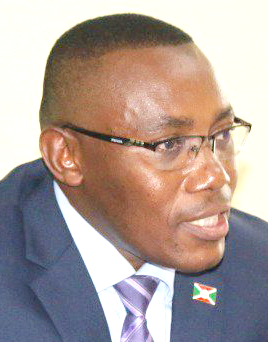 Parmi les défis que le PNDS entend relever, les incapacités et les handicaps moteurs sont variés et provoqués par de multiples affections.Traumatismes de la route et du travail, hypertension artérielle, diabète, mal de dos, infirmité motrice cérébrale, problèmes uro-gynécologiques, affections respiratoires et bien d’autres, sont  de grands vecteurs de handicap. Chaque burundais les a vécus dans sa chair ou a  vu un membre de sa famille ou de son entourage en être victime.Les professionnels de la médecine de réadaptation (médecins spécialistes MPR, kinésithérapeutes, orthoprothésistes, ergothérapeutes, orthophonistes, ...) apportent des solutions thérapeutiques pour  limiter ou annuler l’impact de ces affections, afin que la personne soit de nouveau apte à vivre et à fonctionner le plus normalement possible dans son milieu familial, social et professionnel.La médecine physique et de réadaptation, pourtant essentielle, est peu développée au Burundi. Cette lacune est en voie d’être corrigée. Les références indispensables pour permettre son développement ont été intégrées dans le PNDS 2011-2015.C’est pour en définir avec précision les axes essentiels ainsi que les résultats d’activités et les indicateurs  attendus, que le Ministère de la Santé Publique et de la Lutte contre le SIDA a mené le  processus d’élaboration du plan stratégique de développement de la médecine physique et de réadaptation.  Le PSDMPR 2019-2023 est le second plan du genre. C’est le produit d’une démarche participative des acteurs concernés. Je voudrais saisir cette opportunité pour remercier les partenaires techniques et financiers particulièrement l’APEFE et Handicap International pour leur soutien au  développement de ce domaine  et pour leur appui dans le processus d’élaboration de ce document. J’invite tous les acteurs du système de santé à en faire un outil  de référence dans la planification et la mise en œuvre des actions qui vont concourir au développement de la médecine physique et de réadaptation dans notre pays.Le Ministre de la Santé Publique et de la Lutte contre le Sida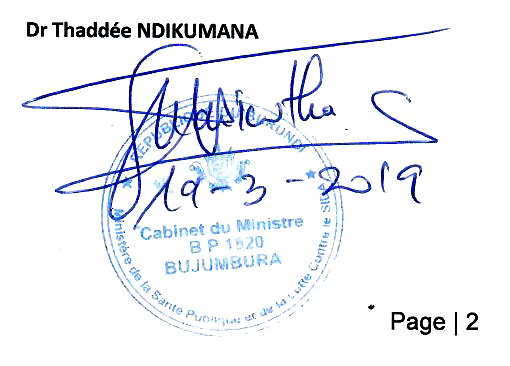 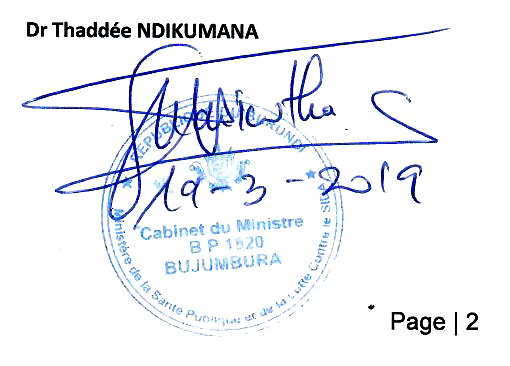 Dr Thaddée NDIKUMANARESUME DIRECTEURLe Plan Stratégique de Développement de la Médecine Physique Réadaptation 2019-2023 est le second du genre, il succède au PSDMPR 2011-2015. Il a été préparé par un comité technique d’élaboration et a été validé en atelier national tenu du 6  au  8 juin 2018 Les incapacités et handicaps sont un problème de santé publique croissant au Burundi. La prévalence du handicap permanent modéré et sévère (moteur, sensoriel, mental) est de 4 à 4,5 % au Burundi.  Les handicaps moteurs représentant à eux seuls 2,5 % de la population. Ces handicaps moteurs  étaient auparavant provoqués le plus souvent par les maladies infectieuses (poliomyélite, lèpre, tuberculose, méningite, neuropaludisme, …) qui sont aujourd’hui éradiquées ou mieux contrôlées. Cependant d’autres facteurs, moins contrôlables, sont devenus les principaux vecteurs de handicap et d’incapacité. Citons en particulier: (i) les maladies chroniques (diabète, hypertension) liées à la sédentarisation et à l’évolution des habitudes alimentaires ; (ii) les traumatismes de la route, du travail et des conflits ; (iii)  les complications liées aux accouchements difficiles qui augmentent le nombre  de nouveau-nés réanimés mais avec des dégâts cérébraux ; (iv) le vieillissement progressif de la population qui augmente le nombre de personnes âgées handicapées. Il faut souligner que, en plus des personnes handicapées, les personnes victimes d’incapacités encore réversibles sont très  nombreuses. Toute la population  est en effet susceptible d’être un jour ou l’autre victime d’une maladie ou d’un traumatisme vecteur d’incapacité. La médecine Physique-Réadaptation (MPR)  est alors essentielle pour éviter que des incapacités encore réversibles se transforment en handicaps définitifs. Les capacités de soins dans ce domaine de la médecine sont cependant réduites au Burundi et doivent être renforcées.   Le PSDMPR se décline sur cinq  axes d’intervention : (i) Renforcement des capacités du MSPLS dans la coordination, la planification et le leadership du développement de la MPR  (ii) Renforcement des ressources humaines de la MPR en qualité et en quantité, (iii) Amélioration  des performances du système de réadaptation ainsi que  l’accessibilité géographique  et financière aux soins de  MPR, (iv) Renforcement de la production et l’exploitation de l’information relative à la MPR au Burundi et (v) Lutte contre les facteurs de risques d’incapacités et de handicaps. Ces axes  d’intervention sont divisés en treize objectifs spécifiques qui sont : (i)  assurer le leadership du MSPLS dans le développement de la MPR ; (ii) développer un cadre légal de l’exercice des métiers de la MPR ; (iii) mobiliser et former des RH en MPR ; (iv) créer une école de kinésithérapie à l’INSP de Bujumbura ; (v) ouvrir de nouveaux services MPR et améliorer les performances des services existants ; (vi) améliorer la connaissance de la MPR parmi le personnel  de santé ; (vii) Développer un programme RBC ; (viii) améliorer la prise en charge de certaines pathologies handicapantes nécessitant des soins très spécifiques ; (ix) améliorer l’accès financier aux services de MPR ; (x) améliorer la production d’information en MPR au Burundi ; (xi) Améliorer l’exploitation de l’information en MPR au Burundi   ; (xii) Améliorer la prévention des facteurs essentiels d’incapacité et de handicap ; (xiii) Promouvoir la prise ne charge ré-adaptative précoce des affections handicapantes.Le Cout global du PSDMPR 2019-2023 est estimé à 5 817 000 000 FBU.  La prise en charge est assumée par le MSPLS et par ses partenaires techniques  et financiers nationaux et internationaux qui se répartissent les activités décrites dans le cadre logique du Plan stratégique.   Le suivi et l’évaluation du PSDMPR 2019-2023  sont assurés par un comité de suivi-évaluation nommé par le Ministre de la Santé Publique et de la lutte contre le Sida. Celui-ci est composé de représentants des décideurs (MSPLS et MDPHASG), des Prestataires de services MPR (professionnels MPR et services de soins MPR), des usagers (représentants des associations de personnes handicapées) et des organisations d’appui (APEFE, COPED, …).  Le CSE se réunit au moins  3 fois par an pour élaborer le PAA, faire le point sur  l’avancement des activités et donner ses recommandations aux acteurs chargés de la mise en œuvre du Plan. Une revue à mi-parcours du plan stratégique  est prévue en 2021. L’évaluation finale est prévue dans le dernier trimestre de 2023 avant que démarre le processus d’élaboration du plan suivantINTRODUCTIONLa médecine physique et de réadaptation (MPR) est une des composantes du système de santé, au même titre que  les soins préventifs, curatifs et de  promotion de la santé.  La MPR apporte une réponse thérapeutique à plusieurs problèmes de santé publique et à leurs conséquences qui sont les incapacités et handicaps moteurs parmi notre population. Jusqu’il y a quelques années, la plupart des incapacités et handicaps moteurs étaient la conséquence des maladies infectieuses telles que la poliomyélite, la méningite, les encéphalites de  diverses origines, la tuberculose osseuse,… Les progrès accomplis dans la prévention et les soins de ces maladies ont fait reculer la fréquence des séquelles qui leur étaient liées.  Cependant, des vecteurs d’incapacités et de handicap, plus difficiles à prévenir que les maladies infectieuses, demeurent en pleine croissance. Au Burundi, malgré le peu de données disponibles, le constat est qu’il s’agit entre autres: des traumatismes de la route en augmentation régulière ;des maladies chroniques provoquées par la sédentarisation des populations urbaines et les changements d’habitudes alimentaires : l’hypertension artérielle, à l’origine de lourdes  séquelles dont l’hémiplégie; le diabète, qui aboutit fréquemment à des amputations s’il est mal suivi ;le mal de dos, poison de l’existence quotidienne; des complications liées à des accouchements difficiles qui produisent des effets inattendus, en particulier la croissance de lésions cérébrales (IMOC) chez des enfants réanimés à la naissance ; des affections respiratoires aiguës et chroniques (asthme, bronchite et bronchiolite, …) ;d’autres affections très handicapantes qui sont cachées parce que vécues dans la honte  comme les problèmes uro-gynécologiques (les cas d’incontinences, de prolapsus, les fistules recto-vaginales,..) Face à ces problèmes de santé publique, la médecine physique et de réadaptation connaît des progrès au Burundi :La création d’un service national chargé de la Médecine Physique et Réadaptation (SCMPR) au sein du MSPLS depuis 2017;Un document des « normes des services de MPR » élaboré, validé et adopté fin 2016 par le MSPLS. Un centre national de référence en kinésithérapie et réadaptation médicale (CNRKR) est fonctionnel depuis février 2016 ;l’intégration des services MPR dans plusieurs  hôpitaux  du pays (Kirundo, Muramvya, HPRC, Ngozi, Bubanza, Ruyigi, Mivo, Mpanda, Karuzi) même si les conditions de  locaux, d’équipements et de RH ne sont pas toujours  satisfaisantes) Une école de kinésithérapie est en construction à l’INSP  (ouverture prévue en janvier 2019);Des ressources humaines de la MPR sont en formation au Burundi et à l’extérieur du pays.Cependant, bien de défis sont encore à relever :Pas encore assez de leadership du MSPLS dans le développement de la MPR au Burundi ;Insuffisance de personnel qualifié en MPR (médecins, kinésithérapeutes, orthoprothésistes, ergothérapeutes, orthophonistes);Insuffisance du nombre de centres et de services pratiquant la MPR à travers le pays ;Insuffisance de matériel et équipements dans les centres existants ;Peu d’accès économique de nos populations aux soins de MPR ; Sensibilisation insuffisante des professionnels  de la santé et des décideurs nationaux et régionaux en matière de services MPR ;Le document de normes des services MPR récemment validé par le MPSPLS ne comporte pas encore de critères permettant d’évaluer la qualité des soins;Très peu de données sont disponibles sur la pratique des soins MPR  au niveau national ;Pas encore de programme de réadaptation à base communautaire d’envergure au niveau national pour accompagner la partie purement médicale de la réadaptation et la compléter par une véritable stratégie d’intégration sociale et économique des personnes victimes de handicap ou d’incapacité. Pour améliorer cette situation, le MSPLS a donc décidé de prendre en compte les aspects de MPR dans son PNDS II 2011-2015, reconduit jusqu’en 2018.    Cette prise en compte des soins MPR dans le PNDS  a été déclinée dans le PSDMPR 2011-2015 et dans le présent PSDMPR 2019-2023. Cela par cinq axes stratégiques principaux qui correspondent aux défis relevés ci-dessus. Axe gouvernance : par la création d’un service chargé de la  MPR au sein du programme national intégré de lutte contre les maladies chroniques non transmissibles (PNILMCNT). Ce nouveau service a e pour rôle  le renforcement des capacités de gouvernance du MSPLS dans ce domaine de la MPR, par l’élaboration des textes de stratégie, de plan d’action, de normes de qualité ainsi que des textes régissant la profession des kinésithérapeutes et des autres métiers de la réadaptation physique; Axes ressources humaines : par le renforcement des capacités de formation des ressources humaines compétentes dans ce domaine ;Axe accessibilité aux soins : par la mise en place et le renforcement des structures de soins à travers le pays, le développement d’un système de suivi de la qualité des soins et une réflexion sur l’accès financier aux soins. Axe renforcement de la production et de l’exploitation de l’information relative à la MPR : Par la mise en place d’un dossier médical informatisé dans les services de kinésithérapie réadaptation du paysAxe prévention de l’incapacité et du handicap : par la lutte contre les facteurs de risque d’incapacité et de handicapsCette stratégie coordonnée par le MSPLS s’appuie sur de multiples  partenariats entre le Gouvernement, la société civile et les PTFs, cela à travers plusieurs conventions.Elle vise à donner des orientations claires et cohérentes au MSPLS, ainsi qu’à ses partenaires,  acteurs nationaux et internationaux pour faciliter le développement de la MPR au Burundi. CONTEXTE NATIONALSituation géographique Le Burundi est situé à cheval entre l’Afrique de l’Est et l’Afrique Centrale. Il est frontalier au nord avec le Rwanda, au Sud et à l’Est avec la Tanzanie et à l’Ouest avec la RD Congo. Peuplé d’une population estimée à 9.285.139 habitants, le Burundi s’étend sur une superficie de 27.834 km². Son relief est dominé par de hauts plateaux au centre et la plaine de l’Imbo à l’Ouest, la dépression de Kumoso. Son climat est de type tropical avec quatre saisons, une petite saison de pluie (d’octobre à décembre), une petite saison sèche (janvier à février), la grande saison des pluies (de mars à mai) et la grande saison sèche (de juin à septembre).Contexte démographiqueDepuis l’indépendance du pays en 1962 jusqu’à 2017, la population du Burundi a quadruplé. Le dernier recensement général de la population et de l’habitat (RGPH) de 2008 l’estimait à 8.053.574 habitants dont 51% de femmes. Il montre également que cette population est jeune avec 44% de personnes de moins de 15 ans, tandis que les personnes âgées de 60 ans et plus ne représentent que 5,4 %. La densité moyenne de cette population est estimée à environ 310 hab/km², l’une des plus fortes d’Afrique avec un taux de croissance annuelle de la population estimée à 2,4%, une taille moyenne de 4,7 personnes par ménage et un indice synthétique de fécondité de près de 6,3 enfants par femme.Si ces tendances en termes d’accroissement de la population se maintiennent, on peut estimer la population du Burundi à respectivement 9,5 millions en 2015; 10,5 millions en 2019 et 12,1 millions en 2025 avec une densité moyenne prospective avoisinant 467 hab/km². Cette forte croissance démographique aura, pour conséquence, une pression de plus en plus forte sur les ressources naturelles et foncières (plus de 90% de la population vivent en zone rurale).Dans sa « Vision 2025 », le Burundi a fixé le cap pour la réduction de l’indice synthétique de fécondité de 6,3 à 3 enfants par femme à l’horizon 2025 qui coïncide avec la fin de la période couverte par la Politique Nationale de Santé 2016-2025. Cette vision prospective du Gouvernement a été reprise dans la Politique Démographique Nationale 2008-2025 qui promeut la réduction de taux d’accroissement naturel de la population de 2,4% à 2% ; suffisant pour assurer le renouvellement des générations. Situation économiqueAprès une décennie (1993-2002) émaillée de crises socio-politiques majeures qui ont contracté l’économie, le pays a renoué avec la croissance après l’année 2005 suite à l’injection substantielle de l’aide extérieure. En 2013, la croissance était estimée à 4,5 %, ce qui représentait une augmentation de 0,5 % par rapport à 2012. Cette hausse est expliquée par l’expansion des activités minières, manufacturières, de la construction et des services. L’inflation a baissé à 7,9 % en 2013 après avoir dépassé 20 % au premier trimestre de 2012. Selon un rapport de la Banque de la République du Burundi,  les perspectives fixent le taux de croissance économique à 5,1 % et une inflation à 5,9%  en 2014. Si l’économie burundaise continue à croître à un taux oscillant autour de 5 % par an sur la prochaine décennie (2015-2025), le revenu moyen par habitant pourrait passer de 280 dollars en 2013 à 344 dollars en 2025 (BM, 2014).Le pays reste cependant vulnérable aux chocs externes, notamment du fait de la volatilité des prix des matières premières particulièrement le pétrole et surtout à sa forte dépendance de l’aide extérieure. Entre 2011 et 2013, le ratio des recettes budgétaires (fiscales et non fiscales) par rapport au PIB a baissé de 15,4 % à 13,4 % (BM, 2014). Malgré les contre-performances en matière de recouvrement de recettes fiscales et la difficulté à compresser certaines dépenses, le Gouvernement a réussi à baisser le déficit budgétaire de 3,7 % en 2012 à moins de 2 % en 2013, de même que le taux d’endettement, qui est passé de 35,1 % du PIB en 2012 à 31,7 % en 2013(BM, 2014). Situation socialeLes progrès enregistrés dans les secteurs sociaux de base pourraient permettre au pays d’atteindre ou de se rapprocher sensiblement des OMD 5 (cibles 1 et 2), OMD 6 (cibles 1 et 2) et OMD 8 (cible 2) en 2015 en rapport avec  la santé et ainsi permettre d’atteindre les ODD à l’horizon. Le Burundi a bénéficié de l’initiative PPTE pour l’allégement de sa dette depuis juillet 2005 et a atteint son point d’achèvement en janvier 2009. Entre 1980 et 2012, l'IDH du Burundi a augmenté de 1,6% par an, passant de 0,217 à 0,355, ce qui place le pays au 178ème rang sur 187 pays disposant de données comparables.Système éducatifGrâce à la politique de l'enseignement primaire gratuit pour tous, le taux net de scolarisation est passé de 80% en 2003-2004 à 156,3% en 2009-2010. Grace à la Politique Nationale de l’Éducation des Filles adoptée en juillet 2009, le ratio garçons/filles au niveau primaire est désormais égal à 1. Cependant,  le taux de réussite à la fin du cycle primaire n'est encore que de 56%, ce qui rendrait peu probable l’atteinte de la deuxième cible des OMD par le Burundi. Des défis persistent, notamment les gros effectifs dans les classes qui influent défavorablement sur la qualité de l'enseignement. Le taux d’achèvement du premier cycle du secondaire est de 17% pour les filles contre 24% pour les garçons tandis qu’au niveau du second cycle, ces taux sont ramenés respectivement à 9% et à 17%. Le taux de déperdition scolaire est plus élevé pour les filles que les garçons entre autres à cause de grossesses précoces et non désirées contractées pendant la scolarité. Le taux de scolarisation dans l'enseignement secondaire et tertiaire reste très bas (24,8 % et 3,2 % respectivement). Equité et genreDes progrès ont été accomplis dans la réalisation de la parité entre les sexes dans l'éducation. Toutefois, même si l’écart se rétrécit, les disparités entre les sexes pour le taux d'achèvement du primaire demeurent (55 % pour les filles contre 57,4 % pour les garçons en 2010). Au niveau de l'enseignement secondaire, la scolarisation des filles, qui en moyenne quittent l'école plus tôt, n'est que de 70 % par rapport à celle des garçons. En matière de santé, les services offerts aux femmes et aux enfants se sont nettement améliorés depuis l’instauration de la politique de la gratuité ciblée de soins en 2006.En termes d'opportunités économiques, les ménages dirigés par des femmes sont extrêmement vulnérables et plus sévèrement touchés par la pauvreté que ceux dirigés par les hommes (76% contre 64% pour les hommes) notamment en raison de l'accès limité à la terre, au capital et au crédit. La stagnation du secteur agricole en raison de la faible productivité a un impact défavorable sur les femmes qui représentent 56% de la population active de ce secteur. En ce qui concerne le pouvoir politique et la prise de décisions, la représentation des femmes dans le Gouvernement s'est considérablement améliorée depuis l'élection de 2010. En effet, 45% des membres du Gouvernement sont des femmes et ce taux est de 30% au moins pour les postes aussi bien électifs que législatifs.Les disparités de genre, exacerbées par la crise, ont eu un effet disproportionné sur les femmes et les filles, soumises à la précarité économique, aux pesanteurs socioculturelles et aux violences liées au genre. Bien que la Constitution prône l’égalité des sexes, la discrimination fondée sur le genre persiste dans les pratiques sociales. Sur le plan institutionnel, le Ministère de la Solidarité nationale, des Droits de la Personne humaine et du Genre a été créé. Une Politique nationale relative au genre pour la période 2012-2025 et un Plan d’action relatif à la question ont été élaborés. Malgré la faiblesse des ressources humaines et financières dédiées à la promotion du genre, des points focaux genre ont été mis en place dans les ministères et de nombreux agents ont été formés sur les relations entre genre et développement.Alimentation et nutritionLe Burundi est classé par l'Organisation des Nations Unies pour l'alimentation et l'agriculture (FAO) parmi les 66 Pays à Faibles Revenus et à Déficit Vivrier (PFRDV). Selon l'Institut International de Recherche sur les Politiques Alimentaires, le Burundi présente un indice de la faim alarmant qui s'établit à 38,8 points en 2013 et 35.6 en 2014. Cet indice a augmenté de 23% entre 1990 et 2013 et classe le pays au 1er rang mondial des pays les plus touchés par ce fléau.La prévalence de la malnutrition chronique (retard de croissance, enfant trop petit pour son âge) de 57,8% chez les enfants âgés de moins de 5 ans était l’un des taux les plus élevés depuis plus de deux décennies, classant le Burundi parmi les 6 pays les plus affectés au monde.   Une  récente étude montre que la prévalence actuelle de la malnutrition chronique est de 48,8% chez les enfants de 6 à 59 mois. Elle reste toujours supérieure au seuil critique de 40% malgré les   efforts déployés par le Gouvernement et ses partenaires dans ce secteur pendant les 5 dernières annéesLa prévalence de la malnutrition aigüe (émaciation, enfant trop maigre pour sa taille) des enfants de moins de 5 ans était de 6% en 2010 et oscille au même niveau depuis 1987. Cette  prévalence chez les enfants de 6 à 59 mois a été évaluée à 5,5% dans l’étude d’aout 2014 alors que celle de l’insuffisance pondérale est de 25,2% selon la même étude. Les données au niveau national montrent que le faible investissement dans la lutte contre la malnutrition entraîne des pertes économiques de près de 102 millions USD chaque année. Depuis juillet 2012, le pays fait partie des 54 pays ayant rejoint l’initiative "Scale-Up Nutrition" (SUN) qui appelle au développement de l’approche multisectorielle dans la lutte contre la malnutrition. On note une amorce de collaboration entre le MSPLS et le MINAGRIE: un comité technique piloté conjointement par ces deux ministères a été constitué pour organiser le premier forum national sur la sécurité alimentaire et la nutrition au Burundi en  décembre  2011. Une feuille de route pour la mise en œuvre des recommandations du forum a été élaboré avec les points suivants : (1) la mise en place d’une structure de haut niveau pour la coordination des activités de sécurité alimentaire et de nutrition (2) l’adhésion du Burundi au mouvement de renforcement de la nutrition  « Scaling Up Nutrition (SUN)» et à l’initiative « Renewed Efforts Against Child Hunger (REACH) ».  C’est ainsi que la Plateforme Multisectorielle de Sécurité Alimentaire et de Nutrition-PMSAN- a été formalisée par décret (N° 100/31 du 18 Février 2014 portant création, organisation et fonctionnement de la PMSAN). La PMSAN est présidée par le Deuxième Vice-Président, le Ministre de la Santé Publique et de la Lutte contre le Sida en assure la Vice-Présidence,  le Ministre de l’Agriculture et de l’Elevage en est la secrétaire et comprend en plus les secteurs finances, environnement, développement communal, commerce & industrie et la solidarité nationale. L’adhésion du Burundi au Mouvement SUN et à l’initiative REACH a : (1) renforcé l’engagement politique pour la nutrition ce qui s’est traduit par la nomination du Point Focal SUN (Chef de Cabinet Adjoint du Deuxième Vice-Président de la République), (2) facilité l’élaboration du Plan Stratégique Multisectoriel de Sécurité Alimentaire et de Nutrition 2014-2017 dans un processus participatif et inclusif, (3) entrainé une dynamique multisectorielle dans la lutte contre la malnutrition en mettant à l’échelle des actions sensibles et spécifiques à la nutrition à haut impact tel que prouvé dans les séries du Lancet de 2013L’urbanisation et la mondialisation progressive des modes de vie caractérisée par l’offre et la disponibilité grandissantes d’aliments transformés et occidentalisés «obésogènes» (au détriment de l'alimentation traditionnelle) apporte désormais un double fardeau nutritionnel; celui de la malnutrition et celui de l'obésité qui touche environ 2,9% de la population burundaise dont 2,5 d’hommes et 3,4 de femmes selon le profil pays des MNT fourni par l’OMS en 2014.Eau, hygiène et assainissement Le problème de l’eau n’existe pas en termes de quantité au Burundi. Cependant, même si les sources d’eau sont nombreuses, l’accès à l’eau de qualité, indispensable à une bonne santé n’est pas garanti pour une part relativement importante de la population. L’accès de celle-ci aux services d’eau potable reste faible à cause d’une inégale répartition des ressources en eau et de la croissance démographique qui accentue la pression sur cette ressource.Ayant pris la mesure des enjeux en présence, le Gouvernement s’est résolument engagé dans un processus conduisant à l’adoption et la promulgation  de la  «Politique Nationale de l’Eau»  en 2010 à la suite d’une réflexion impliquant l’ensemble des acteurs du domaine de l’eau. L’hygiène et l’assainissement du milieu demeurent encore précaires et exposent les populations à la contamination des maladies infectieuses de différentes natures.Situation des personnes handicapées au Burundi. Au Burundi, les personnes handicapées sont victimes de préjugés et  traditionnellement discriminées.  Dans le Burundi traditionnel et jusqu’aujourd’hui, les personnes nées handicapées restent  considérées comme une malédiction sur la famille, considérée comme honteuse et qu’il faut dissimuler des regards de la société.  Par rapport à ces attitudes traditionnelles difficiles à changer, il faut constater que l’environnement législatif en faveur des personnes handicapées évolue dans le bons sens : L’article 22 de la constitution du Burundi (2005) fait référence aux personnes handicapées en interdisant la discrimination pour cause de « handicap physique ou mental », sans inclure de détails. Le Burundi a ratifié le 26 mars 2014 la convention internationale des droits des personnes handicapées (CIDPH) et son protocole facultatif. Dans cette perspective, une loi portant promotion et protection des droits des personnes  handicapées au Burundi a été promulguée le 10 janvier 2018.   Signalons que qu’un long travail avait été réalisé durant plus de 10 années  par l’Union des Personnes Handicapées du Burundi (UPHB) notamment dans l’élaboration du texte de loi de manière participative, en associant des intervenants provenant de différents secteurs.  Pour que cette loi se traduise en actions concrètes qui feront évoluer la situation des personne handicapées au Burundi, l’étape suivante est l’élaboration d’une « Politique Nationale de Protection et d’Intégration des Personnes Handicapées » (PNPIPH). Dans cette perspective, la loi précise dans son article  38 qu’il est mis en place un « Comité national des droits des personnes handicapées » dont les missions sont déterminées dans un décret. A ce stade, il est donc très souhaitable que ce Comité national  chargé de l’élaboration et du   suivi de la mise en œuvre d’une véritable politique nationale en faveur des personnes handicapées.CONTEXTE SECTORIEL Aperçu des tendances de morbidité – mortalité  au Burundi  L’espérance de vie augmente de façon quasi-constante au Burundi depuis 1960 (41,24 ans) jusqu’à nos jours (56,25 ans). De même,  les taux de morbidité et de mortalité liés aux principales affections ont tendance à s’améliorer mais demeurent à des niveaux élevés. Le tableau ci-dessous donne un aperçu de l’évolution de quelques  grands indicateurs de santé du Burundi. Tendances observées sur les principales maladies transmissibles   Paludisme Selon les données du Système National d’Information Sanitaire (SNIS), le paludisme constitue la principale cause de morbidité et de mortalité enregistrées au niveau des formations sanitaires (FOSA) dans la population en général. Il est responsable de 50 % des motifs de consultation dans les hôpitaux et centres de santé du pays et de 48 % des cas de décès chez les enfants de moins de cinq ans.  Face à ce défi Le pays a souscrit à l’objectif mondial d’élimination du paludisme à l’horizon 2030 (Roll back malaria)Infection respiratoire aigüesElles représentent la deuxième cause de morbidité et de mortalité chez les enfants de moins de 5 ans et regroupent un ensemble hétéroclite de pathologies virales, bactériennes et parasitaires. L’infection la plus fréquente est la pneumonie qui a causé 48,6% de morbidité chez l’ensemble des enfants de moins de 5 ans en 2012 selon PMS 2012. Pour faire face à cette situation, le pays a introduit, en 2011, le vaccin anti-pneumocoque dans le calendrier vaccinal pour les enfants de moins de 12 mois. La qualité de la prise en charge des IRA (y compris les pneumonies) par le système de santé reste insuffisante: parmi les 55% des cas d’enfants présentant des symptômes d’IRA dont les parents ont recherché des soins, seuls 32% ont reçu un traitement approprié à base d’antibiotiques.Maladies diarrhéiquesElles constituent la troisième (13%) cause de mortalité chez les enfants de moins de cinq ans. La prévalence est l’une des plus élevées de la sous-région et est liée aux faibles conditions d’hygiène et d’assainissement dans la plupart des ménages. Par ailleurs, les maladies diarrhéiques chez les enfants de moins de cinq ans sont également liées aux différentes formes de malnutrition chez l’enfant, notamment la malnutrition chronique dont sont affectés 58% des enfants de moins de cinq ans (EDS 2010).  Des stratégies intégrées de prise en charge communautaire des principales maladies transmissibles de l’enfant (maladies diarrhéiques, pneumonies, paludisme) sont recommandées afin de rapprocher les traitements de première ligne des communautés (SRO + Zinc, AB, ACT).VIH/SidaL’infection par le VIH/sida est la quatrième cause de mortalité chez l’adulte. Le VIH/sida représente 1% des causes de mortalité au sein de la population des moins de 5 ans.  La fusion du Ministère de la Santé et celui de la Lutte contre le Sida (MPLS) en 2011 a permis l’intégration des programmes sida au sein du paquet de soins. Même si les différentes études sur le VIH au Burundi ont été menées dans des populations différentes et selon des méthodologies différentes; globalement, on note des tendances du taux de séroprévalence à la baisse entre 2005 et 2013.TuberculoseLa tuberculose (TB) sévit sous un mode endémique; la coïnfection TB/VIH (26% chez les patients tuberculeux atteints de VIH en 2013), la TB multi résistante et la TB chez l’enfant en constituent de nouveaux défis. La TB touche essentiellement la tranche d’âge de la population productive de 15 à 44 ans. Au cours de l’année 2013, 83 nouveaux cas pour 100.000 habitants pour la TB toutes formes confondues (TTF) dont 50 nouveaux cas pour 100.000 habitants pour la forme contagieuse de la maladie (TPM+) ont été enregistrés. Par ailleurs, le nombre de nouveaux cas dépistés TTF a  augmenté au cours de la dernière décennie passant respectivement de 6009 (2005) à 7547 (2013); le taux de guérison a connu une amélioration significative passant de 52,1% (2005) à 92,3% (2012). Le taux d’abandon a suivi les mêmes tendances passant de 17% (2005) à 2% (2012). Le Burundi a souscrit à l’élimination de la TB à l’horizon 2030 (Stop TB Partnership).Tendances observées sur les maladies chroniques non transmissibles   Elles regroupent essentiellement les pathologies telles que le diabète, les maladies cardio-vasculaires (dont l’hypertension artérielle), les cancers, les broncho-pneumopathies chroniques obstructives et les problèmes de santé mentale. Les principales d’entre elles sont évitables / contrôlables par des mesures préventives (l’obésité, l’hypertension artérielle, le diabète, les troubles mentaux et les troubles nutritionnels). Ces maladies sont en augmentation au fur et à mesure que l’espérance de vie augmente et que la population s’urbanise. Au Burundi, celles-ci sont principalement observées dans les grandes villes notamment parmi les populations sédentaires. Selon le rapport de l’OMS de 2014 au Burundi, la mortalité due aux MNT est estimée comme suit: (i) diabète (1%), (ii) maladies cardiovasculaires (10%), affections respiratoires chroniques (2%), cancers (5%), traumatismes y compris ceux de la voie publique (11%), autres MNT (11%). Selon ce même Rapport, les MNT sont à l’origine de 28% de tous les décès; et la probabilité de décéder entre 30 et 70 ans de l’une des 4 principales maladies non transmissibles est de 24%. Selon une étude conduite au CHU Roi Khaled de Kamenge, le diabète et l’HTA sont associés dans 30% des cas et sont à la base de complications dégénératives dans 73,17% des cas. Le pays dispose actuellement de peu d’études sur ces maladies et l’influence des changements climatiques sur leur prévalence.Le système national de santé est actuellement peu outillé pour assurer la prise en charge des complications de ces maladies du fait de l’insuffisance des services de réhabilitation et de réadaptation physique. La première école de kinésithérapie a ouvert ses portes en 2012 (elle a depuis cessé ses activités).  Les traumatismes (y inclus les brûlures) et troubles mentaux sont fréquents et sont fortement liés aux effets de la crise sociopolitique qu’a connue le pays entre 1993 et 2003. Leur prise en charge reste un important défi. La Région des Grands Lacs dont fait partie le Burundi connait une prévalence préoccupante des violences basées sur le genre dont les conséquences psycho-sociales sont insuffisamment prises en charge par les services socio-sanitaires.Renforcement du système de santéLes réformes du système de santéDepuis plus d’une décennie trois réformes majeures ont été entreprises pour accompagner  le renforcement du système de santé : Réforme 1 : La réorganisation - décentralisation du système de santé. 3.4.1.1.1 Les trois niveaux d’action du système de santé Au niveau central, après avoir fusionné sa structure avec celle du Ministère en  charge de la lutte contre le Sida,  le « MSP » est depuis 2010 devenu le « MSPLS ». Cette fusion a résulté en un nouvel organigramme, avec la création  d’un « programme national intégré de lutte contre le VIH/SIDA », mais également d’un « secrétariat permanent »  (qui remplace le bureau du chef de cabinet) et d’une « direction générale de la planification et du suivi-évaluation ».  Le niveau central est chargé principalement  de la formulation de la politique sectorielle, de la planification stratégique, de la coordination, de la mobilisation et affectation des ressources ainsi que du suivi - évaluation. Ce niveau assure la fonction de régulation et de normalisation.Au niveau intermédiaire,  le pays est divisé en 17 « provinces sanitaires », gérées chacune par un «bureau provincial de santé – BPS». Ces bureaux correspondent au niveau central déconcentré. Les BPS sont chargés de la coordination de toutes les activités sanitaires de la province et de l’appui aux districts sanitaires. Ces BPS ont cependant vu une partie de leurs missions partagées avec les « bureaux de districts sanitaires » (voir ci-dessous). Cela provoque des disfonctionnements et des frustrations. La perspective est donc de regrouper les provinces sanitaires en « régions sanitaire » plus vastes, cela pour des raisons d’efficience. Au niveau périphérique, le pays est divisé  en 45 «districts sanitaires - DS» qui couvrent 43 hôpitaux et 735 centres de santé répartis sur les 129 communes du pays.  Un District Sanitaire couvre 2 à 3 communes regroupant une moyenne de 100.000 à 150.000 habitants. Le district sanitaire est administré par un « Bureau de District Sanitaire – BDS» et correspond au troisième niveau administratif dans le secteur de la santé. Remarque : Le DS est l’unité opérationnelle de base du système de soins, il diffère du niveau administratif  territorial qui est la commune, cependant tout comme les communes, il dispose d’une grande autonomie de gestion, source de souplesse et d’efficacité. Chaque district est en principe doté  d’un « hôpital de district sanitaire - HDS» ou « hôpital de 1ère référence » autour duquel gravitent un certain nombre de « centres de santé - CDS » périphériques.  Ce niveau intègre la participation communautaire qui est appliquée à travers la gestion des centres de santé par les « comités de santé et de gestion des CDS » ainsi que les « relais communautaires » qui assurent l’interface entre le centre de santé et la communauté. 3.4.1.1.2. Hiérarchisation de la délivrance de soins dans ce système de santé Dans ce système hiérarchisé et décentralisé, un « paquet minimum d’activité – PMA »  est défini pour chaque niveau ci-dessous.  Ce paquet  couvre les soins curatifs, préventifs, promotionnels et de réadaptation.   Le niveau de base est représenté par les centres de santé – CDS (735), qui sont la porte d’entrée du système de soins. Le niveau de première référence est constitué par l’hôpital de première référence (ou hôpital de district sanitaire) – 43 Le niveau de deuxième référence est constitué des Hôpitaux « régionaux » (3). Ceux-ci sont  situés à Ngozi, Bururi et Gitega.  Ce niveau manque cependant de cadre juridique de référence et son paquet de soins n’est pas définiLe niveau de référence nationale est constitué des hôpitaux et centres  « spécialisés » (10) qui offrent des soins non disponibles dans les autres niveaux.Centre hospitalo-universitaire de Kamenge (CHUK) Hôpital Prince Régent Charles (HPRC) Hôpital Militaire de Kamenge (HMK) Clinique Prince Louis Rwagasore (CPLR) Centre Neuro Psychiatrique de Kamenge (CNPK) Centre National de prise ne charge de la tuberculose multi-résistante (Ex Sanatorium de Kibumbu)Centre National d’Appareillage et de Rééducation (CNAR) à GitegaHôpital National de Karusi Hôpital Général de MpandaLe Centre National de Référence en Kinésithérapie et Réadaptation médicale (CNRKR) de Bujumbura 3.4.1.1.3  Bénéfice apportées par la réorganisation-décentralisation du système de santé  Cette réforme  facilite (i)  une meilleure organisation technique et une meilleure gestion du système de santé qui se trouve rationalisé,  (i) un emploi plus efficace et efficient  des ressources financières (iii) l’utilisation de RH plus qualifiées affectées au bon endroit  et des dotations en matériel mieux adapté.   Il ne faut pas nier que cette gestion décentralisée du système de santé connait des difficultés inévitables et importantes de mise en œuvre.  Cependant, il faut reconnaître qu’elle porte un certain nombre de fruits, en particulier dans les rapports qui existent entre les « hôpitaux et bureaux de district sanitaires » et les « centres de santé » périphériques, qui gravitent autour de chaque hôpital de district. Ces derniers bénéficient, suite à cette organisation du système de santé, d’une meilleure supervision, du suivi de leurs indicateurs et de la formation du personnel.   L’évolution relativement favorable des grands indicateurs de santé (voir tableau plus haut) semble en être l’illustration concrète. 3.4.1.1.5 Intégration des structures de réadaptation dans ce système  de santé décentralisé Le MSPLS a élaboré en 2016 un premier document de « Normes des Services de  Médecine Physique et de réadaptation au Burundi ». Il a été signé le par la Ministre de la Santé Publique et de la Lutte contre le Sida le 20/02/2017. Ce document décrit  en particulier les normes en termes de (i) Ressources humaines, de (ii) bâtiment et (iii) d’équipements pour les services pratiquant la MPR aux divers niveaux de la pyramide sanitaire (district sanitaire, hôpitaux de seconde référence et hôpitaux nationaux). De la sorte, les centres et services de réadaptation publics et privés qui existent au Burundi peuvent se référer à ces normes pour évaluer leur place dans le système sanitaire burundais ; Ils peuvent également se référer à ces normes pour se rapprocher et se mettre progressivement en adéquation avec le  niveau qu’ils souhaitent être le leur dans la pyramide des centres et services MPR du Burundi.  Réforme 2 : la gratuité des soins pour les enfants de moins de 5 ans et pour les soins liés à la grossesse et à l’accouchement Il s’agit d’une mesure décidée en mai 2006 par le Gouvernement,  en vue d’accroitre l’accès aux soins de ces deux groupes de personnes très vulnérables dans toutes les formations sanitaires publiques et assimilées. Cette réforme a été entreprise dans de nombreux pays d’Afrique.  Elle a pour effet un afflux massif de ces deux groupes vulnérables de la population vers les FOSA. Cet accès nouveau aux soins est un vecteur d’amélioration des indicateurs de santé de la population. Cependant la gratuité doit impérativement être doublée de mesures d’accompagnement pour permettre aux FOSA d’absorber cette demande massive de soins toute en conservant une offre de soins de qualité.  Cet accompagnement indispensable est constitué par le couplage gratuité-Financement basé sur la performance (ou FBP). Réforme 3 : la généralisation du système de Financement Basé sur la Performance (FBP)3.4.1.3.1.  En quoi consiste le FBP ? Le FBP  a été généralisé en avril 2010 au Burundi pour être couplé au système de gratuité des soins. Il s’agit d’un mode de financement permettant aux établissements de soins publics et privés conventionnés  du Burundi (encore appelés formations sanitaires ou FOSA) de percevoir des subventions régulières des pouvoirs publics, s’ils atteignent des objectifs de performance en terme de quantité et de  qualité des soins. Les performances ainsi que le montant et les conditions de paiement de ces subventions sont « contractualisés »  entre chaque FOSA et les pouvoirs publics. Des évaluateurs issus du secteur public mais aussi des partenaires au développement et de la société civile vérifient l’atteinte des performances de chaque FOSA avant que la subvention soit versée. Les fonds nécessaires proviennent : du budget de l’Etat (1,5 % du budget de l’Etat en moyenne entre 2010 et 2014 -  21, 5 % du budget du MSPLS) ;et d’un panier de fonds alimenté par les PTFs (Banque mondiale, Coopération néerlandaise, Coopération Belge, Union Européenne, …).Pour donner une idée des volumes de financement, le budget total du FBP était de 79.192.000 USD entre 2014 et 2016.  L’Etat en a fourni 42 % et les PTFs 58 %. Le FBP permet tout d’abord aux FOSA de disposer des fonds qui facilitent la mise en œuvre de la gratuité des soins au moins de 5 ans et aux femmes enceintes. Il permet également à chaque FOSA de payer des primes de performance et de motivation à ses ressources humaines pour les stabiliser. C’est en résumé une source très précieuse et irremplaçable de fonds, que les FOSA utilisent librement et qui facilitent leur fonctionnement et leurs investissements pour l’amélioration de l’offre de soins. Enfin, il faut souligner que le FBP-gratuité  doit constituer à terme un des  élément fondateur d’un système global de financement de l’accès aux soins de santé qui est actuellement en cours de construction dans le cadre de la Politique Nationale de Protection Sociale (PNPS). 3.4.1.3.2. Impact du FBP sur les activités des centres et services de réadaptationPlusieurs centres et services de réadaptation du pays ont déjà contractualisés leurs activités avec le MSPLS pour bénéficier du FBP.  Il s‘agit des centres suivants :  Institut St Kizito de Bujumbura CNAR de GitegaCentre de réadaptation physique de Muyinga Centre de réadaptation physique de MakambaPour ces centres et services qui s’adressent souvent à une population très pauvre, le versement du FBP est essentiel à leur équilibre budgétaire.Impact de ces réformes sur les  performances du système national de santé  Ces trois réforme majeures du système de santé, mise ne œuvre depuis plus d’une décennie ont des effets visibles sur plusieurs aspects du système national de santé parmi lesquels:L’Amélioration des prestations  des services et soins de santé L’accès géographique et financier a été amélioré (plus de 80% de la population ont accès à une structure de santé dans un rayon de moins de 5 km et cette population bénéficie de la gratuité des soins pour les femmes enceintes et les enfants de moins de 5 ans) avec, comme conséquence des résultats satisfaisants en matière d’utilisation des services curatifs essentiels et de vaccination.  Dans ce domaine, le défi majeur se situe au niveau de la qualité de l’offre des services qui demeure  insuffisante à tous les niveaux de la pyramide des soins comme l’indique la réduction encore insuffisante des principaux indicateurs de morbi-mortalité. Les autres défis concernent le renforcement des soins spécialisés (citons en particulier les soins de réadaptation encore très peu développés); le développement des soins de santé communautaire et l’amélioration du système de suivi-évaluation. Le développement des ressources humaines de la santé (RHS)  A généralisation de la stratégie de FBP en 2010 a eu un impact positif majeur sur la répartition géographique et la rétention du personnel de santé dans le système public de soins. Le nombre de médecins est passé de 200 (en 2007) à 554 (en 2013) portant le ratio à 1 médecin pour 16 368 habitants (OMS : 1 pour 10 000 habitants). En 2013, le Burundi compte 6.573 infirmiers toutes catégories confondues,  portant le ratio à 1 infirmier  pour 1.380 habitants (OMS: 1 pour 3 000 habitants) bien que 61% (4.005) de cet effectif est constitué des auxiliaires insuffisamment qualifiés.Le nombre de facultés de médecine (passé de 1 à plus de 3 entre 2005 et 2013)  et d’écoles paramédicales (passé de de 4 à 25 entre 2005 et 2013)  a fortement augmenté au Burundi. Cependant, le respect des normes par les établissements de formation privés pose régulièrement problème et questionne sur la qualité des agents produits par ceux-ci. Cela requiert un meilleur encadrement, une meilleure coordination ainsi qu’un audit institutionnel et organisationnel réguliers pour évaluer et actualiser les référentiels de métiers, les compétences attendues du personnel, ainsi que les normes de ces établissements. Remarque : Pour ce qui concerne la réadaptation, signalons qu’une école de kinésithérapie avait ouvert ses portes en 2010 à Bujumbura dans une université privée, avec des normes de qualité très faibles. Celle-ci a interrompu ses activités, après avoir produit une centaine de diplômés dont la majorité est aujourd’hui sans emploi.  Une autre école est en cours de construction à l’INSP de Bujumbura avec l’appui de l’APEFE (coopération belge), de l’UCL et de la Faculté des Sciences de la Santé de Cotonou (Bénin). Elle ouvrira ses portes en janvier 2019 sur base d’un programme de cours respectant les normes de qualités internationales. Le renforcement de l’information sanitaireLe Service National d’Information Sanitaire (SNIS)  recueille l’information de tous les CDS depuis 2010. Le processus est en cours depuis 2013 pour les hôpitaux.  Le SNIS a d’autre part bénéficié de l’intégration avec certains indicateurs du FBP, ce qui a contribué à l’amélioration de la complétude et de la promptitude des rapports.Dans le cadre de l’harmonisation des systèmes d’information de l’East African Community, le SNIS doit évoluer vers un système différent (DHIS2) et développer une architecture digitalisée  e-Health utilisant les nouvelles technologies de l’information et de la communication. Dans ce contexte, un projet d’informatisation des hôpitaux est en cours de réalisation avec l’appui de la coopération belge (Enabel – ex CTB). Il concerne certains hôpitaux du Burundi dans lesquels est introduit le « Dossier Médical Informatisé » (DMI).  Il est ainsi prévu qu’un certain nombre d’indicateurs issus des DMI des patients soient automatiquement transmis par internet vers la base de données DIHS2 en constitution au SNIS, cela de façon à alimenter en permanence les informations qui lui permettent de constituer son annuaire statistique. Remarque : Un module « réadaptation » est en cours de développement pour être ajouté au logiciel de DMI actuellement introduit dans plusieurs hôpitaux du Burundi.  Ce logiciel est en phase de développement  au CNRKR de Bujumbura avec l’appui de l’APEFE et d’Enabel (ex CTB). Une fois au point vers la mi-2018, il sera diffusé dans 3 HDS (Bubanza, Kirundo, Muramvya) ainsi qu’à l’hôpital régional de Ngozi qui possèdent ou vont incessamment créer des services de kinésithérapie.  Dans un second temps (2019 et 2020) il est prévu que ce logiciel soit introduit  dans cinq autres centres et services de réadaptation (service kiné de l’hôpital de Mivo, Institut St Kizito, Centre de réadaptation de Makamba et de Muyinga, CNAR de Gitega).  Il est également prévu que des indicateurs « réadaptation » issus de ce DMI soient sélectionnés pour être transmis au SNIS, apportant ainsi au MSPLS ses toutes premières statistiques relatives à des questions de handicap ,d’incapacité et de réadaptation. Enfin il est prévu de créer un système de référence et de contre référence automatique par internet. Les Dossier médicaux des patients étant automatiquement transmis d’un centre a l’autre si le patient change de lieu de soins Les objectifs visés  par la Politique Nationale de Santé  du Burundi. La Politique Nationale de Santé (PNS) 2015-2025 vise trois objectifs généraux :Contribuer à la réduction de l’ampleur (incidence, prévalence) et de la gravité (morbidité, mortalité, handicap, invalidité) des maladies et des problèmes de santé prioritaireAméliorer les performances du système national de santé et du système communautaire Renforcer la collaboration intersectorielle pour une meilleure santé de la population. Il apparait donc que la prise en compte de la  réadaptation des handicaps et invalidités (incapacités) fait clairement partie des objectifs généraux de la PNS. En ce qui concerne la stratégie opérationnelle de mise en œuvre de cette PNS, ce sont les Plans Nationaux de Développement Sanitaire (PNDS) qui font office de référence pour le MSPLS ;Le PNDS II 2011-2015 (étendu jusqu’à 2018) n’a cependant pas encore été renouvelé et est donc toujours d’actualité. Il se décline autour de 9 axes stratégiques répartis dans le tableau ci-dessous : Ces neuf axes stratégique correspondent logiquement aux principales difficultés et faiblesses auxquelles fait face le  système de santé du Burundi : Faible qualité des prestations ;Ressources humaines peu disponibles et mal réparties sur le territoire national ;Trop faible qualification des RH disponibles ;Difficultés importante dans l’approvisionnement et la disponibilité des médicaments et autres produits de santé (y compris les consommables en orthopédie) à des prix accessibles pour la population ;Faible accessibilité géographique aux soins ;Sous-financement chronique du secteur de la santé par habitant et par an et utilisation peu efficiente des ressources disponibles ;Faible accessibilité économique aux soins ;Difficultés de gouvernance du secteur santé à travers une administration centrale  lourde, peu efficace et peu efficiente.Remarque : Les objectifs et activités élaborés dans le présent « PSDMPR 2019-2023» correspondent à ces  neufs axes du PNDS II en vigueur  (en y ajoutant l’initiation à échelle réduite d’un programme de  réadaptation à base communautaire). Dès la validation et l’entrée en vigueur du prochain PNDS III un travail d’adaptation de ces objectifs et activités du PSDMPR 2019-2023  devra être effectué pour s’adapter à la structure des axes stratégiques, objectifs et activités du PNDS III.CONTEXTE-SOUS SECTORIEL DE LA MPRPrévalence des incapacités et handicaps au BurundiDéfinition de la déficience , de l’incapacité et du handicapLa déficience est une perte, une malformation ou une anomalie d’un organe, d’une structure ou d’une fonction mentale, psychologique, physiologique ou anatomique.  C’est donc une insuffisance organique ou physique dans le domaine de la santé. L’incapacité est une limitation d’activité. Elle est la conséquence d’une déficience chez une personne victime d’une maladie, d’un traumatisme physique ou mental, d’une complication de grossesse ou d’accouchement ou de malformation congénitale. Cette incapacité l’empêche de  mener normalement tout ou une partie des activités qu’une personne de son âge devrait pouvoir accomplir (se déplacer, manger, s’habiller, apprendre, parler, effectuer les soins personnels et les tâches domestiques,…). Si cette incapacité n’est pas réversible ou si elle n’est pas correctement prise en charge, elle devient permanente et occasionne un handicap.Le handicap, la conséquence de l’incapacité. C’est un désavantage social impliquant une restriction de participation à la vie sociale normale (aller à l’école, apprendre un métier, trouver un emploi, fonder une famille, participer à la vie communautaire). Le handicap est le produit d’une incapacité permanente qui empêche la personne de mener une vie sociale, familiale et professionnelle normale.Degré de gravité des incapacités et handicapsLes incapacités et les handicaps qui sont leur conséquence sociale n’ont pas tous le même degré de gravité. Avant de citer des chiffres de prévalence, il faut donc s’entendre sur les niveaux de handicaps considérés :Handicap léger : la personne est quasi autonome, elle peut s’adapter relativement bien au monde et n’a besoin que d’une attention un peu plus prévenante.Handicap moyen (ou modéré) : la personne a un  rythme fonctionnel nettement plus lent. Elle peut exécuter seule la plupart des actes courants de la vie quotidienne mais doit être accompagnée ou aidée dans l’accomplissement de certaines activités.Handicap majeur (ou sévère) : la personne a besoin de l’aide d’une tierce personne et les endroits où elle vit  doivent être spécialement aménagés pour qu’elle puisse y accéder (circulation, sanitaires, chambre, bâtiments publics …). Quelques chiffres  sur le handicap au BurundiIl n’existe pas encore de statistiques nationales sur la prévalence et l’incidence des  handicaps au Burundi.  Nous disposons cependant à ce jour de trois sources de chiffres pour nous aider à évaluer cette prévalence et le type de handicaps rencontrés au Burundi.Les chiffres tirés du RGPH de 2008Le RGPH de 2008 a cherché, pour la première fois à établir la proportion de personnes vivant avec un handicap majeur au sein de la population, cela via deux questions spécifiques sur le handicap, qui ont été posées à près de 80 % de la population. Selon ces déclarations,  la prévalence du handicap majeur au Burundi serait de 4,5% avec des variations provinciales de 3 à 7,1%. Notons que la proportion de handicap croît fortement avec l’âge (tableaux 1 et 2).  Tableaux 1 et 2 : Synthèse des résultats du RGPH de 2008 : prévalence du handicap majeur au Burundi Selon les chiffres du RGPH de 2008, les types  des handicaps majeurs déclarés par la population s’établissent comme suit :L’étude quantitative de HI sur la situation des PH  (2009) : L’étude a évalué la prévalence du handicap majeur en considérant les trois types de handicap : moteur, sensoriel et mental.  Elle a concerné six provinces (Bujumbura Mairie, Gitega, Ngozi, Cankuzo, Makamba et Cibitoke) qui totalisent 51 communes, ou 1.016 collines, soit 37% de la population burundaise. Les principaux résultats s’établissent comme suit : Tableaux 3 et 4: synthèse de l’étude faite par HI en 2009  – prévalence du handicap majeur au Burundi NB : Parmi ces 1,23 %  les personnes polyhandicapées constituent 10 % du pourcentage total de personnes handicapées (0,12 % de la population totale). Les chiffres tirés de la littérature internationale : Les chiffres en rapport avec les  handicaps les plus communément cités dans la littérature internationale estiment la prévalence du handicap moyen et majeur dans les pays en développement à environ 4 % de la population. Cette prévalence est très inférieure à celle mesurée dans les pays développés (environ 10 %).  Il y a deux raisons essentielles à cela :la population des pays en développement est nettement plus jeune que celle des pays développés.  Par conséquent, on y rencontre beaucoup moins de handicaps liés à l’âge (les handicaps liés au vieillissement constituent la majorité des handicaps dans les pays développés). Le tableau 1, issu du RGPH 2008, confirme effectivement qu’au Burundi la prévalence du handicap croît fortement avec l’âge. D’autre part, la mortalité infantile plus importante des pays en développement « élimine » un nombre important d’enfants plus faibles ou atteint d’affections handicapantes.  Ceux-ci auraient survécu dans un environnement sanitaire plus favorable, mais avec des handicaps. Selon ces chiffres de prévalence, la population du Burundi de 2016 (10.520.000 habitant) vivant avec un handicap permanent moyen ou majeur pourrait donc être évaluée à environ 420.800 personnes, tous handicaps confondus (moteur, sensoriel et mental). Le nombre de personnes vivant avec un handicap moteur peut être évalué à un peu plus de  la moitié de ce groupe, (60 % soient environ 252.480 personnes). Si on ne considère que ceux qui ont besoin d’un appareillage orthopédique, ce chiffre peut est être estimé à 52.000 personnes (0.5% de la population burundaise) par l’OMS.Il faut cependant  être conscient que ces chiffres vont évoluer. En effet, l’amélioration des conditions de vie dans les pays en développement, l’amélioration des systèmes de santé et la hausse progressive de l’espérance de vie va automatiquement générer un plus grand nombre de personnes vivant avec un handicap.   Progressivement la prévalence du handicap dans les pays en développement (actuellement 4 %) va donc se rapprocher de celle des pays développés (environ 10 %). Données sur l’incapacité A côté des chiffres sur le handicap, il faut mentionner que ceux portant sur l’incapacité ne sont pas  disponibles.  Cependant, il est raisonnable d’estimer que les personnes frappées d’incapacité plus ou moins réversible  (à cause d’un traumatisme, d’une maladie infectieuse ou chronique) et qui ont besoin d’une intervention de réadaptation médicale pour éviter au maximum que cette incapacité n’évolue vers un handicap permanent, se chiffrent en permanence à plusieurs centaines de milliers de personnes au Burundi. Etat des lieux de la médecine physique-réadaptation au BurundiTutelle des centres et services pratiquant la MPR au Burundi Centres et services placés sous tutelle ou convention du MSPLS Etablissement publics : Le centre National de Référence en Kinésithérapie et Réadaptation médicale (CNRKR) au CHU Roi Khaled de Kamenge ;Le service de kinésithérapie de l’hôpital Prince Régent Charles à Bujumbura ;Le service de kinésithérapie de l’Hôpital régional de Ngozi ;Le service de kinésithérapie de l’Hôpital de district Sanitaire de Muramvya ;Le service de kinésithérapie de l’Hôpital de district Sanitaire de Kirundo ;Les services de kinésithérapie des hôpitaux de Mpanda et de Karusi ;Etablissement confessionnel ou associatifs sous convention : Le service de kinésithérapie de l’hôpital de Mivo (confessionnel);Le service de kinésithérapie de l’HDS de Bubanza  (Confessionnel);Le service de kinésithérapie de l’hôpital Renato MONOLO de Kiremba-Ngozi (Confessionnel)Centres et services placés sous tutelle du MDPHASGEtablissement publics : Le centre national d’appareillage et de rééducation (CNAR) de Gitega ;Etablissement confessionnel ou associatifs sous convention : L’Institut St Kizito de Bujumbura ; Le Centre Akamuri de Bujumbura ;Le Centre de rééducation et d’Appareillage St Bernard de Makamba ;Le Centre des handicapés Physique St Jean Bosco de Muyinga ; L’Institut médico pédagogique  Mutwenzi de Gitega ;Le Centre pour handicapés de Kiganda (Muramvya);Centres et services placés sous tutelle Ministère de la Défense Nationale Le service de kinésithérapie de l’hôpital militaire de KamengeCentres et services placés sous tutelle du MEESRSLe service de kinésithérapie du CHU de Kamenge à Bujumbura ;Centres et services du réseau privé libéral Le service de kinésithérapie de Kira Hospital à Bujumbura (Zeymet);Le service de kinésithérapie du CMCK à Bujumbura (Kinindo);Le service de kinésithérapie de la polyclinique centrale à Bujumbura (Rohero);Le service de kinésithérapie de la Clinique médicale de Ngagara (ex CPK) ;Le service de kinésithérapie du cabinet privé de Bujumbura (Bvd Uprona  - Rohero)Le service de kinésithérapie de la Maison Médicale de Bujumbura (Bwiza)Le service de kinésithérapie de l’hôpital populaire de Kamenge (Mirango II, 15e av.)Planification et coordination du développement de la MPR au Burundi Le MSPLS  a cependant montré sa volonté de prendre  un rôle de leader-coordonnateur  dans le développement de la médecine physique et de réadaptation. Pour atteindre son, but,  il a initié les grandes activités suivantes : En 2011, le MSPLS a intégré les activités de développement de la MPR  au sein du « Programme National Intégré de Lutte contre les maladies Chroniques Non Transmissibles » (PNILMCNT), Les maladies chroniques sont de grands vecteurs d’incapacités et de handicaps. Un directeur de programme « réadaptation» a été pour la première fois désigné. Dans cette logique le MSPLS a encadré l’élaboration et la validation du premier « Plan Stratégique de Développement de la MPR 2011-2015 » qui a été revu et actualisé en 2014. En 2016, le premier document de « Normes des services de médecine physique et de réadaptation au Burundi » a été élaboré et validé. Il a été signé par la Ministre de la Santé Publique et de la Lutte contre le Sida le 20 février 2017 ;Le 21/09/2017, La Ministre de la Santé Publique a signé une ordonnance ministérielle portant réorganisation du PNILMCNT.  L’article 10 de cette OM crée officiellement au PNILMCNT un « service chargé de la Médecine Physique Réadaptation ». Pour l’aider à mettre en œuvre sa politique en matière de développement des soins de MPR, le Gouvernement du Burundi à travers plusieurs ministères a passé des conventions avec plusieurs partenaires : Trois conventions de partenariat, couvrant les périodes 2011-2013; 2014-2016 ; et 2017-2021 ont été passés avec l’APEFE, une organisation belge expérimentée dans ce domaine, qui appuie des programmes très similaires au Bénin et au Burkina Faso. Ces conventions portent sur la mise en œuvre d’un programme global de développement de la MPR au Burundi.  La durée totale de l’intervention de l’APEFE au Burundi est estimée à 20 années ;Le Gouvernement du Burundi (MSPLS et MEESRS) représenté par le Ministère des Relations extérieures et de la Coopération internationale a passé, en 2012 avec l’APEFE, une convention portant sur la création, dans l’enceinte du CHU de Kamenge, d’un « centre national de référence en Kinésithérapie et réadaptation médicale ». Ce centre, inauguré en avril 2014, est une pierre de fondation du programme de développement de la MPR. Il constitue l’étape indispensable vers la création d’une école universitaire de kinésithérapie à Bujumbura (la construction de l’école est en cours à l’INSP et l’ouverture est prévue en janvier 2019) ; Le COPED, une ONG nationale de l’église catholique a initié  en 2007  le programme de développement de la  MPR au Burundi, cela en partenariat avec l’UCL et la CTB. LE COPED a ensuite passé une convention à durée indéterminée en Août 2011  avec le MSPLS qui a repris la coordination du programme. Cette convention officialisait le rôle du COPED aux côtés  du MSPLS dans ce domaine;Le COPED est également signataire de la convention tripartite APEFE-MSPLS-COPED qui couvre la période 2017-2021 ;Le MSPLS, le MEESRS et  le COPED ont passé en janvier 2016 une autre convention de cinq ans portant sur le contrat de gestion autonome du CNRKR, attribué au COPED par les pouvoirs publics. HI a enfin  passé une convention avec le MSPLS pour participer à la mise en œuvre du PSDMPR 2011-2015 revu et actualisé en 2014. Cette convention couvrait la période 2014-2016 et est en cours de renouvellement. Cette dynamique « d’appropriation » du développement de la réadaptation à long terme par le Gouvernement et particulièrement le  MSPLS se poursuit aujourd’hui avec l’élaboration et la validation du PSDMPR 2019-2023, cela en rassemblant autour de sa conception et de sa mise en œuvre tous les acteurs nationaux et internationaux de la réadaptation. Il reste beaucoup à faire dans ce domaine au Burundi. Le présent plan stratégique n’est qu’une étape supplémentaire d’une vision à long terme du développement de la MPR. Celle-ci devra être ajustée et corrigée au fur et à mesure que des activités et des évaluations qui en seront faites sont mises en œuvre.Partie «intégration socio-économique du développement de la réadaptationA côté du domaine de la Médecine Physique et Réadaptation, il faut constater que le domaine plus large de la réadaptation socio-économique en général n’est pas encore assez développé au Burundi. Ces deux aspects de la réadaptation sont pourtant étroitement complémentaires et indissociables.  Ce document de stratégie concerne essentiellement la Médecine Physique-Réadaptation.  Il est cependant clair qu’il devra, dans l’avenir être doublé d’une politique nationale de réadaptation prenant en compte les aspects socio-économiques de la réadaptation. Dans cette perspective, la notion de Réadaptation à Base Communautaire (RBC) devra être approfondie. Il est vraisemblable que dans les années à venir,  les autorités du pays seront amenées à penser à la mise en œuvre d’une politique nationale intégrée de protection et d’intégration des personnes vivant avec un handicap (PNPIPH). Au sein de cette politique nationale, la mise en œuvre d’un « Programme National de Réadaptation à Base Communautaire doté de moyens (matériels, humains et financiers) » devrait occuper une place très importante. Acteurs de la Médecine Physique et Réadaptation au BurundiIl existe quatre groupes principaux d’acteurs du développement et de l’organisation de la MPR: Décideurs, usagers,  prestataires de services et organisations d’appui. 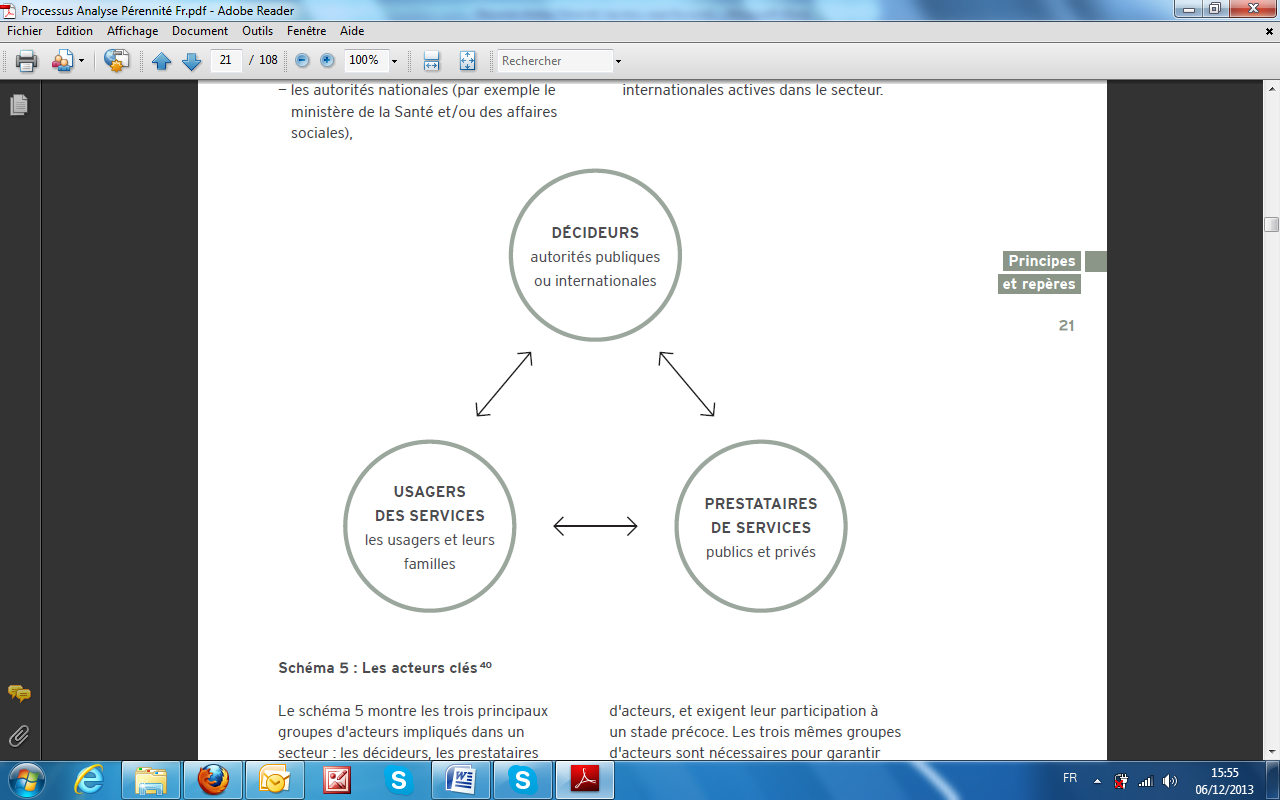 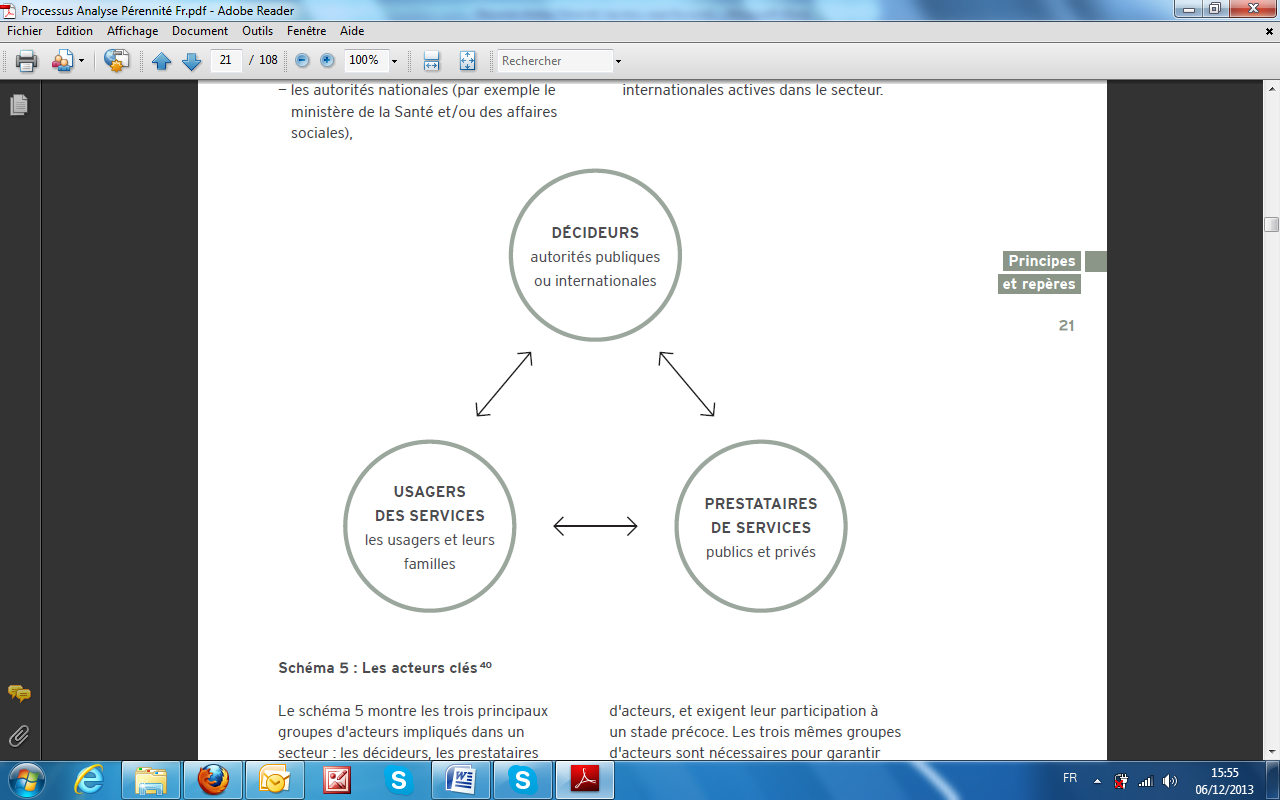 4.2.4.1. Les décideursCeux- ci ne se retrouvent pas encore aux différents niveaux de l’administration du pays (central, intermédiaire et opérationnel). Quatre Ministères sont directement compétents en MPR : Le Ministère de la Santé publique et de la Lutte contre le Sida (MSPLS) Il a pris depuis plusieurs années un rôle de leader-concepteur-coordonnateur du développement de la médecine physique et de réadaptation. La création récente du Service chargé de la MPR au sein du PNILMCNT en est l’illustration concrète. Il a la tutelle administrative de plusieurs centres et services de réadaptation publics à travers le pays.Le MSPLS appuie d’autre part  financièrement plusieurs centres de réadaptation physique du pays (le CNAR de Gitega, centres pour personnes handicapées de Muyinga, de Makamba et l’Institut St Kizito de Bujumbura, ….), via le mécanisme du Financement Basé sur la Performance (FBP).Le Ministère des Droits de la Personne Humaine, des Affaires Sociales et du Genre (MDPHASG) Joue lui aussi un rôle dans le domaine de la MPR  car il est le Ministère de tutelle du Centre National d’Appareillage et de Rééducation (CNAR)  de Gitega et du Centre national de réadaptation socio-professionnelle (CNRSP) de Jabe.D’autre part, il appuie financièrement quelques centres confessionnels de réadaptation physique qui ont signé une convention avec lui (Muyinga, Makamba, Institut St Kizito,…), cela par des subsides et la prise en charge des factures d’eau et d’électricité. Enfin le MSNDPHG est à priori le ministère le plus compétent pour le lancement dans le futur d’un « Programme National de Réadaptation à Base Communautaire Le Ministère de l’Education, de l’Enseignement Supérieur et de la Recherche Scientifique (MEESRS) Il a la tutelle du service de kinésithérapie du CHU de KamengeLe Ministère de la Défense Nationale et des Anciens Combattants (MDNAC) Il gère l’Hôpital Militaire de Kamenge (HMK) qui possède un service de kinésithérapie et un atelier d’appareillage orthopédique.4.2.4.2. Les prestataires de services  Ils sont répartis en plusieurs catégories : Services hospitaliers de soins en réadaptation du réseau public,ou Confessionnels conventionnés,Centres de réadaptation physique du réseau public,ou Confessionnels conventionnés non intégrés à un hôpital,Centres de soins en réadaptation du réseau privé libéral,Les associations de prestataires.4.2.4.2.1  Les services de soins en réadaptation (MPR) intégrés dans un hôpital du réseau public ou  privé conventionné Ces services proposent à ce jour des unités de kinésithérapie, avec dans un seul cas le couplage avec un atelier d’appareillage orthopédiques. Dans de très rares cas ces services sont encadrés par un médecin et dans un seul cas par un médecin spécialiste MPR. Aucun de ces services ne possède à ce jour une autre  composante de la  MPR  (orthophonie ou ergothérapie). Hôpitaux de 3ème référence (nationaux) - sous tutelle du MSPLS du MDNAC ou du MEESRS): Service de kinésithérapie  de l’Hôpital Prince Régent Charles (MSPLS). Il Manque de ressources humaines suffisamment qualifiées (un seul kinésithérapeute A1) et manque d’équipements. Service de kinésithérapie du CHU Roi Khaled de Kamenge (MEESRS) – Il bénéficie de la présence d’un médecin spécialiste MPR à temps partiel mais d’aucun kinésithérapeute A1 – ses équipements devraient être renouvelés. Centre National de Référence en Kinésithérapie et Réadaptation médicale au CHU de Kamenge (MSPLS) – Seul véritable service de médecine physique réadaptation du pays – Il est dirigé par un médecin MPR avec une équipe de 9 kinésithérapeutes diplômé bac +3 (A1) Service de kinésithérapie et d‘appareillage orthopédique de l’Hôpital Militaire de Kamenge (MDNAC). Bonne infrastructure mais les équipements du service de kiné devraient être améliorés – La grosse faiblesse est que le service de kinésithérapie manque fortement de RH qualifiée (un seul kiné A1 proche de la retraite et les autres sont formés sur le tas).  Il n’y a pas de médecin chef de service ou superviseur. Le service d’appareillage orthopédique est assez récent et très bien équipé (c’est un projet de la fondation royale de la reine mère de Thaïlande qui est spécialisée dans l’installation  de ces services d’appareillage orthopédique dans les PED). Sa faiblesse est que les RH sont des infirmiers militaires qui n’ont reçu qu’une formation accélérée de quelques mois en Thaïlande ;Service de kinésithérapie de  l’Hôpital de Karusi. Très récemment créé – un kinésithérapeute y a été affecté mais le service est peu ou pas équipé. Service de kinésithérapie de  l’Hôpital de Mpanda  Très récemment créé – un kinésithérapeute y a été affecté mais le service est peu ou pas équipé. Hôpitaux de 2ème référence (régionaux) sous tutelle du MSPLS: Service de kinésithérapie de l’Hôpital Régional de Ngozi. Il a été récemment ouvert avec l’appui de la fondation italienne « CARLO DON GNOCHI » qui appuie l’hôpital de Ngozi. Bonnes infrastructures et bons équipements - Il a une équipe de 3 kinésithérapeutes A1. Il n’a pas encore de médecin superviseur. Hôpitaux de 1ère référence (au sein des Districts Sanitaires) - sous tutelle du MSPLS ou hôpitaux conventionnés avec  le MSPLS: Service de kinésithérapie de l’Hôpital de Mivo. Créé en 2012 avec un appui technique et financier de l’APEFE. Il a de bonnes infrastructures et équipements  - Une religieuse diplômée A1 y travaille. Il y a un médecin référent formé à la ténotomie pour le traitement des pieds bots. Service de kinésithérapie de l’hôpital Renato MONOLO de Kiremba-Ngozi. Le service a été créé en même temps que l’hôpital. Un seul kinésithérapeute formé sur le tas (A3) y est affecté. Les équipements qu’il avait bénéficié d’un don italien sont très usés, d’autres manquent cruellement. Service de kinésithérapie de l’hôpital Rema de Ruyigi. Le service de kinésithérapie a été créé en 2015 sur financement de l’APEFE. Suite aux événements politico-sécuritaires qui ont secoué le pays depuis 2015, tous les services de l’hôpital avaient dû fermer leurs portes et le personnel dispersé. C’est depuis quelques temps qu’il a réouvert ses portes  et dès lors il n’a pas de ressources humaines suffisantes malgré qu’il a de bonnes infrastructures et bien équipé.  Service de kinésithérapie de l’HDS de Bubanza – Créé en même temps que celui de Ruyigi avec appui de l’APEFE. Il a de bonnes infrastructures et équipements, un seul kinésithérapeute formé sur le tas (A3)  et il n’a pas de médecin référent.Service de kinésithérapie de l’HDS de Kirundo, en voie de création avec l’appui de l’APEFE Service de kinésithérapie de l’HDS de Muramvya, en voie de création avec l’appui de l’APEFE 4.2.4.2.2  Les centres de réadaptation physique non intégrés à un hôpital Ces centres sont historiquement les structures les plus anciennes de réadaptation au Burundi. La plupart d’entre eux font partie du réseau privé confessionnel conventionné. Un seul fait partie du réseau public (CNAR). Ces centres ont une patientèle composée en grande partie d’enfants ou de jeunes handicapés issus de familles pauvres. Ils proposent généralement des services de kinésithérapie et des ateliers d’appareillage orthopédique. Ces unités de soins sont couplées à un internat où peuvent séjourner les personnes qui reçoivent des soins ou qui suivent une scolarité.  Enfin ces centres proposent le plus souvent des formations professionnelles pour les personnes handicapées (coupe-couture, brodage, tricot, et autres activités artisanales). Aucun de ces centres ne possède de médecin pour encadrer les activités MPR. Aucun de ces services ne possède une autre composante de la  MPR (orthophonie ou ergothérapie). Le Centre National d’Appareillage et de Rééducation (CNAR) de Gitega C’est une grosse institution de référence nationale placée sous la tutelle du MSNDPHG. Le CNAR comprend un grand atelier d’appareillage orthopédique, un  service de kinésithérapie, un atelier de fabrication de tricycles, un internat, une école de formation professionnelle pour les personnes handicapées, et même un bloc opératoire pour la chirurgie orthopédique avec une unité de radiologie (non utilisés faute de médecin).  Malgré son statut d’institution de référence nationale, le CNAR connaît  d’importantes difficultés de ressources humaines qui entravent son développement et nuisent à la qualité des prestations  (Pas de médecin responsable, peu de kinésithérapeutes diplômés, pas d’orthoprothésiste catégorie 1 et peu de catégorie 2). Le fait qu’il dépende du MSNDPHG et non du MSPLS entrave d’autre part ses activités médicales, en particulier par l’absence de médecin parmi l’équipe. Le Centre des Handicapés Physique St Bernard de MakambaCréé en 1977 par le Diocèse de Bururi, il est géré par une congrégation de religieuses. Il propose des soins de kiné et d’appareillage orthopédique.   Il possède un internat où séjournent les enfants handicapés qui suivent les soins ou qui sont scolarisés dans les écoles du voisinage.  Il propose également des formations professionnelles en coupe couture, broderie et tricotage. Il est conventionné avec le MSNDPHG qui lui apporte quelques subventions. Il est contractualisé avec le MSPLS pour bénéficier du FBP qui lui apporte une grosse partie  de ses recettes. Le CHP de Makamba est confronté, comme les autres centres, aux ressources humaines de capacités insuffisantes  (kinésithérapeute et orthoprothésistes).  Le Centre pour personnes handicapées physiques Saint Jean Bosco de  de MuyingaCréé officiellement en 1985 sous l’égide du Diocèse de Muyinga, il est administré par la congrégation des sœurs Bene Mukama.  Il propose les mêmes services de soin (kiné et appareillage orthopédique) et de formation professionnelle que le CRP de Makamba en y ajoutant la menuiserie et la création de carte-images. Il a également un internat pour les enfants handicapés en soins, en formation ou en scolarisation.Il est conventionné avec le MSNDPHG et contractualisé avec le MSPLS/FBP. Il est confronté aux mêmes  difficultés de ressources humaines de capacités insuffisantes que les autres centres L’Institut Saint Kizito de Bujumbura Il a été créé en 1965 par le Diocèse de Bujumbura en tant qu’établissement scolaire pour enfants handicapés physiques. Il est actuellement géré par la même congrégation Bene Mukama qu’à Muyinga.Il propose un internat et une école primaire avec environ 150 enfants internes handicapés scolarisés ; 30 enfants internes et 40 enfants externes non handicapés. Il propose comme les deux centres précédents des soins de kinésithérapie et d’appareillage orthopédique aux enfants et personnes handicapées physiques internes ou externes Il est conventionné avec le MSNDPHG et contractualisé avec le MSPLS/FBP. Il a bénéficié pendant de longues années et jusque fin 2017 de l’appui technique et financier du Comité International de la Croix Rouge (CICR).  Cet appui  a en particulier permis l’amélioration des infrastructures et des équipements, la formation de RH de qualité en kinésithérapie (4  kinés A1) et le renforcement des capacités des techniciens orthoprothésistes (2 orthoprothésistes A2)Le centre des handicapés physiques de Kiganda (Muramvya)  Il a été créé en 1969 par un prêtre de la congrégation des Pères Blancs. Il est actuellement géré par le diocèse de Bujumbura. Il a pour mission de rééduquer les personnes avec handicap physique et de leur apprendre un métier.Le centre Akamuri de Bujumbura Il a été créé en 1991 par le diocèse de Bujumbura. Il accueille des enfants handicapés mentaux et polyhandicapés. Sa gestion est assurée par la congrégation des Sœurs missionnaires du cœur de l’Afrique. Sa localisation principale est avenue de l’imprimerie dans le quartier de Jabe à Bujumbura mais il possède des antennes dans 3 autres quartiers de Bujumbura à Kamenge, Kanyosha et Ruziba. Il offre des soins de kinésithérapie et propose des  formations professionnelles adaptées aux enfants handicapés mentaux de type « atelier protégé » Au-delà de cette activité en institution, le centre Akamuri privilégie l’action de réadaptation des enfants handicapés mentaux au sein des familles pour leur donner une autonomie maximale (approche de type RBC). Par  conséquent il limite au maximum les séjours dans l’internat qu’il organise. Il est conventionné avec le MSNDPHG mais n’est pas contractualisé avec le MSPLS/FBP. Son budget est principalement alimenté par diverses donations ; Comme les autres centres il est confronté à des difficultés de renforcement des capacités de ses RH kinésithérapeutes. L’Institut médico pédagogique de Mutwenzi à GitegaIl  a été créé en 1991 par les Frères de la congrégation Notre Dame de la Miséricorde à quelques kilomètres de la ville de Gitega. Tout comme le centre Akamuri, il s’occupe essentiellement d’enfants handicapés mentaux ou polyhandicapés. Ce centre offre des soins de rééducation et donne des aides techniques à la marche. Il dispense également la thérapie d’éveil et la formation aux parents pour qu’ils puissent continuer à rééduquer leurs enfants à domicile.Il possède un internat et y accueille environ 150 enfants pour des séjours longs. Il est conventionné avec le MSNDPHG mais n’est pas contractualisé avec le MSPLS/FBP. Son budget est principalement alimenté par diverses donations ; Comme les autres centres il est confronté à des difficultés de renforcement des capacités de ses RH kinésithérapeutes. 4.2.4.2.3  Les cabinets de kinésithérapie du réseau privé libéral Il existe un certain nombre de cabinets privés de kinésithérapie : Centre de Physiothérapie et de Kinésithérapie - (CPK) - quartier Ngagara 2 Centre de Kinésithérapie et de Rééducation Fonctionnelle  (CKRF) de Kamenge (actuellement fermé)Service de kinésithérapie de la Polyclinique centrale de Bujumbura, Ortho-Kiné services  (soins de kinésithérapie  et d’appareillage orthopédiques) Service de kinésithérapie de KIRA Hospital à Kinindo Service de kinésithérapie de la Maison Médicale de BujumburaLe service de kinésithérapie de l’hôpital populaire de Kamenge (Mirango II, 15e av.)Le service de kinésithérapie du cabinet privé de Bujumbura sis au Boulevard de l’Uprona - RoheroService de kinésithérapie de CMCKCentre de traitement physique de Gitega4.2.4.2.4   Les associations de professionnels et de prestataires L’Association des Kinésithérapeutes du Burundi (AKB), Agréée en 1998, elle a pour mission de promouvoir la kinésithérapie et de défendre ses membres. Elle se redynamise progressivement depuis 2017. L’Association des Techniciens Orthoprothésistes et Professionnels de l’Appareillage   du Burundi (ATOPABU)Elle a pour objectifs de:Regrouper en son sein tous les techniciens orthoprothésistes et professionnels de  l’appareillage sur base de libre adhésion.Défendre les intérêts socio - professionnelles de ses membresDévelopper un cadre de solidarité, de formation, de concertation et d’échanges d’expériences entre les membres.Participer à la recherche des nouvelles technologies adaptées aux conditions socio-économiques des personnes de tout handicap.Contribuer à la réadaptation de toutes les personnes vivant avec handicap physiques du Burundi et à leur réinsertion socio-économique.Renforcer et de développer les liens d’amitié et de coopération avec autres organisations d’orthoprothésistes de la sous-région et du monde.Le Réseau des Centres de Personnes Handicapées du Burundi (RCPHB) Il représente les institutions  de personnes handicapées au Burundi (Centres de Réadaptation Physiques mais également  les centres prenant en charge les volets de formation et de (ré) intégration socio professionnelle des personnes en situation de handicap. Le RCPHB  est aussi le partenaire de l’ONG « CURE » pour assurer la promotion de la prise en charge des enfants pieds bots de moins de 2 ans dans le pays.Le Cercle d’échange des centres de la Réadaptation PhysiqueIl regroupe quatre  centres de réadaptation physique confessionnels (Muyinga, Makamba, Institut Saint Kizito, le CNAR)  et le  CNRKR. Les usagersIl existe deux grandes  organisations qui défendent les droits des personnes en situation de handicap:La Fédération des Associations de Personnes Handicapées du Burundi (FAPHB) ; Elle  a été créée en 2007 et regroupe maintenant 34 organisations de PVH, réparties sur 15 des 18 Provinces du Burundi.L’Union des Personnes Handicapées du Burundi (UPHB) Elle est une organisation non gouvernementale créée le 25 avril 1989, légalement enregistrée et agréée par l’Ordonnance ministérielle n° 550/208/89 du 8 août 1989. Actuellement, elle est une organisation faitière de droit burundais qui est reconnue comme pionnière dans la défense, la promotion et la protection des droits des personnes handicapées au Burundi. Elle compte à son actif plusieurs initiatives tant au niveau  institutionnel qu’au niveau opérationnel. Près d’une quarantaine d’organisations des personnes handicapées sont actuellement membres du Collectif UPHB et se situent sur tout le territoire national et dans toutes les provinces du pays.Vision : «L’UPHB, un collectif d’OPH qui promeut une société où la personne handicapée est épanouie et participe pleinement au développement communautaire et national en jouissant de tous ses droits au Burundi».Mission : « Avec ses partenaires, l’UPHB contribue à la défense et la promotion des droits des PH et leur inclusion dans la vie socioculturelle, économique et politique pour le développement intégral».L’UPHB dispose d’un siège ou est érigé son Centre d’encadrement socioprofessionnel des jeunes handicapés qui est équipé en mobilier, avec des archives et une documentation suffisante sur la vie des personnes handicapées. Adresse : Bujumbura Mairie, Commune urbaine de Muha, Zone Kanyosha, Quartier Musama, Avenue du Marché N° 78. Les organisations d’appuiPlusieurs organisations nationales et internationales qui œuvrent dans le domaine de la médecine physique et de réadaptation (MPR) sont actives au Burundi. L’Association pour la Promotion de l’Education et de la Formation à l’Etranger (APEFE) C’est une association belge de développement financée en grande partie par le gouvernement fédéral belge. Son siège est à Bruxelles.  Elle est active  dans 11 pays  d’Afrique, Moyen Orient, Caraïbes et cela dans les secteurs  de la santé, de la formation professionnelle, de l’agriculture, de l’environnement et de la gouvernance. L’APEFE a une importante expérience de mise  en place des programmes « réadaptation » en Afrique (Bénin, Burundi, Burkina-Faso). Au Burundi l’APEFE est présente depuis 2002. Depuis 2011, elle appuie le programme santé « Développement de la MPR » en partenariat avec le MSPLS et le COPED. Ce programme d’une durée totale d’une vingtaine d’années se compose de 4 axes essentiels :Appui institutionnel au MSPLS pour renforcer son rôle de coordonnateur leader du développement de la MPR au Burundi (en particulier en appuyant l’élaboration de plans stratégiques pluriannuels dans ce domaine) ;Appui à la formation  de ressources humaines de qualité (noyau initial de 12 kinésithérapeutes et un médecin en MPR  formés à l’extérieur du pays depuis 2008 et création d’une Ecole de kinésithérapie à Bujumbura) ;Appui à la création et au renforcement des structures de soins (en particulier par la création du CNRKR à Bujumbura et la création ou le renforcement de 9 autres services de kinésithérapie en périphérie) ;Appui à la production et à l’exploitation d’information en réadaptation (en particulier par l’introduction d’un logiciel de dossier médical informatisé en réadaptation).Handicap  International (HI) – Actuellement « Humanité & Inclusion »C’est une ONG internationale créée en 1982. Elle est présente dans les situations de pauvreté et d’exclusion, de conflits et de désastres. Handicap International travaille aux côtés des personnes handicapées et vulnérables dans 60 pays à travers le monde.  Au Burundi, HI est présente depuis 1992. L’ONG a une importante équipe à Bujumbura et sur le terrain. Celle-ci travaille dans des domaines complémentaires. Elle utilise une approche  holistique répondant aux besoins des plus vulnérables et en particulier des personnes en situation de handicap : Appui aux centres de réadaptation, Appui aux organisations de personnes handicapées,Programme de réadaptation à base communautaire Education inclusive Prévention et lutte contre des violences basées sur le genre et le handicapSanté maternelle et infantileInsertion socio-économiqueImplication dans le programme « Développement MPR »Depuis plus d’une quinzaine d’années, HI est engagé au Burundi dans un processus visant à renforcer l’accès des personnes en situation de handicap (PSH) aux soins de réadaptation grâce au soutien financier de  la coopération belge (DGD). Il met en œuvre des activités dans le domaine de la réadaptation autour de trois axes essentiels :Appui institutionnel : Les acteurs de la MPR sont moteurs dans l’élaboration et la mise en œuvre des plans d’actions stratégiques nationaux pilotés par le MSPLS.Appui aux centres de réadaptation physique : Les CRP et les services de MPR sont autonomes. Ils offrent des soins répondant à la demande, à des protocoles de traitement définis et ont des professionnels formés et évalués régulièrement.Réadaptation à base communautaire : la mise en place d’un circuit de référencement et de suivi des patients en impliquant les communautés, en développant des campagnes d’information et des solutions en termes d’accessibilité financière et géographique des patients.Ce programme est l’objet d’une convention de partenariat en cours d’élaboration avec le MSPLS. Le Comité International de la Croix Rouge (CICR) Le CICR est arrivé au Burundi en 1968 afin de visiter les personnes détenues dont la détention est en relation avec les conflits. Il a ouvert une délégation permanente en 1992 ; Le CICR développe plusieurs types d’activités au Burundi : Protection et assistance aux détenus dans les prisons du pays ;Rétablissement de liens familiaux pour les personnes déplacées ou séparées par les conflits ;Collaboration avec les Forces de défenses nationales pour la formation dans le domaine du droit international humanitaire ;Soutien technique et organisationnel à la Croix-Rouge du Burundi ;Réadaptation des personnes handicapées. Implication dans le programme « développement MPR »Dans ce dernier domaine, le CICR cherche à améliorer et pérenniser les services en faveur des personnes handicapées à travers un soutien à l’Institut St Kizito de Bujumbura  [appui à la fabrication de prothèses, orthèses et aide techniques, appui au développement des soins de kinésithérapie, à la formation du staff (boursiers kiné et ortho à l’étranger) ainsi qu’à la gestion de l’Institut]. L’appui du CICR à l’Institut St Kizito s’est cependant  interrompu à la fin de l’année 2017.Le Conseil pour l’Education et le Développement (COPED) C’est une ASBL  burundaise fondée  en 1974. Elle a été reconnue en tant qu’ASBL par les pouvoirs publics en 1989 avec un statut d’ONG. Le COPED travaillait au départ principalement dans 3 provinces du sud du pays (Bururi, Rutana  et Makamba). Il a progressivement étendu son action et est aujourd’hui présent  sur tout le territoire du Burundi. L’ONG  a pour objectif de promouvoir le développement de la personne humaine dans son intégralité à travers 3 objectifs spécifiques : la lutte contre la faim, la lutte contre l’ignorance et la lutte contre la maladie.Depuis 2007 le COPED s’implique dans des activités en faveur de la réadaptation des personnes handicapées ou en état d’incapacité. Cela l’a poussé à rechercher les partenariats indispensables à une action en profondeur.   En 2007 le COPED a signé une « déclaration d’intention de collaboration » avec l’Université catholique de Louvain (Belgique), l’Université du Burundi, l’Université d’Abomey-Calavi (Bénin) et l’Institut National de Santé Publique (INSP - Burundi). Cette déclaration portait sur la formation de RH en kinésithérapie en vue de créer un Centre de Référence en kinésithérapie et plus tard un institut de formation en kinésithérapie. Dans cette perspective, le COPED a ainsi appuyé la sélection et l’envoi en formation de 12 boursiers kinésithérapeutes à l’école supérieure de kinésithérapie de Cotonou (avec l’appui de l’UCL et de la CTB en coordination avec le MSPLS et le MESRS). En 2011 le COPED a passé une convention de partenariat à durée indéterminée avec le MSPLS. Il devenait  ainsi un partenaire financier et opérationnel du MSPLS dans la mise en œuvre du programme « développement de la MPR » exécuté en partenariat avec  l’APEFE. En janvier 2016 le COPED a signé une convention de gestion de 5 ans avec le MSPLS et le MEESRS. Cette convention donne au COPED la gestion autonome du CNRKR crée dans l’enceinte du CHU de Kamenge. Le COPED appuie la gestion du centre d’appareillage et de réadaptation St Bernard de Makamba.Il préside le cercle d’échange des centres pour personne handicapées  du Burundi. La Fondation Liliane (pays bas) La fondation Liliane est une Organisation néerlandaise qui intervient au Burundi  en faveur des enfants et jeunes handicapés de 0 à 25 ans. Depuis 2011, la Fondation Liliane (FL) met en œuvre toutes ses interventions par le biais de l’UPHB qui a été évaluée et choisie pour remplir  le rôle d’Organisation Partenaire Stratégique (OPS) au niveau national  et qui appuie les Organisations Partenaires (OP) intervenant localement en faveur des enfants et jeunes handicapés admis dans le programme d’appui à l’autonomisation des enfants par l’UPHB. Actuellement l’UPHB collabore avec 12 OP dont l’Organisation Diocésaine pour le Développement de Bujumbura (ODDBU) ; Caritas Bujumbura ; l’Organisation pour le Développement de l’Archidiocèse de  Gitega(ODAG) ; l’Organisation COPED ; l’Organisation Diocésaine pour l’Entraide et le Développement Intégral de Muyinga (ODEDIM) ; l’Organisation JEHO KUKI de Ngozi ; les Congrégations des Sœurs Bene Bernadette, Bene Mariya, Bene Tereziya, Annociades de Ijenda ; le Centre AKAMURI et la Communauté des Eglises Emmanuel du Burundi. Avec chaque OP, il y a un contrat de partenariat qui trace la stratégie d’appui : sous trois angles (appui directe aux enfants selon un plan de rééducation individuelle ; renforcement des capacités des OP pour l’amélioration des prestations de services-construction-rénovation-formation-équipement ; entourage stimulant) et tout cela vise l’amélioration du Cadre de vie des enfants et jeunes handicapés. Certaines OP ont des Centres de réadaptation qui la plupart sont des organisations confessionnelles.Jusqu’aujourd’hui, les OP interviennent en faveur d’environ 1000 enfants et jeunes handicapés essentiellement dans les domaines de la santé-réadaptation fonctionnelle, de l’éducation et de formation professionnelle et celui du développement de l’entourage stimulant pour l’accessibilité aux soins et aux services nécessaires pour l’épanouissement des enfants avec handicaps de toutes les catégories. Toutes les activités planifiées visent la création d’un monde ouvert pour les enfants et jeunes handicapés sur base d’une approche holistique d’intervention basée sur trois piliers à savoir la Classification Internationale du Fonctionnement, du handicap et de la santé (CIF), la Convention Internationale relative aux Droits de l’enfant (CDE) ainsi que sur la Réadaptation à Base Communautaire (RBC). La mise en œuvre de la RBC nécessite une étroite collaboration avec les personnes vivant avec handicap elles-mêmes, les parents/familles de ces dernières, les prestataires de services (domaines de l’offre des services sanitaires, éducatifs, sociaux, etc.), les administratifs ainsi que les autres intervenants dans le domaine du handicap.  Les formations en faveur de ces acteurs stratégiques ont été réalisées depuis 2017 au niveau régional (Ouest avec les provinces de Bujumbura mairie, Bubanza et Bujumbura rural ; Centre avec les provinces de Gitega et Muramvya ; Nord avec les provinces de Kayanza, Ngozi, Muyinga et Kirundo ; Sud avec les provinces de Makamba et Bururi) et 4 réseaux régionaux de la RBC ont été déjà initiés par l’UPHB.Les thématiques de formation en faveur des membres de ces réseaux sont entre autres : sensibilisation sur le handicap ; introduction sur la Réadaptation à Base Communautaire (Matrice de la RBC et principes ; analyse de la situation identification des parties prenantes ; rôles et responsabilités des différentes parties prenantes) ; le plaidoyer ; les droits des personnes handicapées ; le réseautage et la mobilisation des ressources ; l’insertion sociale des Personnes handicapées ; le suivi et évaluation dans le cadre de la RBC, etc.L’ONG Carlo Don Gnocchi  (Italie) L’ONG Carlo Don Gnocchi appuie l’hôpital de 2ème référence de Ngozi et a mis sur pied un service de kinésithérapie qui s’autofinance. Ils y ont notamment développé un département de prise en charge d’enfants IMC et une salle d’hospitalisation de 9 lits pour les patients grabataires ou provenant des coins très éloignés de l’hôpital. Dans les mois à venir, l’ONG compte financer la construction d’une salle d’hébergement qui pourrait contenir 15 à 20 lits.Remarque : Les représentants des décideurs, des prestataires de services, des usagers ainsi que les représentants des quatre organisations d’appui ont participé au processus d’élaboration et de validation du plan stratégique 2019-2023.Analyse des forces, faiblesses, opportunités et menaces du domaine de la MPR au Burundi METHODOLOGIE D’ELABORATION DU PSDMPR La méthodologie suivante a été suivie pour l’élaboration  de ce plan stratégique :Revue documentaire et élaboration d’un draft de PSDMPR 2019 - 2023 Elle a été effectuée par une commission technique formée des membres du service chargé de la MPR au MSPLS, appuyée par les partenaires de l’APEFE et de Handicap International Revue et finalisation du draft de document de PSDMPR 2019 -2023 Elle a été effectuée par la commission technique de suivi du PSDMPR, composée de représentants tous les acteurs du développement de la MPR au Burundi Les décideurs (MSPLS – MSNDPHG),Les prestataires (Représentant des centres et service de réadaptation, représentant des kinésithérapeutes, des orthoprothésistes et des médecins MPR), Les usagers (UPHB, RAPHB),les représentants des ONG d’appui (APEFE, HI, COPED, CICR, Fond Liliane).Validation du PSDMPR 2019 - 2023 en atelier national PRIORITES DU PSDMPR.Cinq (5) axes prioritaires ont été retenus dans le plan stratégique de développement de la MPR 2019 -2023:Renforcement des capacités du MSPLS dans la  coordination, la planification et le  leadership des activités de développement de la MPR ; Renforcement de ressources humaines de la MPR en qualité et en quantité ;Renforcement de la qualité des soins, de l’accessibilité géographique et de l’accessibilité financière aux soins de médecine physique et réadaptation ;Renforcement de la production et de l’exploitation de l’information relative à la MPR au Burundi ;Lutte contre les facteurs de risque d’incapacités et de handicaps.Renforcement des capacités du MSPLS dans la coordination, la planification et le leadership des activités de développement de la MPRDes avancées ont été observées au niveau du MSPLS par la création récente d’un service chargé de MPR au sein du PNILMCNT.Cependant, ce nouveau  service doit encore rôder ses activités et ses procédures d’action. Il n’a  pas encore la pleine capacité d’effectuer le suivi des divers domaines d’activités de développement de la médecine de réadaptation au Burundi  (i) au niveau central de la gouvernance de la MPR, (ii) au niveau du renforcement des RH de la MPR, (iii) au niveau périphérique de développement des centres et service de réadaptation, (iv) au niveau du renforcement de la production et de l’exploitation de l’information relative à la MPR,…Ce renforcement des capacités du SCMPR doit permettre aux RH qui y sont affectées de monter progressivement en  efficacité dans l’exécution de leur rôle qui est de plusieurs ordres. Le SCMPR est un service du PNILMCNT placé au sein du MSPLS ; chargé de suivre au quotidien la mise en œuvre du PSDMPR. Il devra d’autre part organiser et assurer le secrétariat des comités techniques de suivi-évaluation en particulier pousser l’amélioration de la planification des activités « MPR » au sein de la direction générale de la planification du MSPLS. Le but est que d’avantage de lignes budgétaires « réadaptation » soient progressivement  intégrées dans les budgets annuels du MSPLS pour  des partenaires du MSPLS. Renforcement des ressources humaines en qualité et en quantitéLe nombre de kinésithérapeutes diplômés au Burundi n’est pas connu. Il existe très peu d’orthoprothésistes(5), un seul médecin spécialiste MPR et aucun représentant des autres métiers de la réadaptation médicale (orthophonistes, ergothérapeutes).  Très souvent les personnes présentes et actives dans ces domaines (kinésithérapeutes et orthoprothésistes) sont peu compétentes. Elles ont été formées « sur le tas »,  sans diplômes ou avec des certificats « A3 ». Ces certificats  ne sont pas reconnus par les pouvoirs publics, de sorte que leurs perspectives de carrière professionnelle sont pratiquement nulles,  ce qui entraîne frustration et démotivation.Enfin, ceux qui ont des diplômes A1 ou A2 sont très souvent issus d’écoles dont le programme est incomplet ou obsolète. Ils connaissent de plus une perte sensible de qualité de leurs acquis par manque de formations continues et manque de renforcement de leurs expériences professionnelles.Renforcement de la qualité des soins, de l’accessibilité géographique et de l’accessibilité financière aux soins de médecine physique et réadaptation.L’accessibilité géographique et financière des populations aux services existants reste faible. Il y a très peu de services de réadaptation hospitaliers pour prendre en charge les très nombreux cas d’incapacité plus ou moins réversibles qui sont traités dans ces hôpitaux (séquelles de traumatisme de la route, séquelles d’AVC, problème de rhumatologie, incontinences, paralysie néonatale, …). Les quelques centres pour personnes handicapées que compte le pays ont peu de personnes qualifiées pour assurer des soins de qualité. De plus l’accessibilité économique aux services et centres existants est limitée pour la plus grande partie de la population. Ce contexte de pauvreté est  une menace à la mise en œuvre des activités prévues dans ce plan stratégique plutôt qu’un problème qui pourrait être solutionné par celles-ci. Cependant, il faut envisager des actions pour répondre à cette faiblesse de l’accessibilité financière. SYNTHESES DES OBJECTIFS, AXES ET ACTIVITES du PSDMPRVision du programme de la MPR à l’horizon  2023A l’horizon 2023, la qualité de vie des personnes victimes d’une incapacité physique ou vivant avec un handicap moteur au Burundi aura été améliorée. Objectif généralDévelopper la  Médecine Physique et Réadaptation (MPR) du BurundiAxes stratégiquesDans le but d’atteindre la vision du développement de la MPR au Burundi, cinq axes stratégiques sont proposés:Renforcement des capacités du MSPLS dans la coordination, la planification et le leadership;Renforcement des ressources humaines de la réadaptation médicale en qualité et en quantité ; Améliorer les performances du système de réadaptation ainsi que  l’accessibilité géographique  et financière aux soins de  Médecine Physique et Réadaptation ;Renforcement de la production et de l’exploitation de l’information relative à la MPR au Burundi ;Lutte contre les facteurs de risques d’incapacités et de handicaps.Le développement de ces axes stratégiques comprend les objectifs spécifiques et les interventions prioritaires décrits ci-dessous :MISE EN OEUVRE DU PSDMPR Calendrier de mise en œuvreLe présent plan stratégique de développement de la MPR couvre la période 2019-2023   et  sera mis en œuvre à travers l’élaboration et l’exécution des plans d’action annuels.  . Ce   plan donne une vision globale  sur les objectifs à atteindre en favorisant une synergie entre les différents acteurs de la MPR. Sa mise en œuvre est du ressort  du MSPLS et n’engage en aucun cas les organisations d’appui.La présente stratégie sera coordonnée  à travers le service chargé de la MPR, placé sous la responsabilité du Directeur du PNILMCNT.Ce service est  chargé de la coordination des activités de ce plan  à tous les niveaux en collaboration avec le  comité technique mixte de suivi et d’évaluation de PSDMPR, composé de représentants de tous les acteurs du développement de la MPR au Burundi Cadre de financementLes sources de financement du plan sont le budget de l’Etat, l’apport des partenaires techniques et financiers et d’autres donateurs. A l’occasion de l’établissement des plans d’action annuels, la planification annuelle la plus cohérente possible des activités sera effectuée entre les acteurs nationaux et internationaux.CADRE DE SUIVI-EVALUATIONObjectif du CSELe CSE  accompagne la mise en œuvre du PSDMPR.  Il est élaboré en se référant à ses  axes stratégiques  dans une démarche de gestion axée sur les résultats (GAR). Il propose un cadre d’appréciation des performances du PSDMPR 2019-2023 Mécanisme du CSE  Le CSE se base sur l’appréciation régulière de l’atteinte des IOV du plan stratégique :les IOV synthétiques illustrant la bonne mise en œuvre des 3 axes stratégiques les IOV détaillés des interventions prioritaires, concourant à l’atteinte  des 9 objectifs du PSDMPR L’ensemble de ces IOV est repris dans le cadre logique du PSDMPR qui figure  en annexe 1 du présent plan stratégique. Le taux d’atteinte des indicateurs permettra de remettre un rapport annuel, un rapport d’évaluation à mi-parcours et un rapport d’évaluation finale du PSDMPR Organe responsable du suivi-évaluation du PSDMPR Pour mesurer  les indicateurs, en faire la synthèse annuelle et élaborer les rapports de suivi-évaluation   un comité technique de suivi-évaluation du PSDMPR sera constitué et nommé par le Ministre de la Santé Publique et de la lutte contre le Sida.  Le CTSE est composé de représentants de tous les acteurs qui ont participé à l’élaboration et à la validation du plan stratégique (décideurs, prestataires, usagers et PTFs). Le CTSE  se réunira au moins 3 fois par an et sera présidé par un représentant du MSPLS.  Le CTSE sera responsable de l’élaboration des plans d’action annuels du PSDMPR ;du suivi de toutes les activités prévues dans le plan d’action ;de la récolte et de la mesure  des indicateurs ; de l’élaboration des rapports de suivi-évaluation annuels, à mi-parcours et final ; des recommandations émises à l’endroit de tous les acteurs chargés de la mise en œuvre du PSDMPR. Hypothèses et risques Hypothèses à rencontrer  pour que le PSDMPR puisse être mis en œuvre : les PTFS qui ont participé à l’élaboration du PSDMPR continuent à le soutenir techniquement et financièrement ;le MSPLS continue à appuyer le développement de la MPR au Burundi dans sa stratégie sectorielleRisques pouvant menacer la bonne mise en œuvre du programme : les sources de financement des PTFS et du MSPLS se tarissent la communication entre les PTFs et le MSPLS est interrompue ou difficile. Liste des annexesAnnexe 1: Cadre logique avec tableau des indicateurs par annéeAnnexe 2 : tableau de calcul du coût de l’ensemble du plan stratégiqueAnnexe 3 : Liste des institutions où sont pratiqués les soins de MPRAnnexe 4 : Contacts des acteurs de la Médecine Physique et Réadaptation au BurundiAnnexe 5 : Liste des membres du comité technique d’élaboration et du plan stratégique (CTEPS)Annexe 6 : Liste des participants à l’atelier national de validation du PSDMPRAnnexe 7 : Références bibliographiques Annexe 1: Cadre logique avec tableau des indicateurs par année.Annexe 2 : Estimation  du coût du PSDMPR 2019-2023  (en FBU)Annexe 3 : Liste des institutions où sont pratiqués les soins MPR Annexe 5 : Membres de la commission technique d’élaboration  du plan stratégique Annexe 6:  Liste des participants à l’atelier national de validation du plan stratégique de développement de la médecine physique et réadaptationAnnexe 7 : Bibliographie            REPUBLIQUE DU BURUNDI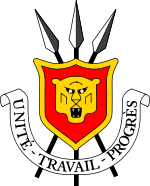      MINISTERE  DE  LA  SANTE  PUBLIQUE      ET DE LA LUTTE CONTRE LE SIDA--------------------------------------      PLAN STRATEGIQUE DE DEVELOPPEMENT DE LA MEDECINE PHYSIQUE ET DE READAPTATION 2019-2023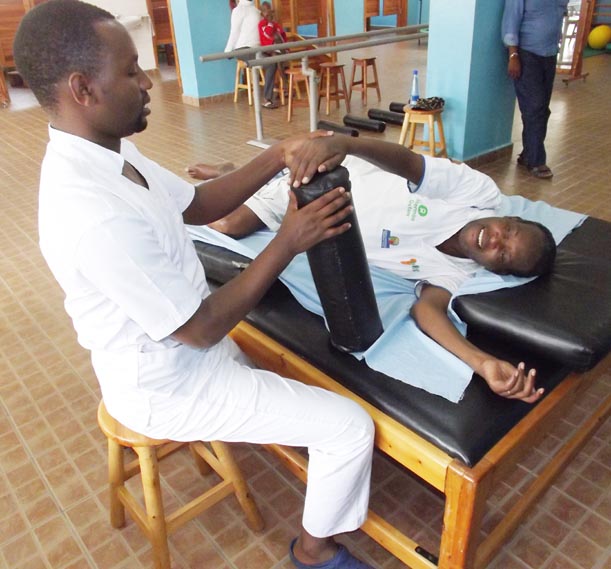 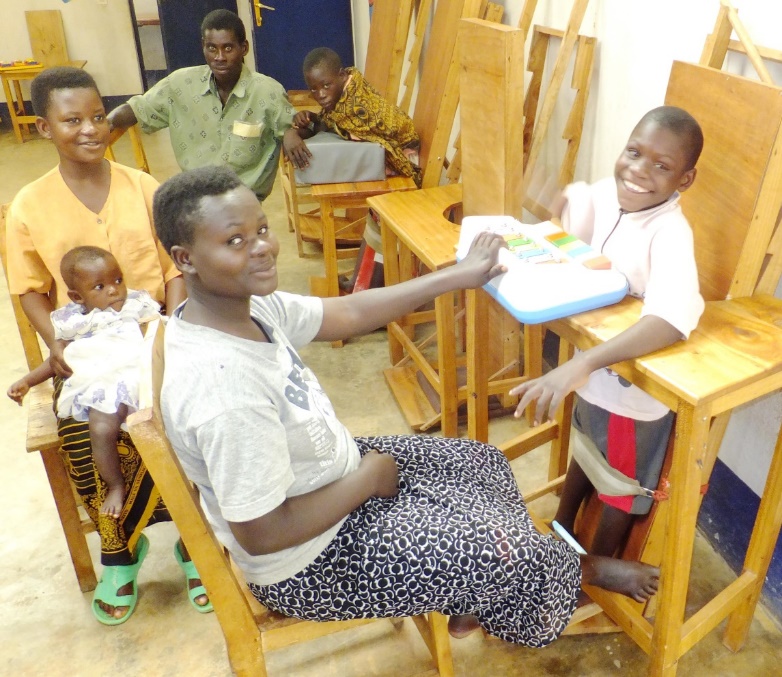 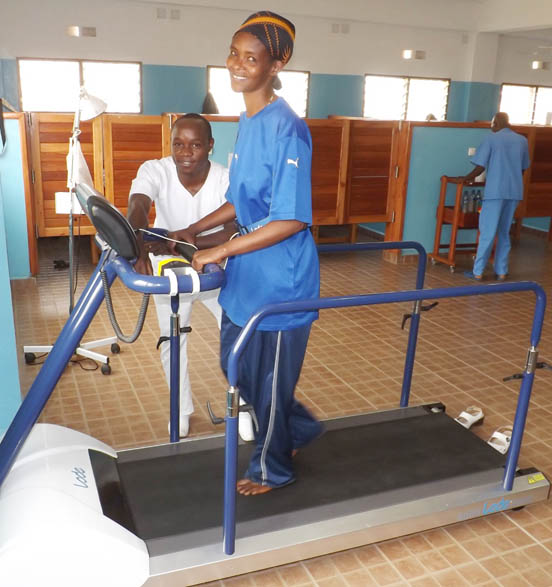          Janvier 2019LISTE DES ACRONYMESLISTE DES ACRONYMESLISTE DES ACRONYMESLISTE DES ACRONYMESLISTE DES ACRONYMESLISTE DES ACRONYMESLISTE DES ACRONYMESAPEFE:Association pour la Promotion de l’Education  et de la Formation à l’Etranger Association pour la Promotion de l’Education  et de la Formation à l’Etranger Association pour la Promotion de l’Education  et de la Formation à l’Etranger AKB:Association des Kinésithérapeutes du Burundi Association des Kinésithérapeutes du Burundi Association des Kinésithérapeutes du Burundi ASBL:Association Sans But Lucratif Association Sans But Lucratif Association Sans But Lucratif ATI:Assistant Technique InternationalAssistant Technique InternationalAssistant Technique InternationalAVC:Accident Vasculaire Cérébral Accident Vasculaire Cérébral Accident Vasculaire Cérébral BDS:Bureau de District SanitaireBureau de District SanitaireBureau de District SanitaireBPS:Bureau de la Province SanitaireBureau de la Province SanitaireBureau de la Province SanitaireCDS:Centre de SantéCentre de SantéCentre de SantéCICR:Comité International de la Croix Rouge Comité International de la Croix Rouge Comité International de la Croix Rouge CNRKR:Centre National de Référence en Kinésithérapie et Réadaptation médicale Centre National de Référence en Kinésithérapie et Réadaptation médicale Centre National de Référence en Kinésithérapie et Réadaptation médicale CHUK :Centre Hospitalo-Universitaire de Kamenge Centre Hospitalo-Universitaire de Kamenge Centre Hospitalo-Universitaire de Kamenge CNAR:Centre National d’Appareillage  et de Réadaptation Centre National d’Appareillage  et de Réadaptation Centre National d’Appareillage  et de Réadaptation CNRSP:Centre National de Réadaptation Socio ProfessionnelleCentre National de Réadaptation Socio ProfessionnelleCentre National de Réadaptation Socio ProfessionnelleCOPED:Conseil  Pour  l’Education et le Développement Conseil  Pour  l’Education et le Développement Conseil  Pour  l’Education et le Développement CEPGL:Communauté Economique des Pays des Grands Lacs Communauté Economique des Pays des Grands Lacs Communauté Economique des Pays des Grands Lacs CKRF:Centre de Kinésithérapie et de Rééducation Fonctionnelle Centre de Kinésithérapie et de Rééducation Fonctionnelle Centre de Kinésithérapie et de Rééducation Fonctionnelle CPK:Centre de Physiothérapie et de Kinésithérapie Centre de Physiothérapie et de Kinésithérapie Centre de Physiothérapie et de Kinésithérapie CSLP:Cadre Stratégique de Croissance et de lutte contre la pauvreté Cadre Stratégique de Croissance et de lutte contre la pauvreté Cadre Stratégique de Croissance et de lutte contre la pauvreté CTB:Coopération Technique BelgeCoopération Technique BelgeCoopération Technique BelgeDGD:Direction Générale de la Coopération au Développement (Belgique)Direction Générale de la Coopération au Développement (Belgique)Direction Générale de la Coopération au Développement (Belgique)DGR:Direction Générale des Ressources Direction Générale des Ressources Direction Générale des Ressources DGSPLS:Direction Générale de la Santé Publique et de la Lutte contre le SidaDirection Générale de la Santé Publique et de la Lutte contre le SidaDirection Générale de la Santé Publique et de la Lutte contre le SidaDP:Directeur de Programme Directeur de Programme Directeur de Programme DS:District Sanitaire District Sanitaire District Sanitaire EAC:East African Community East African Community East African Community EDSB:Enquête démographique et de Santé au Burundi Enquête démographique et de Santé au Burundi Enquête démographique et de Santé au Burundi ESK:Ecole Supérieure de Kinésithérapie (de Cotonou – Bénin) Ecole Supérieure de Kinésithérapie (de Cotonou – Bénin) Ecole Supérieure de Kinésithérapie (de Cotonou – Bénin) FBP:Financement Basé sur la Performance Financement Basé sur la Performance Financement Basé sur la Performance FED:Fond Européen de DéveloppementFond Européen de DéveloppementFond Européen de DéveloppementFFOM:Forces, Faiblesses, Opportunités, MenacesForces, Faiblesses, Opportunités, MenacesForces, Faiblesses, Opportunités, MenacesHI:Handicap International Handicap International Handicap International FOSA:Formation SanitaireFormation SanitaireFormation SanitaireHDS:Hôpital de District Sanitaire Hôpital de District Sanitaire Hôpital de District Sanitaire HMK :Hôpital Militaire de Kamenge Hôpital Militaire de Kamenge Hôpital Militaire de Kamenge IMOC:Infirmité Motrice d’Origine Cérébrale Infirmité Motrice d’Origine Cérébrale Infirmité Motrice d’Origine Cérébrale INSP:Institut National de la Santé PubliqueInstitut National de la Santé PubliqueInstitut National de la Santé PubliqueIUKR:Institut Universitaire en Kinésithérapie et RéadaptationInstitut Universitaire en Kinésithérapie et RéadaptationInstitut Universitaire en Kinésithérapie et RéadaptationISPO:International Society for Prosthetics and OrthoticsInternational Society for Prosthetics and OrthoticsInternational Society for Prosthetics and OrthoticsMDNAC:Ministère de la Défense Nationale et des Anciens CombattantsMinistère de la Défense Nationale et des Anciens CombattantsMinistère de la Défense Nationale et des Anciens CombattantsMESRS:Ministère de l’Enseignement Supérieur et de la Recherche Scientifique Ministère de l’Enseignement Supérieur et de la Recherche Scientifique Ministère de l’Enseignement Supérieur et de la Recherche Scientifique MPR:Médecine Physique – RéadaptationMédecine Physique – RéadaptationMédecine Physique – RéadaptationMSPLS:Ministère de la Santé Publique et de la Lutte contre le Sida Ministère de la Santé Publique et de la Lutte contre le Sida Ministère de la Santé Publique et de la Lutte contre le Sida MSNDPHG:Ministère de la Solidarité Nationale, des Droits de la personne humaine et du GenreMinistère de la Solidarité Nationale, des Droits de la personne humaine et du GenreMinistère de la Solidarité Nationale, des Droits de la personne humaine et du GenreOMD:Objectifs du Millénaire pour le DéveloppementObjectifs du Millénaire pour le DéveloppementObjectifs du Millénaire pour le DéveloppementOMS:Organisation Mondiale de la SantéOrganisation Mondiale de la SantéOrganisation Mondiale de la SantéPAISS:Programme d’Appui aux Institutions du Secteur de SantéProgramme d’Appui aux Institutions du Secteur de SantéProgramme d’Appui aux Institutions du Secteur de SantéPVH:Personne Vivant en situation de HandicapPersonne Vivant en situation de HandicapPersonne Vivant en situation de HandicapPIB :Produit Intérieur BrutProduit Intérieur BrutProduit Intérieur BrutPMA:Paquet Minimum d'ActivitésPaquet Minimum d'ActivitésPaquet Minimum d'ActivitésPNDS:Plan National de Développement Sanitaire Plan National de Développement Sanitaire Plan National de Développement Sanitaire PNILMCNT:Programme National Intégré de Lutte contre les Maladies Chroniques Non Transmissibles Programme National Intégré de Lutte contre les Maladies Chroniques Non Transmissibles Programme National Intégré de Lutte contre les Maladies Chroniques Non Transmissibles PNIMTNC:Programme National Intégré de Lutte contre les Maladies Tropicales Négligées et la CécitéProgramme National Intégré de Lutte contre les Maladies Tropicales Négligées et la CécitéProgramme National Intégré de Lutte contre les Maladies Tropicales Négligées et la CécitéPNILP:Programme National Intégré de Lutte contre le PaludismeProgramme National Intégré de Lutte contre le PaludismeProgramme National Intégré de Lutte contre le PaludismePNLT:Programme National Lèpre et TuberculoseProgramme National Lèpre et TuberculoseProgramme National Lèpre et TuberculosePNS:Politique Nationale de la Santé Politique Nationale de la Santé Politique Nationale de la Santé PNSR:Programme National de Santé de la ReproductionProgramme National de Santé de la ReproductionProgramme National de Santé de la ReproductionPPA:Programme PluriannuelProgramme PluriannuelProgramme PluriannuelPRONIANUT:Programme National Intégré d’Alimentation  et de NutritionProgramme National Intégré d’Alimentation  et de NutritionProgramme National Intégré d’Alimentation  et de NutritionPTF:Partenaire Technique et FinancierPartenaire Technique et FinancierPartenaire Technique et FinancierRAPHB:Réseau des Associations de Personnes Handicapées du Burundi Réseau des Associations de Personnes Handicapées du Burundi Réseau des Associations de Personnes Handicapées du Burundi RBC:Réadaptation à Base Communautaire Réadaptation à Base Communautaire Réadaptation à Base Communautaire RCPHB:Réseau des Centres pour Personnes Handicapées du Burundi Réseau des Centres pour Personnes Handicapées du Burundi Réseau des Centres pour Personnes Handicapées du Burundi RGPH:Recensement Général de la Population et de l’HabitatRecensement Général de la Population et de l’HabitatRecensement Général de la Population et de l’HabitatSNIS:Système National d’Information Sanitaire Système National d’Information Sanitaire Système National d’Information Sanitaire UA:Union Africaine Union Africaine Union Africaine UAC:Université d’Abomey-CalaviUniversité d’Abomey-CalaviUniversité d’Abomey-CalaviUPHB:Union des Personnes Handicapées du Burundi Union des Personnes Handicapées du Burundi Union des Personnes Handicapées du Burundi UCL:Université Catholique de Louvain Université Catholique de Louvain Université Catholique de Louvain IndicateursAntérieurRécentSourcePopulation totale du pays en millions  (2010, 2016)8,7710,52IISTEBUEspérance de vie à la naissance (2010, 2013)54,83 ans56,25 ansActualitixTaux brut de mortalité pour 1.000 hab.  (2010, 2015)12,3211,03Banque mondialeTaux de mortalité néonatale  (pour 1.000 naissances vivantes)   (2012) -36Taux de mortalité infantile (avant 1 an) pour 1.000 naissances vivantes   (1990, 2012) 10067UnicefTaux de mortalité des moins de 5 ans (1990, 2012) 164104UnicefTaux de mortalité maternelle pour 100.000 naissances vivantes (2010, 2015) 800712CIA World Factbook 2015Prévalence VIH/SIDA chez les 15 – 49 ans 1,4 %EDS 2010Prévalence du paludisme chez les enfants (0-5ans) 17.3%PNILPTaux de mortalité dû au paludisme  (pour 1.000 épisodes de maladie) 64OMS 2012Nombre de nouveaux cas de tuberculose par an pour 100.000 habitants - toutes formes confondues  (2013) 50PNLTTaux de couverture vaccinale (complètement vaccinés) (2010)   85 %EDSB 2010Prévalence de la malnutrition chronique chez les moins de 5 ans  (2010-2014) 57,8%48,8%EDSB 2010Prévalence de la malnutrition aigüe chez les moins de 5 ans  (2014) -5.5 %EDSB 2010Taux d’accouchement par un personnel formé 60 %85 %EDSB 2010 et 2017Taux de couverture contraceptive (2010, 2017)18 %23 %EDSB 2010 et 2017N°Intitulé de l’axe stratégique1« Renforcement des prestations de soins et de service de santé (préventifs, curatifs, promotionnels et de réadaptation) de qualité à tous les niveaux du système de santé » 2« Renforcement de la gestion des ressources humaines disponibles »3« Amélioration de la production des ressources humaines ayant les qualifications requises »4« Disponibilité des médicaments et autres produits de santé de qualité et leur accessibilité »5« Amélioration de la couverture en infrastructures sanitaires et équipements » 6« Augmentation du financement du secteur santé et amélioration de son utilisation »7« Renforcement et pérennisation du FBP associé à la gratuité des soins »8« renforcement de la gouvernance et du leadership dans le secteur de la santé »9Renforcement du système d’information sanitaire, de planification, de suivi et de la recherche en santé Prévalence du handicap majeur dans la populationEn général4,5%Prévalence du handicap majeur par tranche âgeDe 0 à 15 ans2,7%Prévalence du handicap majeur par tranche âgeDe 16 à 59 ans5,1%Prévalence du handicap majeur par tranche âge>  60 ans21,5%Par rapport à la population globale Par rapport au pourcentage total de personnes handicapéesTypes de handicap majeurs recensés Handicap sensorielAveugle0,7 %18,3 %Types de handicap majeurs recensés Handicap sensorielSourd0,3 %8,6 %Types de handicap majeurs recensés Handicap sensorielMuet0,2 %5 %Types de handicap majeurs recensés Handicap sensorielSourd-muet0,1%2 %Types de handicap majeurs recensés Handicap physiqueAtteinte du membre inf.0,7 %14,5 %Types de handicap majeurs recensés Handicap physiqueAtteinte du membre sup.0,3 %8,6 %Types de handicap majeurs recensés Handicap mentalDéficience mentale0,4 %9,2 %Types de handicap majeurs recensés AutresAutres1,5 %33,8 %Total Total Total 4,5 % 100 % Prévalence du handicap majeurEn général1,2%Prévalence du handicap majeurHommes1,4%Prévalence du handicap majeurFemmes1%Par rapport à la population globalePar rapport au pourcentage totalde personnes handicapéesTypes de handicap majeurSensoriel0,29%24,2%Types de handicap majeurPhysique0,76%60,4%Types de handicap majeurMental0,18%15,4%Total Total 1,23 %100 %ForcesFaiblessesUne ordonnance ministérielle portant création du service chargé de de la MPR (SCMPR) au sein du PNILMCNT a été signée par le MSPLS le 21/09/2017. Six agents  ont été affectés à ce SCMPR  par le MSPLS, le chef de service est un kinésithérapeute. Un local est affecté au service ; il a été équipé de mobilier, matériel informatique et connexion internet. Le MPSPLS a élaboré et validé les Normes des services de la MPR au Burundi.Le plan stratégique de développement de la MPR est régulièrement évalué et actualisé pour mieux s’adapter aux réalités du terrain.Il existe un centre national de référence en  kinésithérapie et  réadaptation médicale  dans les enceintes du CHUK, élément essentiel  pour promouvoir les soins d’excellence, assurer la formation continue de tous les kinésithérapeutes du Burundi et devenir le lieu de stage principal du futur « Ecole Nationale de Kinésithérapie et Réadaptation ».Des formations continues sont assurées pour les kinésithérapeutes et les techniciens orthoprothésistes dans les centres et services MPR avec l’appui des PTFs et d’autres intervenants. Il existe une quinzaine de kinésithérapeutes et un jeune médecin spécialiste MPR formés récemment à l’extérieur et qui animent le CNRKR et plusieurs autres services de kinésithérapie du pays. Cinq  de ces kinésithérapeutes sont en cours de formation au niveau master à l’UCL. Une école de kinésithérapie niveau Baccalauréat  va ouvrir ses portes en janvier 2019 à l’INSP de Bujumbura. Il existe une association dynamique des kinésithérapeutes (AKB) agréée par le Gouvernement. L’ensemble des acteurs (décideurs, usagers, prestataires de services et organisations d’appui) participe à la conception et à la mise en œuvre du plan stratégique de développement de la MPR.Les organisations d’appui financées par le Gouvernement belge (APEFE, ENABEL et HI) ont passé des lettres d’entente pour établir des synergies dans la mise  en œuvre d’activité de développement de la MPR. Le Burundi est le premier pays d’Afrique Subsaharienne à développer un logiciel de « dossier médical informatisé » en réadaptation. La mise en place des projets   de Réadaptation à base communautaire  (HI, UPHB avec la fondation Liliane) est porteuse de développement du domaine de la réadaptation au Burundi.  Il y a encore peu d’infrastructures et d’équipements adéquats en MPR dans les FOSA du pays.Il a très peu de RH qualifiées dans les 3 métiers principaux de la MPR en activité dans les FOSA du pays (médecins MPR, kinésithérapeutes, orthoprothésistes). Il y a environ cinquante  kinésithérapeutes diplômés sans emploi au Burundi.Le premier document de normes de service MPR (2017) adopté par le MSPLS  ne considère que les bâtiments, les équipements et les RH des centres MPR. Il ne comporte pas encore de normes spécifiques de la qualité des soins en MPR (accueil du patient, protocoles d’examen et de soins et de rapportage).Certaines professions de la MPR  sont inexistantes au Burundi (ergothérapeutes, orthophonistes).L’association des orthoprothésistes n’est pas encore agréée  par le Gouvernement du Burundi.Il y a une grande disparité des compétences des  kinésithérapeutes et des orthoprothésistes au Burundi.Il n’y a pas jeunes orthoprothésistes formés récemment ou en formation pour les centres d’appareillage orthopédique du pays. Il n’y a pas de coordination des services MPR entre eux. Les mécanismes de prise en charge des soins de MPR par les mutuelles et les organismes d’assurance sont insuffisants.L’accès financier aux services existant de MPR n’est pas satisfaisant. Le personnel de santé est encore peu  informé sur la MPR.Le CNAR  de Gitega  et les centres de réadaptation confessionnels ne ne sont pas sous la tutelle du MSPLS, alors que l’essentiel de leurs activités relève du secteur de la santé.Beaucoup de centres et de services de réadaptation ne sont pas contractualisés avec le FBP.Certains professionnels (médecins MPR, kinésithérapeutes, orthoprothésistes) formés à un haut niveau à l’extérieur ne sont pas rentrés au Burundi.Les rémunérations des professionnels de la MPR sont souvent faibles et elles ne sont pas harmonisées.OpportunitésMenacesLa Politique Nationale de Santé 2015-2025 réaffirme clairement que les soins de réadaptation font partie de la stratégie sectorielle santé du Burundi.La ratification de la Convention internationale relative aux Droits des Personnes handicapées par le gouvernement du Burundi en mars 2014 est un contexte favorable aux projets et programmes en faveur du développement de la MPR.La loi portant promotion et protection des droits des personnes handicapées a été promulguée le 10 janvier 2018. Le programme APEFE-MSPLS-COPED s’inscrit dans une vision régionale de coopération sud-sud et sud-nord (Bénin-Burundi-Burkina-Faso- Belgique ; Projet B4)  qui bénéficie de l’intérêt et de l’appui des PTFS  (UcL , Coopération belge, Wallonie Bruxelles International)..En janvier 2010, le Burundi, le Rwanda et la RDC ont procédé à la signature du protocole d’accord de la coopération interuniversitaire de la CEPGL. Un des aspects importants de cet accord est l’approbation de la convention portant création du réseau interuniversitaire des Grands Lacs, dont le siège sera à Bujumbura. Cette évolution importante devra être mise à profit dans la perspective de la création de l’école de  Kinésithérapie La politique actuelle du MSPLS  est  basée sur l’autonomie de gestion des structures de soins, sur la contractualisation des prestations et la rémunération à la performance.Le désengagement du CICR du domaine de la Médecine Physique et réadaptation fin 2017 prive l’Institut St Kizito et l’ensemble du domaine de la MPR au Burundi d’un PTF  précieux.Le protocole d’accord de la coopération interuniversitaire de la CEPGL (Rwanda, Burundi, RDC) n’est pas réellement en application à ce jour.  Ce sont des opportunités d’échange en moins pour l’école de kinésithérapie de l’INSP  Etapes1. Revue documentaire comprenant :Politique Nationale de Santé 2015-2025 pour actualiser la partie « contexte sectoriel santé » du Burundi et vérifier que le PSDMPR est en concordance avec les grandes orientations du Gouvernement burundais en matière de santé pour les années à venir ;Enquête Nationale Santé et Démographie (ENSD) 2016-2017 ;Annuaire statistique 2016 du MSPLS ;Document  de projet « Appui au développement de la MPR 2017-2021 »  APEFE-MSPLS-COPED, qui s’intègre aux axes du PSDMPR 2019-2023;Document de projet «Développer au sein des communautés, des services existants et des programmes nationaux  et provinciaux, un système   et des dispositifs de prise en charge de la MPR pour les PH »  de HI pour 2017-2021 qui s’intègre aux axes du PSDMPR ;Autres documents de projet des autres acteurs de la MPR au Burundi (fondation Liliane, UPHB)Document de du PSDMPR 2011-2015.2. Rédaction en commission technique d’un draft de document  contenant :Les grands chapitres de l’analyse situationnelle du secteur santé  au Burundi ;Analyse situationnelle actualisée et du domaine de la MPR au Burundi ;Les axes d’intervention essentiels du plan national de développement de la kinésithérapie 3.  Elaboration du draft  dans les séances de travail : Finalisation de l’analyse situationnelle ;Elaboration détaillée des objectifs et interventions par axe stratégique ;Plan de mise en œuvre du plan stratégique, du chronogramme de mise en œuvre des interventions  et du budget ;Elaboration du mécanisme de suivi-évaluation.4. Atelier de validation au niveau national5.  Introduction des corrections et finalisation du documentAxe 1 : Renforcement des capacités du MSPLS dans la coordination, la planification et  le leadership (objectifs spécifiques 1 et 2)Axe 1 : Renforcement des capacités du MSPLS dans la coordination, la planification et  le leadership (objectifs spécifiques 1 et 2)Objectifs spécifiquesInterventions prioritairesObjectif  spécifique 1 : Assurer  le leadership du MSPLS dans le développement national de la Médecine Physique et Réadaptation 1.1 Elaborer un document de stratégie nationale 2018-2022 de développement de la MPR et l’intégrer dans le PNDS IIIObjectif  spécifique 1 : Assurer  le leadership du MSPLS dans le développement national de la Médecine Physique et Réadaptation 1.2 Assurer la coordination et le suivi-évaluation du PSDMPR 2018-2022Objectif  spécifique 1 : Assurer  le leadership du MSPLS dans le développement national de la Médecine Physique et Réadaptation 1.3 Assurer l’intégration de la Médecine Physique et Réadaptation au sein du MSPLSObjectif  spécifique 1 : Assurer  le leadership du MSPLS dans le développement national de la Médecine Physique et Réadaptation 1.4 Développer les partenariats autour du plan stratégiqueObjectif spécifique 2: Développer un cadre légal de l’exercice des métiers de la MPR 2.1 Elaborer les référentiels des métiers de la MPR  Objectif spécifique 2: Développer un cadre légal de l’exercice des métiers de la MPR 2.2 Renforcer les associations de professionnels de la MPR présents au Burundi (médecins, kinésithérapeutes, orthoprothésistes et autres du domaine)Axe 2 : Renforcement des ressources humaines de la MPR (objectifs spécifiques 3 et 4)Axe 2 : Renforcement des ressources humaines de la MPR (objectifs spécifiques 3 et 4)Objectifs spécifiquesInterventions  prioritairesObjectif spécifique 3: Mobiliser et former des ressources humaines en Médecine Physique et Réadaptation3.1 Attribuer des bourses de formation à l’étranger aux  médecins, kinésithérapeutes, orthoprothésistes, orthophonistes et ergothérapeutes Objectif spécifique 3: Mobiliser et former des ressources humaines en Médecine Physique et Réadaptation3.2 Recruter les ressources humaines forméesObjectif spécifique 3: Mobiliser et former des ressources humaines en Médecine Physique et Réadaptation3.3 Organiser des formations continues des professionnels de la MPR à tous les niveaux et assurer un coaching de qualitéObjectif spécifique 4: Ouvrir une Ecole Nationale de Kinésithérapie  et Réadaptation à l’INSP de Bujumbura4.1 Faire agréer le curriculum de l’ENKR à l’INSP de BujumburaObjectif spécifique 4: Ouvrir une Ecole Nationale de Kinésithérapie  et Réadaptation à l’INSP de Bujumbura4.2  Procéder à la construction et à l’équipement de l’Ecole Nationale de Kinésithérapie et Réadaptation de BujumburaObjectif spécifique 4: Ouvrir une Ecole Nationale de Kinésithérapie  et Réadaptation à l’INSP de Bujumbura4.3 Démarrer l’activité de l’école de kinésithérapieAxe 3 : Améliorer les performances du système de réadaptation ainsi que  l’accessibilité géographique  et financière aux soins de  Médecine Physique et Réadaptation (Objectifs spécifiques 5, 6, 7, 8 et 9).Axe 3 : Améliorer les performances du système de réadaptation ainsi que  l’accessibilité géographique  et financière aux soins de  Médecine Physique et Réadaptation (Objectifs spécifiques 5, 6, 7, 8 et 9).Objectifs spécifiquesInterventions  prioritairesObjectif spécifique 5: Ouvrir  de nouveaux services de MPR et améliorer  les performances des services de MPR existants5.1 Faire l’état des lieux des capacités de soins en réadaptation au BurundiObjectif spécifique 5: Ouvrir  de nouveaux services de MPR et améliorer  les performances des services de MPR existants5.2 Elaborer en CT et faire valider le MSPLS les normes de création et de fonctionnement des services de MPR (Kinésithérapie, Appareillage orthopédique,….) à tous les niveauxObjectif spécifique 5: Ouvrir  de nouveaux services de MPR et améliorer  les performances des services de MPR existants5.3 Renforcer l’organisation interne des services de MPR existantsObjectif spécifique 5: Ouvrir  de nouveaux services de MPR et améliorer  les performances des services de MPR existants5.4 Ouvrir et renforcer techniquement les services de MPRObjectif spécifique 5: Ouvrir  de nouveaux services de MPR et améliorer  les performances des services de MPR existants5.5 Promouvoir l’autonomisation des centres de réadaptation  physique(CRP)Objectif spécifique 5: Ouvrir  de nouveaux services de MPR et améliorer  les performances des services de MPR existants5.6 Finaliser les conditions institutionnelles de création et de démarrage du CNRKR et mettre en place ses organes de gestionObjectif spécifique 5: Ouvrir  de nouveaux services de MPR et améliorer  les performances des services de MPR existants5.7 Poursuivre et pérenniser l’activité du CNRKRObjectif spécifique 6: Améliorer la connaissance de la  MPR parmi le personnel de santé6.1 Introduire les  cours sur la médecine physique et réadaptation dans les facultés de  médecine et les  écoles d’infirmiers et de sages-femmesObjectif spécifique 6: Améliorer la connaissance de la  MPR parmi le personnel de santé6.2 Sensibiliser et former le personnel médical sur la MPR au niveau provincialObjectif spécifique 7 : Développer  un programme novateur de réadaptation à base communautaire7.1 Développer  un programme novateur de réadaptation à base communautaireObjectif spécifique 8 : Améliorer la prise en charge des pathologies handicapantes nécessitant des techniques très spécifiques8.1 Améliorer la prise en charge des pieds bots congénitaux chez les enfants de moins de 2ansObjectif spécifique 8 : Améliorer la prise en charge des pathologies handicapantes nécessitant des techniques très spécifiques8.2 Améliorer la prise en charge des enfants IMCObjectif spécifique 9 : Améliorer l’accès financier aux services de MPR  à travers les divers mécanismes de protection sociale9.1 Consolider le Financement basé sur les performances(FBP)  en faveur des services et centres MPRObjectif spécifique 9 : Améliorer l’accès financier aux services de MPR  à travers les divers mécanismes de protection sociale9.2 Susciter la prise en charge des soins de MPR par les organismes assureursObjectif spécifique 9 : Améliorer l’accès financier aux services de MPR  à travers les divers mécanismes de protection sociale Plaider pour la subvention  des soins MPRAxe 4 : Renforcement de la production et de l’exploitation de l’information relative à la MPR au Burundi (objectifs spécifiques 10 et 11)Axe 4 : Renforcement de la production et de l’exploitation de l’information relative à la MPR au Burundi (objectifs spécifiques 10 et 11)Objectifs spécifiquesInterventions  prioritairesObjectif spécifique 10: Améliorer la production d’information en MPR au Burundi  10.1 Elaborer une logiciel de dossier médical informatisé en MPR pour les centres et services MPR du paysObjectif spécifique 10: Améliorer la production d’information en MPR au Burundi  10.2 Introduire le DMI dans les centres et services MPR du paysObjectif spécifique 10: Améliorer la production d’information en MPR au Burundi  10.3 Elaborer et introduire la fiche « Appareillage orthopédique » dans le module réadaptation du logiciel DMIObjectif spécifique 11: Améliorer l’exploitation de l’information en MPR au Burundi   11.2 Transmettre  les indicateurs MPR au SNIS et les exploiter pour la base de données nationaleObjectif spécifique 11: Améliorer l’exploitation de l’information en MPR au Burundi   11.3  Utiliser les données du DMI pour des travaux de recherche en réadaptation Axe 5 : Lutte contre les facteurs de risque d’incapacités et de handicaps. (objectifs spécifiques 12 et 13)Axe 5 : Lutte contre les facteurs de risque d’incapacités et de handicaps. (objectifs spécifiques 12 et 13)Objectifs spécifiquesInterventions  prioritairesObjectif spécifique 12 :améliorer la prévention des facteurs essentiels d’incapacité et de handicap12.1.  Sensibiliser la population sur les facteurs de risque évitables d’incapacité et de handicapObjectif spécifique 12 :améliorer la prévention des facteurs essentiels d’incapacité et de handicap12.2.  Sensibiliser la population sur l’existence et l’utilisation des services de soins en MPR pour limiter les conséquences des affections handicapantesObjectif spécifique 13: promouvoir la prise en charge réadaptative précoce des affections handicapantes  13.1. Introduire la prise en charge MPR précoce dans les services hospitaliers pour les patientsObjectif spécifique 13: promouvoir la prise en charge réadaptative précoce des affections handicapantes  13.2. Sensibiliser les médecins traitants et les médecins spécialistes pour référer précocement les patients à risque vers les services MPRInterventionsIndicateursSituation de départ 201820192020202120222023Objectif général :   Développer la  Médecine Physique et Réadaptation (MPR) au BurundiObjectif général :   Développer la  Médecine Physique et Réadaptation (MPR) au BurundiObjectif général :   Développer la  Médecine Physique et Réadaptation (MPR) au BurundiObjectif général :   Développer la  Médecine Physique et Réadaptation (MPR) au BurundiObjectif général :   Développer la  Médecine Physique et Réadaptation (MPR) au BurundiObjectif général :   Développer la  Médecine Physique et Réadaptation (MPR) au BurundiObjectif général :   Développer la  Médecine Physique et Réadaptation (MPR) au BurundiObjectif général :   Développer la  Médecine Physique et Réadaptation (MPR) au BurundiAxe 1 : Renforcement des capacités du MSPLS dans la coordination, la planification et  le leadership (Objectifs spécifiques 1 et 2)IOV 1.1: Le document de stratégie nationale 2019-2023 est élaboré, et validé en vue d’être intégré au PNDS IIIPSDMPR 2011-2015 existantPSDMPR 2019-2023 Elaboré, validé et adopté par le MSPLSPSDMPR 2019-2023 Revu à mi- parcoursPSDMPR 2019-2023 évalué PSDMPR  2024- 2028 élaboréAxe 1 : Renforcement des capacités du MSPLS dans la coordination, la planification et  le leadership (Objectifs spécifiques 1 et 2)IOV 1.2 : Il existe au sein du MSPLS, un service chargé du développement de la médecine physique et réadaptation   OM portant création du SCMPR signée et les RH affectées SCMPR opérationnel  4 agents          1 prof. MPR SCMPR opérationnel  4 agents          1 prof. MPRSCMPR opérationnel 4 agents        2 prof. MPRSCMPR opérationnel 4 agents 2 prof. MPRSCMPR opérationnel 4 agents 2 prof. MPRAxe 1 : Renforcement des capacités du MSPLS dans la coordination, la planification et  le leadership (Objectifs spécifiques 1 et 2)IOV 1.3 : Des lignes budgétaires « médecine physique et réadaptation » existent dans le budget du MSPLS Pas de budget réadaptation.Pas de budget réadaptation---------Lobbying effectué et  intégré dans le PNDS IIIUn budget réadaptation existe au MSPLS--- Le lobbying continueUn budget réadaptation existe au MSPLS  avec croissance par rapport à 2019   Un budget réadaptation existe au MSPLS avec croissance par rapport à 2020   Un budget réadaptation existe au MSPLS avec croissance par rapport à 2021   Objectif spécifique 1 : Assurer le leadership du MSPLS dans le développement national de la Médecine Physique - RéadaptationObjectif spécifique 1 : Assurer le leadership du MSPLS dans le développement national de la Médecine Physique - RéadaptationObjectif spécifique 1 : Assurer le leadership du MSPLS dans le développement national de la Médecine Physique - RéadaptationObjectif spécifique 1 : Assurer le leadership du MSPLS dans le développement national de la Médecine Physique - RéadaptationObjectif spécifique 1 : Assurer le leadership du MSPLS dans le développement national de la Médecine Physique - RéadaptationObjectif spécifique 1 : Assurer le leadership du MSPLS dans le développement national de la Médecine Physique - RéadaptationObjectif spécifique 1 : Assurer le leadership du MSPLS dans le développement national de la Médecine Physique - RéadaptationObjectif spécifique 1 : Assurer le leadership du MSPLS dans le développement national de la Médecine Physique - Réadaptation1.1     Elaborer un document de stratégie nationale  2019-2023 de développement de la MPR et l’intégrer dans le PNDS III1.1.1 Une Commission technique de suivi-évaluation du PSDMPR (regroupant les prestataires, les décideurs, les organisations d’appui et les usagers) est mise en place par le MSPLSLa CTSE  existe  La CTSE  est confirmée – elle élabore le PSDMPR 2019-20231.1     Elaborer un document de stratégie nationale  2019-2023 de développement de la MPR et l’intégrer dans le PNDS III1.1.2 Un draft de document de PSDMPR 2019-2023 est élaboré Draft de Cadre logique PSDMPR existant Draft PSDMPR 2019-2023   élaboré et validé 1.1     Elaborer un document de stratégie nationale  2019-2023 de développement de la MPR et l’intégrer dans le PNDS III1.1.3 Le PSDMPR 2019 – 2023 est validé en atelier national PSDMPR 2019-2023 validé en atelier national1.1     Elaborer un document de stratégie nationale  2019-2023 de développement de la MPR et l’intégrer dans le PNDS III1.1.4 Le PSDMPR 2019-2023  est adopté par le MSPLS et intégré dans le PNDS IIIDraft de Cadre logique PSDMPR existantPSDMPR 2019-2023 adopté par le MSPLS PSDMPR 2019-2023 intégré dans le PNDS III1.2 Assurer la coordination et le suivi-évaluation du PSDMPR 2019-2023 1.2.1 le CTSE se réunit trimestriellement pour assurer le suivi-évaluation du PSDMPR 2019-2023 Draft de Cadre logique PSDMPR existant2 réunions de S/E du CTSE organisées 4 réunions de S/E du CTSE organisées4 réunions de S/E du CTSE organisées4 réunions de S/E du CTSE organisées4 réunions de S/E du CTSE organisées1.2 Assurer la coordination et le suivi-évaluation du PSDMPR 2019-2023 1.2.2 Le PSDMPR 2019-2023 est évalué et revu à mi-parcoursDraft de Cadre logique PSDMPR existantLe CTSE  a  revu le  PSDMPR 2019-2023 à mi-parcours1.2 Assurer la coordination et le suivi-évaluation du PSDMPR 2019-2023 1.2.3. Le PSDMPR 2019-2023 est évalué en fin de période Draft de Cadre logique PSDMPR existantRapport d’évaluation disponible  1.2 Assurer la coordination et le suivi-évaluation du PSDMPR 2019-2023 1.2.4. Le draft de PSDMPR 2024-2028 est élaboré Draft PSDMPR 2024-2028 Disponible  1.3 Assurer l’intégration de la Médecine Physique et Réadaptation au sein du MSPLS1.3.1 Le PNILMCNT par le biais du SCMPR assure le suivi-évaluation quotidien du PSDMPR, il  coordonne et facilite sa  mise en œuvre avec l’ensemble des acteurs concernés OM signé et RH affectéesSCMPR démarre son  activité et est opérationnelSCMPR opérationnelSCMPR en activitéSCMPR en activitéSCMPR en activité1.3 Assurer l’intégration de la Médecine Physique et Réadaptation au sein du MSPLS1.3.2  Le PNILMCNT par le biais du SCMPR organise les comités de suivi-évaluation de la PSDMPR et en  assure le secrétariat OM signé et RH affectées2   réunions de S/E4   réunions de S/E4  réunions de S/E4  réunions de S/E4 réunions de S/E1.3 Assurer l’intégration de la Médecine Physique et Réadaptation au sein du MSPLS1.3.3  La Direction du PNILMCNT plaide auprès du Cabinet MSPLS pour la mise en place de lignes budgétaires consacrées à la MPR  au Burundi Pas de budget alloué à la MPR par le  MSPLSPlaidoyer pour la mise en place d’une  ligne budgétaireUn budget MPR est adopté au MSPLS Budget MPR adopté au MSPLS avec croissance par rapport à 2019  Budget MPR adopté au MSPLS avec croissance par rapport à 2020Budget MPR adopté au MSPLS avec croissance par rapport à 20211.3 Assurer l’intégration de la Médecine Physique et Réadaptation au sein du MSPLS1.3.4 Au moins une mission annuelle d’échange d’expérience est organisée à l’étranger.0111111.4     Développer les partenariats autour du plan stratégique 1.4.1 La liste des partenaires nationaux, régionaux et internationaux intervenant dans le domaine de la MPR est actualisée (décideurs - prestataires - organisations d’appui – usagers et associations professionnelles) Liste existante selon PSDMPR 2011-2015 Liste actualisée existe Liste actualisée existeListe actualisée existeListe actualisée existeListe actualisée existe1.4     Développer les partenariats autour du plan stratégique 1.4.2 Le PNILMCNT assure la coordination et le suivi des activités de tous les acteurs en MPR sur base du plan stratégique et les indicateurs sont régulièrement définis et actualisésApport existants selon PSDMPR 2011-2015 Apport des acteurs défini selon PSDMPR 2019-2023---------PAA en coursPAA 2020 élaboré  PAA 2021 élaboré  PAA 2022 élaboré  PAA 2023 élaboré  1.4     Développer les partenariats autour du plan stratégique 1.4.3 Des conventions de partenariat sont passées entre les acteurs du développement de la MPR et le(s) ministère(s) de tutelleConventions existantes :  1. APEFE MSPLS -COPED)2. MSPLS- COPED3. MSPLS-MEESR-COPED4. HI-MDPHASG5. HI-MEESRSConventions en cours +Convention HI-MSPLS signéeConventions en cours Conventions en cours Convention MSPLS-MEESR-COPED  renouvelée Convention APEFE-MSPLS-COPED  renouvelée1.4     Développer les partenariats autour du plan stratégique 1.4.4 Le Document de PSDMPR est diffusé à tous les acteurs nationaux et internationaux de la réadaptation pour susciter de nouveaux partenariatsPas de PSDMPRPSDMPR élaboré et validé------Liste partenaires élaborée---------PSDMPR expédié à tous les partenaires potentielsSuivi effectuéSuivi effectuéSuivi effectuéSuivi effectuéObjectif spécifique 2 : Développer un cadre légal de l’exercice des métiers de la Médecine Physique-Réadaptation Objectif spécifique 2 : Développer un cadre légal de l’exercice des métiers de la Médecine Physique-Réadaptation Objectif spécifique 2 : Développer un cadre légal de l’exercice des métiers de la Médecine Physique-Réadaptation Objectif spécifique 2 : Développer un cadre légal de l’exercice des métiers de la Médecine Physique-Réadaptation Objectif spécifique 2 : Développer un cadre légal de l’exercice des métiers de la Médecine Physique-Réadaptation Objectif spécifique 2 : Développer un cadre légal de l’exercice des métiers de la Médecine Physique-Réadaptation Objectif spécifique 2 : Développer un cadre légal de l’exercice des métiers de la Médecine Physique-Réadaptation Objectif spécifique 2 : Développer un cadre légal de l’exercice des métiers de la Médecine Physique-Réadaptation 2.1     Elaborer les référentiels des métiers de la MPR  2.1.1 Les textes décrivant le métier, les attributions les compétences, le parcours de formation et les critères d’accès à la profession  des métiers de la MPR sont élaborés par le MSPLS en appui avec les associations de professionnels et les partenaires   (Kinésithérapeutes, orthoprothésistes, orthophonistes, ergothérapeutes, …) Pas de référentiel métierRéférentiel métier des kinés définis 2.2     Renforcer les associations de professionnels de la médecine physique et réadaptation présents au Burundi (médecins MPR, kinésithérapeutes, orthoprothésistes et autres du domaine) 2.2.1 Un diagnostic organisationnel des associations de professionnels de la réadaptation au Burundi  est effectuéPas de DD Rapport sur DO disponible2.2     Renforcer les associations de professionnels de la médecine physique et réadaptation présents au Burundi (médecins MPR, kinésithérapeutes, orthoprothésistes et autres du domaine) 2.2.2  Des formations sur le rôle des associations professionnelles ont été dispensées Pas de formation effectuée Formation effectuées2.2     Renforcer les associations de professionnels de la médecine physique et réadaptation présents au Burundi (médecins MPR, kinésithérapeutes, orthoprothésistes et autres du domaine) 2.2.3 des échanges d’expérience avec des associations professionnelles d’autres pays africains ont eu lieu Pas d’échanges Envoi d’un membre à la WCPTL’AKB est membre d’associations internationales des kinésithérapeutes   2.2     Renforcer les associations de professionnels de la médecine physique et réadaptation présents au Burundi (médecins MPR, kinésithérapeutes, orthoprothésistes et autres du domaine) 2.2.4 L’association des kinésithérapeutes est redynamisée –– son bureau est  renouvelé, ses statut sont actualisés et elle tient au moins une assemblée générale par an 1 AG - Nouveau bureau élu - statuts actualisés1AG 2 AGDeux AGNouveau bureau2  AG 2  AG 2.2     Renforcer les associations de professionnels de la médecine physique et réadaptation présents au Burundi (médecins MPR, kinésithérapeutes, orthoprothésistes et autres du domaine) 2.2.5 L’association des orthoprothésistes est agrée par le Ministère de l’Intérieur ; elle tient au moins une assemblée générale par anAssociation non agrééeAssociation agréée -Une AGBureau élu   Une AGUne AG  Une AG Une AGNouveau bureau  2.2     Renforcer les associations de professionnels de la médecine physique et réadaptation présents au Burundi (médecins MPR, kinésithérapeutes, orthoprothésistes et autres du domaine) 2.2.6 Une plate-forme (mini congrès) réunissant les professionnels de la médecine physique-réadaptation (médecins MPR, kinés, orthoprothésistes) se tient  au moins une fois tous les deux ans – des professionnels des pays environnants y  participent Pas de congrès des professionnels MPR Un congrèsAxe 2 : Renforcement des ressources humaines de la MPR (Objectifs spécifiques 3 et 4)IOV  2.1 : Nombre de kinésithérapeutes niveau Baccalauréat  formés, en activité au Burundi495357636769Axe 2 : Renforcement des ressources humaines de la MPR (Objectifs spécifiques 3 et 4)IOV 2.2 : Nombre d’orthoprothésistes Cat 2 et Cat 1 formés à l’extérieur en activité au Burundi 5 Cat 2 5 Cat 24 Cat 2 4 Cat 2 4 Cat 27 Cat 22 Cat 1 Axe 2 : Renforcement des ressources humaines de la MPR (Objectifs spécifiques 3 et 4)IOV  2.3 : Nombre de kinésithérapeutes niveau master  formés à l’extérieur et en activité au Burundi.002444Axe 2 : Renforcement des ressources humaines de la MPR (Objectifs spécifiques 3 et 4)IOV  2.4 : Nombre de médecins MPR  formés à l’extérieur et en activité au Burundi.112222Axe 2 : Renforcement des ressources humaines de la MPR (Objectifs spécifiques 3 et 4)IOV 2.5 : Le curriculum de formation des kinésithérapeutes à l’école de kiné de l’INSP de Bujumbura est élaboré et validé Draft de  curriculum Curriculum élaboré et validé – adopté par le MEESRSAxe 2 : Renforcement des ressources humaines de la MPR (Objectifs spécifiques 3 et 4)IOV 2.6 : L’école nationale de kinésithérapie  et Réadaptation est opérationnellePas d’ENKRENKR en construction et équipement ENKR opérationnelleENKR opérationnelleENKR opérationnelleENKR opérationnelleAxe 2 : Renforcement des ressources humaines de la MPR (Objectifs spécifiques 3 et 4)IOV 2.7 : Un recensement des RH de la MPR en activité est régulièrement effectué Pas de recensement Recensement effectué Recensement effectuéRecensement effectuéRecensement effectuéRecensement effectuéObjectif spécifique 3 : Mobiliser et former des ressources humaines en MPR Objectif spécifique 3 : Mobiliser et former des ressources humaines en MPR Objectif spécifique 3 : Mobiliser et former des ressources humaines en MPR Objectif spécifique 3 : Mobiliser et former des ressources humaines en MPR Objectif spécifique 3 : Mobiliser et former des ressources humaines en MPR Objectif spécifique 3 : Mobiliser et former des ressources humaines en MPR Objectif spécifique 3 : Mobiliser et former des ressources humaines en MPR Objectif spécifique 3 : Mobiliser et former des ressources humaines en MPR 3.1       Attribuer des bourses de formation  à l’étranger aux médecins,  kinésithérapeutes,  orthoprothésistes, orthophonistes  et ergothérapeutes  3.1.1  Entre 2019 et 2023, au moins 4 nouvelles bourses de baccalauréat en kinésithérapie ont démarré  (3 ans)043.1       Attribuer des bourses de formation  à l’étranger aux médecins,  kinésithérapeutes,  orthoprothésistes, orthophonistes  et ergothérapeutes  3.1.2  Entre 2019 et 2023, au moins 2 nouvelles bourses de master en kinésithérapie ont démarré   (2 ans)2APEFE 2APEFE2Chercher un bailleur  2Chercher un bailleur  3.1       Attribuer des bourses de formation  à l’étranger aux médecins,  kinésithérapeutes,  orthoprothésistes, orthophonistes  et ergothérapeutes  3.1.3  Entre 2019 et 2023, au moins deux kinésithérapeutes burundais seront en formation de doctorat00021Chercher un bailleur  3.1       Attribuer des bourses de formation  à l’étranger aux médecins,  kinésithérapeutes,  orthoprothésistes, orthophonistes  et ergothérapeutes  3.1.4 Entre 2019 et 2023 au moins deux  bourses de spécialisation en MPR auront été attribuées (4 ans) 12Chercher un bailleur3.1       Attribuer des bourses de formation  à l’étranger aux médecins,  kinésithérapeutes,  orthoprothésistes, orthophonistes  et ergothérapeutes  3.1.5 Entre 2019 et 2023 au moins 3 bourses de spécialisation d’orthoprothésiste  auront été attribuées (3 ans) 02 Cat 21 Cat 1Chercher un bailleur1 Cat 1Chercher un bailleur3.1       Attribuer des bourses de formation  à l’étranger aux médecins,  kinésithérapeutes,  orthoprothésistes, orthophonistes  et ergothérapeutes  3.1.6 Entre 2019 et 2023 au moins 2 bourses de spécialisation en ergothérapie  auront été attribuées (3 ans)01Chercher un bailleur  1Chercher un bailleur  3.1       Attribuer des bourses de formation  à l’étranger aux médecins,  kinésithérapeutes,  orthoprothésistes, orthophonistes  et ergothérapeutes  3.1.7  Entre 2019 et 2023 au moins 2 bourses de spécialisation en orthophonie  auront été attribuées (3 ans)1Chercher un bailleur  1Chercher un bailleur  3.2       Recruter les ressources humaines formées    3.2.1 A la fin de 2023, au moins 12  kinésithérapeutes seront en activité au  CNRKR 79101012123.2       Recruter les ressources humaines formées    3.2.2  A la fin de 2023, au moins deux  médecins spécialistes en MPR seront en activité au  CNRKR1122223.2       Recruter les ressources humaines formées    3.2.3  Entre 2019 et 2023,  au moins  20 nouveaux kinésithérapeutes auront été recrutés pour les autres services kinésithérapie créés ou renforcés  à travers le pays59131923253.2       Recruter les ressources humaines formées    3.2.4  Entre 2019 et 2023, au moins 3 nouveaux orthoprothésistes auront été recrutés dans les centres et services d’appareillage orthopédique existants0000033.2       Recruter les ressources humaines formées    3.2.5  Entre 2019 et 2023, au moins 5 médecins auront été recrutés dans les centres et services d’appareillage orthopédique existants0024553.2       Recruter les ressources humaines formées    3.2.6  Entre 2019 et 2023, au moins 5 psychologues auront été recrutés dans les centres et services d’appareillage orthopédique existants0024553.3       Organiser des formations continues des professionnels de la MPR à tous les niveaux  et assurer un coaching3.3.1  Les besoins en renforcement des capacités des professionnels de la réadaptation sont identifiés  Pas de besoins identifiésBesoins identifiésBesoins identifiésBesoins identifiésBesoins identifiésBesoins identifiés3.3       Organiser des formations continues des professionnels de la MPR à tous les niveaux  et assurer un coaching3.3.1  Les thèmes de formations continues des professionnels de la réadaptation sont définis chaque annéePa de thèmes définisThèmes définisThèmes définisThèmes définisThèmes définisThèmes définis3.3       Organiser des formations continues des professionnels de la MPR à tous les niveaux  et assurer un coaching3.3.2  Des experts  nationaux ou internationaux pour le renforcement des capacités des professionnels de la réadaptation sont identifiés  et recrutés2 int. 3 int.2 nat. 1 int.2 nat. 1 int.2 nat.1 int.2 nat.1 int.2 nat.3.3       Organiser des formations continues des professionnels de la MPR à tous les niveaux  et assurer un coaching3.3.3 Entre 2019 et 2023 au moins 2 sessions annuelles de formation continue pour les Kinés ont  été organisées  chaque année 1444443.3       Organiser des formations continues des professionnels de la MPR à tous les niveaux  et assurer un coaching3.3.4  Un système de coaching des kinés est élaboré et mis en œuvre  Pas d’évaluation sur les formations reçuesEvaluation sur formation reçuesCoaching 5 CRPEvaluation sur formation reçuesCoaching 5 CRP-3.3       Organiser des formations continues des professionnels de la MPR à tous les niveaux  et assurer un coaching3.3.5  Entre 2019 et 2023  au moins 1  session annuelle de formation continue pour orthoprothésistes a été organisée  0111113.3       Organiser des formations continues des professionnels de la MPR à tous les niveaux  et assurer un coaching3.3.6  Entre 2019 et 2023 des professionnels burundais de la réadaptation ont participé à au moins 3 séminaires ou ateliers régionaux et internationaux  en rapport avec la MPRWCPTFATOISPRM WCPT FATOWCPTFATO3.3       Organiser des formations continues des professionnels de la MPR à tous les niveaux  et assurer un coaching3.3.7   Les divers intervenants en formation continue sont identifiés et listés.  Ils organisent leurs formations en coordination avec le SCMPRFormation définies et planifiées Formation définies et planifiéesFormation définies et planifiéesFormation définies et planifiéesFormation définies et planifiées3.3       Organiser des formations continues des professionnels de la MPR à tous les niveaux  et assurer un coaching3.3.8 Des stages de perfectionnement à l’étranger sont organisés pour des kinésithérapeutes 002Chercher un bailleur2Chercher un bailleur3Chercher un bailleur3Chercher un bailleur3.3       Organiser des formations continues des professionnels de la MPR à tous les niveaux  et assurer un coaching3.3.9 Des stages de perfectionnement à l’étranger sont organisés pour des orthoprothésistes 002Chercher un bailleur2Chercher un bailleur1Chercher un bailleur1Chercher un  bailleurObjectif spécifique 4: Ouvrir une Ecole Nationale de Kinésithérapie et Réadaptation (ENKR) à l’INSP de BujumburaObjectif spécifique 4: Ouvrir une Ecole Nationale de Kinésithérapie et Réadaptation (ENKR) à l’INSP de BujumburaObjectif spécifique 4: Ouvrir une Ecole Nationale de Kinésithérapie et Réadaptation (ENKR) à l’INSP de BujumburaObjectif spécifique 4: Ouvrir une Ecole Nationale de Kinésithérapie et Réadaptation (ENKR) à l’INSP de BujumburaObjectif spécifique 4: Ouvrir une Ecole Nationale de Kinésithérapie et Réadaptation (ENKR) à l’INSP de BujumburaObjectif spécifique 4: Ouvrir une Ecole Nationale de Kinésithérapie et Réadaptation (ENKR) à l’INSP de BujumburaObjectif spécifique 4: Ouvrir une Ecole Nationale de Kinésithérapie et Réadaptation (ENKR) à l’INSP de BujumburaObjectif spécifique 4: Ouvrir une Ecole Nationale de Kinésithérapie et Réadaptation (ENKR) à l’INSP de Bujumbura4.1 Faire agréer lecurriculum de l’ENKR à l’INSP de Bujumbura4.1.1  Le curriculum de formation de kinésithérapeutes niveau Bac + 3 a été élaboré et validé pour l’école nationale de Kinésithérapie et Réadaptation (ENKR)Draft Curriculum ENKR Bujumbura existant Curriculum élaboré et validé en atelier 4.1 Faire agréer lecurriculum de l’ENKR à l’INSP de Bujumbura4.1.2  Le curriculum de formation de kinésithérapeutes niveau Bac + 3 a été agréé par le MEESRS Pas de curriculum agréé Curriculum adopté par le MEESRS4.2 Procéder à la construction et à l’équipement de l’Ecole Nationale de Kinésithérapie et Réadaptation de Bujumbura4.2.1  L’école est construite et équipéeEtudes technique et DAO réalisésEcole construite et équipée4.3 Démarrer l’activité de l’école de kinésithérapie4.3.1  La première rentrée académique a eu lieu pour l’année académique 2019 (la première promotion est prévue pour décembre 2021) 1ère rentrée académique  Jan 20194.3 Démarrer l’activité de l’école de kinésithérapie4.3.2 : Des conventions de stage sont élaborées et mises en œuvre entre l’ENKR et des lieux de stage (CNRKR, autres services MPR et CRP) Conventions de stage passées Les stages ont débuté -4.3 Démarrer l’activité de l’école de kinésithérapie4.3.3 : Les premières promotions de kinésithérapeutes sont diplômées Déc 2021  1ère promotion ENKR Déc 2022 2ème promotion ENKRAxe 3 : Renforcement de la qualité des soins, de l’accessibilité géographique et financière aux soins de MPR (Objectifs  spécifiques 5 à 9)IOV 3.1 : Les centres et services de réadaptation du Burundi sont en équilibre financier.   Non mesuré  5 centres  en équilibre financier  10 centres  en équilibre financier15 centres  en équilibre financier20 centres  en équilibre financier22 centresen équilibre financierAxe 3 : Renforcement de la qualité des soins, de l’accessibilité géographique et financière aux soins de MPR (Objectifs  spécifiques 5 à 9)IOV 3.2 : Entre 2019 et 2023 au moins six autres structures de soins en MPR ont été créées dans les hôpitaux de districts et répondent aux normes de qualité en MPR2 nouveaux services soins MPR1 nouveau service de soins MPR111Axe 3 : Renforcement de la qualité des soins, de l’accessibilité géographique et financière aux soins de MPR (Objectifs  spécifiques 5 à 9)IOV 3.3 : Au moins 30 % des patients pris en charge dans les  services de MPR du pays bénéficient d’un mécanisme de facilitation de l’accès financier aux soins Non mesuré Elaboration des procédures de mesures15%20%25%30%Objectif spécifique 5 : Ouvrir de nouveaux services de MPR et améliorer les performances des services de MPR existants  Objectif spécifique 5 : Ouvrir de nouveaux services de MPR et améliorer les performances des services de MPR existants  Objectif spécifique 5 : Ouvrir de nouveaux services de MPR et améliorer les performances des services de MPR existants  Objectif spécifique 5 : Ouvrir de nouveaux services de MPR et améliorer les performances des services de MPR existants  Objectif spécifique 5 : Ouvrir de nouveaux services de MPR et améliorer les performances des services de MPR existants  Objectif spécifique 5 : Ouvrir de nouveaux services de MPR et améliorer les performances des services de MPR existants  Objectif spécifique 5 : Ouvrir de nouveaux services de MPR et améliorer les performances des services de MPR existants  Objectif spécifique 5 : Ouvrir de nouveaux services de MPR et améliorer les performances des services de MPR existants  5.1    Faire l’état des lieux des capacités de soins en réadaptation  au Burundi5.1.1 : Le mapping des CRP et services de réadaptation existants est actualiséPas de mappingMapping disponibleMapping actualisé Mapping actualisé Mapping actualisé Mapping actualisé 5.1    Faire l’état des lieux des capacités de soins en réadaptation  au Burundi5.1.2: Les Besoins en renforcement des RH, des bâtiments, équipements et qualité des soins sont évalués à la lumière du document de normes et services MPR  Pas d’évaluation des besoinsElaboration procédures évaluation des capacités en bâtiments et équipement et RH------Démarrage évaluations -------Besoins évalués  Evaluation annuelles de tous les centres et services MPR Evaluation annuelles de tous les centres et services MPREvaluation annuelles de tous les centres et services MPREvaluation annuelles de tous les centres et services MPR5.2    Elaborer en CT et faire valider par le MSPLS  les normes de création et de fonctionnement des services de MPR (kinésithérapie, et appareillage orthopédique) à tous les niveaux.5.2.1 : les normes des services MPR (locaux – équipements – RH) sont diffusées dans tous les centres et services pratiquant la MPR au Burundi.  Norme élaborées,  validées et adoptée Normes diffusées à tous les centres et services MPR 5.2    Elaborer en CT et faire valider par le MSPLS  les normes de création et de fonctionnement des services de MPR (kinésithérapie, et appareillage orthopédique) à tous les niveaux.5.2.2 : un document permettant l’évaluation des services MPR par rapport aux normes est élaboré et validé et mis en application Pas de document Document d’outils  d’évaluation élaboré Document d’outils  d’évaluation validés5.2    Elaborer en CT et faire valider par le MSPLS  les normes de création et de fonctionnement des services de MPR (kinésithérapie, et appareillage orthopédique) à tous les niveaux.5.2.3 : Les services MPR sont évalués à l’aide de cet outil d’évaluation 10  Services évalués en commençant par les services hospitaliers Tous les services évalués Tous les services évaluésTous les services évaluésTous les services évalués5.2    Elaborer en CT et faire valider par le MSPLS  les normes de création et de fonctionnement des services de MPR (kinésithérapie, et appareillage orthopédique) à tous les niveaux.5.2.4.   le contenu des normes MPR (RH, locaux, équipements) est corrigé et actualisé à la lumière des évaluations de terrain Normes MPR actualisées5.2    Elaborer en CT et faire valider par le MSPLS  les normes de création et de fonctionnement des services de MPR (kinésithérapie, et appareillage orthopédique) à tous les niveaux.5.2.5  Les protocoles d’évaluation de la qualité des soins sont rédigés conjointement avec le MSPLS et ses partenaires pour être intégrés dans les Normes des services MPRDébut du travail de rédaction des protocoles de traitements  Protocoles de traitements élaborés, validés et introduits au document  de normes MPR 5.2    Elaborer en CT et faire valider par le MSPLS  les normes de création et de fonctionnement des services de MPR (kinésithérapie, et appareillage orthopédique) à tous les niveaux.5.2.6 : le document de normes des services MPR  révisé est soumis au cabinet du MSPLS pour adoptionDocument adopté5.2    Elaborer en CT et faire valider par le MSPLS  les normes de création et de fonctionnement des services de MPR (kinésithérapie, et appareillage orthopédique) à tous les niveaux.5.2.7 : Les normes de services de MPR sont  introduites dans le document de normes  révisé des districts sanitaires Lobbying effectué pour que L’analyse situationnelle en vue de rédiger le PNDS III fasse  état des normes de services MPR à y intégrerNormes MPR intégrées dans le document de normes de DS5.2    Elaborer en CT et faire valider par le MSPLS  les normes de création et de fonctionnement des services de MPR (kinésithérapie, et appareillage orthopédique) à tous les niveaux.5.2.7 : Les normes de services de MPR sont  introduites dans le document de normes  révisé des districts sanitaires Lobbying effectué pour que L’analyse situationnelle en vue de rédiger le PNDS III fasse  état des normes de services MPR à y intégrerNormes MPR intégrées dans le document de normes de DS5.3 Renforcer l’organisation interne des services de MPR existants5.3.1: Les centres améliorent progressivement leur notation par rapport aux normes  des services MPR Pas d’évaluation Evaluation initiale  2ème Evaluation faite ------Améliorations mesurées3eme Evaluation faite ------Améliorations mesurées4ème Evaluation faite ------Améliorations mesurées 5ème évaluation faite---------Améliorations mesurées5.3 Renforcer l’organisation interne des services de MPR existants5.3.2 : Les services de MPR ont communiqué et actualisé la grille de tarification de leurs prestations – après analyse des coûts 2 grilles de tarification connues (CNAR – St Kizito)Analyse des coûts réalisée (kiné – appareillage orthopédique)Toutes les grilles actuelles communiquées (– consultation)Toutes les grilles sont actualisées (Kiné -appareillage – consultation)5.3 Renforcer l’organisation interne des services de MPR existants5.3.2 : Les services de MPR ont communiqué et actualisé la grille de tarification de leurs prestations – après analyse des coûts 2 grilles de tarification connues (CNAR – St Kizito)Analyse des coûts réalisée (kiné – appareillage orthopédique)Toutes les grilles actuelles communiquées (– consultation)Toutes les grilles sont actualisées (Kiné -appareillage – consultation)5.3 Renforcer l’organisation interne des services de MPR existants5.3.3 : Une grille standardisée des actes de soins de réadaptation par niveau de la pyramide sanitaire -  (consultations MPR – séances de  kiné – fournitures d’appareillage orthopédique) pour tous les centres et services MPR existe et est appliquéePas de grille de prestation Pas de grille de prestationGrille commune  des actes MPR est élaboréeGrille  validée et intégrée au document de normes MPR5.3 Renforcer l’organisation interne des services de MPR existants5.3.4 : Un cadre d'échange formel des gestionnaires de CRP  est fonctionnel (cercle d’échange des CRP) ; des rencontres périodiques sont organisée (1x /trimestre)Cercle d’échange opérationnel 4 réunions et 4 PV communiqués au SCMPR4 réunions et 4 PV communiqués au SCMPR4 réunions et 4 PV communiqués au SCMPR4 réunions et 4 PV communiqués au SCMPR4 réunions et 4 PV communiqués au SCMPR5.3 Renforcer l’organisation interne des services de MPR existants5.3.5 : Un outil de gestion de la réadaptation «Rehabilitation Management System» est testé dans les centres de réadaptation du Burundi – les points faibles identifiés sont renforcés  Pas dévaluation RMSEvaluation Muyinga MakambaEvaluation Poursuivie CNAR Evaluation poursuiviePoints faibles renforcés   Evaluation poursuiviePoints faibles renforcés   D’autres centres adoptent l’outil de gestion RMS5.4     Ouvrir et renforcer techniquement les services MPR 5.4.1 : Des hôpitaux (HDS–HR) pouvant intégrer un  service MPR sont identifiés 2 Hôpitaux identifiés3 Hôpitaux identifiésHôpitaux identifiésHôpitaux identifiésHôpitaux identifiésHôpitaux identifiés5.4     Ouvrir et renforcer techniquement les services MPR 5.4.2 : Au moins 6  services de kinésithérapie intégrés dans les hôpitaux identifiés sont équipés avec une liste standardisée d’équipements, selon les normes validées – les RH nécessaires y sont affectées 0211115.4     Ouvrir et renforcer techniquement les services MPR 5.4.3 : Des équipements complémentaires sont installés dans les  centres et services existant selon les besoins identifiés (voir 5.1.2)Equipements livrés dans 10 centresEquipements livrés dans 3 centresEquipements livrés dans 3 centresEquipements livrés dans 3 centresEquipements livrés dans 3 centres5.4     Ouvrir et renforcer techniquement les services MPR 5.4.4: Les RH œuvrant dans les centres et services MPR créés ou renforcés bénéficient de renforcement de capacités dans des centres référents 10101010105.4     Ouvrir et renforcer techniquement les services MPR 5.4.5 : Des missions de suivi technique sont organisées dans les centres et services MPR  créés ou renforcés 11131313135.4     Ouvrir et renforcer techniquement les services MPR 5.4.6: Au moins un technicien ou une maison capable d’assurer la maintenance des appareils d’électriques utilisés en kinésithérapie  est identifié et recommandé par le MSPLSUn technicien ou une maison identifié5.4     Ouvrir et renforcer techniquement les services MPR 5.4.7: Au moins un technicien ou une maison capable d’assurer la maintenance des machines-outils en appareillage orthopédique  est identifiée et recommandé par le MSPLSUn technicien ou une maison identifiée5.5 Promouvoir l’autonomisation des centres de réadaptation physique (CRP)5.5.1: Un système durable  d’approvisionnement des CRP en consommables essentiels (pour la kiné et MPR et spécialement pour l’appareillage orthopédique) a été amélioré Une stratégie d’approvisionnement en consommables est élaboréeLe SCMPR en concertation avec les CRP propose une liste d’achat de composants ortho à la CAMEBU Un système d’approvisionnement en consommables est fonctionnel5.5 Promouvoir l’autonomisation des centres de réadaptation physique (CRP)5.5.1: Un système durable  d’approvisionnement des CRP en consommables essentiels (pour la kiné et MPR et spécialement pour l’appareillage orthopédique) a été amélioré Une stratégie d’approvisionnement en consommables est élaboréeLe SCMPR en concertation avec les CRP propose une liste d’achat de composants ortho à la CAMEBU Un système d’approvisionnement en consommables est fonctionnel5.5 Promouvoir l’autonomisation des centres de réadaptation physique (CRP)5.5.1: Un système durable  d’approvisionnement des CRP en consommables essentiels (pour la kiné et MPR et spécialement pour l’appareillage orthopédique) a été amélioré Une stratégie d’approvisionnement en consommables est élaboréeLe SCMPR en concertation avec les CRP propose une liste d’achat de composants ortho à la CAMEBU Un système d’approvisionnement en consommables est fonctionnel5.5 Promouvoir l’autonomisation des centres de réadaptation physique (CRP)5.5.1: Un système durable  d’approvisionnement des CRP en consommables essentiels (pour la kiné et MPR et spécialement pour l’appareillage orthopédique) a été amélioré Une stratégie d’approvisionnement en consommables est élaboréeLe SCMPR en concertation avec les CRP propose une liste d’achat de composants ortho à la CAMEBU Un système d’approvisionnement en consommables est fonctionnel5.6     Finaliser les conditions  institutionnelles de création et de démarrage du CNRKR et mettre place ses organes de gestion5.6.1 : La convention portant sur la gestion du CNRKR en partenariat public privé est revue et reconduite Convention MSPLS-MEESRS-COPED signée  en Janvier 2016Convention de mise en œuvre Convention MSPLS-MEESRS-COPED Renouvelée5.6     Finaliser les conditions  institutionnelles de création et de démarrage du CNRKR et mettre place ses organes de gestion5.6.1 : La convention portant sur la gestion du CNRKR en partenariat public privé est revue et reconduite Convention MSPLS-MEESRS-COPED signée  en Janvier 2016Convention de mise en œuvre Convention MSPLS-MEESRS-COPED Renouvelée5.6     Finaliser les conditions  institutionnelles de création et de démarrage du CNRKR et mettre place ses organes de gestion5.6.1 : La convention portant sur la gestion du CNRKR en partenariat public privé est revue et reconduite Convention MSPLS-MEESRS-COPED signée  en Janvier 2016Convention de mise en œuvre Convention MSPLS-MEESRS-COPED Renouvelée5.6     Finaliser les conditions  institutionnelles de création et de démarrage du CNRKR et mettre place ses organes de gestion5.6.2 : La sous-convention CNRKR-CHUK portant sur les conditions de fonctionnement et de gestion du CNRKR au sein de l’espace CHUK est élaborée et signéePas de sous-conventionSous Convention CNRKR-CHUK signée5.6     Finaliser les conditions  institutionnelles de création et de démarrage du CNRKR et mettre place ses organes de gestion5.6.3 : Le  conseil d’administration du CNRKR est opérationnelCA nommé  CA opérationnel4 réunions 4 réunions4 réunions4 réunions4 réunions5.7     Poursuivre et pérenniser l’activité du CNRKR5.7.1 : Le staff médical est opérationnel 1 médecin MPR9 kinés2 médecins MPR9  kinés2 médecins MPR9 kinés2 médecins MPR9  kinés2 médecins MPR12  kinés2 médecins MPR12  kinés5.7     Poursuivre et pérenniser l’activité du CNRKR5.7.2 : Le staff administratif, technique, d’entretien et de surveillance est recruté3 agents entretien4 gardiens2 secrétaires1 RAF3 agents entretien4 gardiens2 secrétaires1 RAF3 agents entretien4 gardiens2 secrétaires1 RAF3 agents entretien4 gardiens2 secrétaires1 RAF3 agents entretien4 gardiens2 secrétaires1 RAF3 agents entretien4 gardiens2 secrétaires1 RAF5.7     Poursuivre et pérenniser l’activité du CNRKR5.7.3 : Un appui psychosocial est assuré (recrutement d’un psychologue)Pas de psychologue Pas de psychologueAO pour recrutement lancéAppui psycho social assuréAppui psycho social assuréAppui psycho social assuré5.7     Poursuivre et pérenniser l’activité du CNRKR5.7.3 : Un appui psychosocial est assuré (recrutement d’un psychologue)Pas de psychologue Pas de psychologueAO pour recrutement lancéAppui psycho social assuréAppui psycho social assuréAppui psycho social assuré5.7     Poursuivre et pérenniser l’activité du CNRKR5.7.4 : A la fin de 2023 le CNRKR Pratique au moins 100 séances de kinésithérapie par jour et 30 consultations médicales     Kiné : 40Consult : 10  6013701680209025100305.7     Poursuivre et pérenniser l’activité du CNRKR5.7.5 : A la fin de 2023 le CNRKR a atteint son équilibre financier  75%90%100%100%100%100%Objectif  spécifique 6: Améliorer la connaissance de la Médecine Physique-Réadaptation parmi le personnel de santé Objectif  spécifique 6: Améliorer la connaissance de la Médecine Physique-Réadaptation parmi le personnel de santé Objectif  spécifique 6: Améliorer la connaissance de la Médecine Physique-Réadaptation parmi le personnel de santé Objectif  spécifique 6: Améliorer la connaissance de la Médecine Physique-Réadaptation parmi le personnel de santé Objectif  spécifique 6: Améliorer la connaissance de la Médecine Physique-Réadaptation parmi le personnel de santé Objectif  spécifique 6: Améliorer la connaissance de la Médecine Physique-Réadaptation parmi le personnel de santé Objectif  spécifique 6: Améliorer la connaissance de la Médecine Physique-Réadaptation parmi le personnel de santé Objectif  spécifique 6: Améliorer la connaissance de la Médecine Physique-Réadaptation parmi le personnel de santé 6.1     Introduire les  cours sur la médecine physique et réadaptation dans les facultés de médecine et les  écoles d’infirmiers et de sages-femmes 6.1.1 : d’ici 2023, le  cours de MPR est enseigné dans toutes les Facultés de médecine du Burundi Cours MPR dispensé en 4ème année  FM-UBCours MPR dispensé en 4ème année  FM-UB Cours MPR dispensé à l’UB + les 2 autres facultésCours MPR dispenséà l’UB + les 2 autres facultésCours MPR dispenséà l’UB + les 2 autres facultésCours MPR dispenséà l’UB + les 2 autres facultés6.1     Introduire les  cours sur la médecine physique et réadaptation dans les facultés de médecine et les  écoles d’infirmiers et de sages-femmes 6.1.2 : Des étudiants en médecine effectuent des stages au dans et les centres et services MPR1  médecin en stage MPR40 stagiaires… médecin en stage------- 25 étudiants en médecine … médecin en stage------- 25 étudiants en médecine… médecin en stage------- 25 étudiants en médecine… médecin en stage------- 25 étudiants en médecine…médecin en stage------- 25 étudiants en médecine6.1     Introduire les  cours sur la médecine physique et réadaptation dans les facultés de médecine et les  écoles d’infirmiers et de sages-femmes 6.1.3 : Les notions base en réadaptation sont introduits dans les écoles d’infirmiers et de sages-femmes Pas de formation Pas de formationLes contacts sont repris avec le MSPLS pour l’introduction de la MPR dans les écoles paramédicalesElaboration d’un module de formation Une formation est donnée aux infirmiers et sage femmes de l’INSPUne formation est donnée aux infirmiers et sage femmes de l’INSP6.2 Sensibiliser et former le personnel médical sur la MPR au niveau provincial6.2.1 : Des séances et ateliers de sensibilisation sur la MPR sont organisés  pour  les acteurs des hôpitaux, des centres de santé et  du BPS/BDS  GitegaMuyingaMakamba (HI) GitegaMuyingaMakambaMuramvyaNgoziMpandaBubanzaKarusiBujumbura...GitegaMuyingaMakambaMuramvyaNgoziMpandaBubanzaKarusiBujumbura…GitegaMuyingaMakambaMuramvyaNgoziMpandaBubanzaKarusiBujumbura..GitegaMuyingaMakambaMuramvyaNgoziMpandaBubanzaKarusiBujumbura…GitegaMuyingaMakambaMuramvyaNgoziMpandaBubanzaKarusiBujumbura…6.2 Sensibiliser et former le personnel médical sur la MPR au niveau provincial6.2.2 : Des formations sont organisées à l’endroit des médecins superviseurs ou responsables des centres et services pratiquant la MPR Pas de formation 2 médecins formés 6 médecins formés6 médecins formés6 médecins formés6 médecins formésObjectif spécifique 7: Développer un programme novateur de réadaptation à base communautaireObjectif spécifique 7: Développer un programme novateur de réadaptation à base communautaireObjectif spécifique 7: Développer un programme novateur de réadaptation à base communautaireObjectif spécifique 7: Développer un programme novateur de réadaptation à base communautaireObjectif spécifique 7: Développer un programme novateur de réadaptation à base communautaireObjectif spécifique 7: Développer un programme novateur de réadaptation à base communautaireObjectif spécifique 7: Développer un programme novateur de réadaptation à base communautaireObjectif spécifique 7: Développer un programme novateur de réadaptation à base communautaire7.1     Développer un programme novateur  de réadaptation à base communautaire 7.1.1 : Des formations  des familles d’enfants vivant avec un handicap  sont organiséesFormation parents à MutwenziFormation parents à Mutwenzi – Makamba – MuyingaFormation parents à Mutwenzi – Makamba – MuyingaFormation parents à Mutwenzi – Makamba – Muyinga7.1     Développer un programme novateur  de réadaptation à base communautaire 7.1.2 : Les réseaux régionaux des différents intervenants sur l’approche RBC sont redynamisésRéseaux initiés(Nord, Ouest, centre et sud) Formation des membres des réseaux régionaux sur l’approche RBC  Réseaux régionaux RBC opérationnelsRéseaux régional RBC est initié Réseaux régionaux RBC opérationnels dans tout le pays Réseaux régionaux RBC opérationnels dans tout le pays7.1     Développer un programme novateur  de réadaptation à base communautaire 7.1.3 : L’accessibilité des patients vers les CRP a été améliorée200 (HI)1000 (UPHB)2001000Chiffres améliorés par rapport à 2019Chiffres améliorés par rapport à 2020Chiffres améliorés par rapport à 2021Objectif spécifique 8 : Améliorer la prise en charge de  pathologies handicapantes nécessitant des techniques très spécifiquesObjectif spécifique 8 : Améliorer la prise en charge de  pathologies handicapantes nécessitant des techniques très spécifiquesObjectif spécifique 8 : Améliorer la prise en charge de  pathologies handicapantes nécessitant des techniques très spécifiquesObjectif spécifique 8 : Améliorer la prise en charge de  pathologies handicapantes nécessitant des techniques très spécifiquesObjectif spécifique 8 : Améliorer la prise en charge de  pathologies handicapantes nécessitant des techniques très spécifiquesObjectif spécifique 8 : Améliorer la prise en charge de  pathologies handicapantes nécessitant des techniques très spécifiquesObjectif spécifique 8 : Améliorer la prise en charge de  pathologies handicapantes nécessitant des techniques très spécifiquesObjectif spécifique 8 : Améliorer la prise en charge de  pathologies handicapantes nécessitant des techniques très spécifiques8.1     Améliorer la prise en charge des pieds bots congénitaux chez les enfants de moins de deux ans8.1.1  Un programme pluriannuel élaboré pour la prise en charge du pied bot est validé et intégré dans le PSDMPRPas encore de plan d’action connuPlan d’action RCPHB/CURE communiqué au SCMPR  et aux acteurs présents dans el CESEPlan d’action RCPHB/CURE communiqué au SCMPR  et aux acteurs présents dans el CESEPlan d’action RCPHB/CURE communiqué au SCMPR  et aux acteurs présents dans el CESE8.1     Améliorer la prise en charge des pieds bots congénitaux chez les enfants de moins de deux ans8.1.2 : La population est sensibilisée sur les avantages du traitement du pied bot dès la naissance et jusque 4 ans Emission  radios télévisionAffiches témoignagesEmission  radios télévisionAffiches témoignagesEmission  radios télévisionAffiches témoignagesEmission  radios télévisionAffiches témoignages8.1     Améliorer la prise en charge des pieds bots congénitaux chez les enfants de moins de deux ans8.1.3 : Des formations de personnel de santé sur la prise en charge du pied bot sont organisées avec des formateurs locaux et la  participation d’experts 1  formation organisée --------16 kinés et Assistants kinés 6 médecins6 assistants sociaux infirmiers et orthoprothésistes --------Venus de 6 Centres traitement  1  formation organisée --------16 kinés et Assistants  kinés 6 médecins6 assistants sociauxinfirmiers et orthoprothésistes --------Venus de 6 Centres traitement  1  formation organisée --------16 kinés et Assistant kinés 6 médecins6 assistantsSociauxinfirmiers et orthoprothésistes --------Venus de 6 Centres traitement  1  formation organisée --------16 kinés et Assistants kinés 6 médecins6          assistants sociauxinfirmiers et orthoprothésistes --------Venus de 6 centres traitement  8.1     Améliorer la prise en charge des pieds bots congénitaux chez les enfants de moins de deux ans8.1.4 : De nouveaux centres et ou CRP pratiquent la méthode Ponsetti6 centres 8 centres10 centres12 centres8.1     Améliorer la prise en charge des pieds bots congénitaux chez les enfants de moins de deux ans8.1.5 : Les Universités et Ecoles Médicales (Faculté de Médecine, Ecole Paramédicales, Les écoles des Kinésithérapeutes) sont formés sur la Méthode Ponsetti et Sensibilisés sur la détection précoce et le référencementPas encore de formationContact pris avec 2 écoles privées d’infirmiers (RCPHB) Formation Ponsetti  introduite à l’ENKR et àla FM de l’UB  8.1     Améliorer la prise en charge des pieds bots congénitaux chez les enfants de moins de deux ans8.1.6 : Des missions de coaching sur la méthode Ponsetti sont organisées chaque année pour maintenir la qualité 3  missions/an2 missions/an3 missions/an3 missions/an8.2 Améliorer la prise en charge des enfants IMC 8.2.1 : Une évaluation des besoins en formation des ressources humaines est réaliséeEvaluation commencée Gitega Makamba Rapport disponible  Mutwenzi MakambaMuyingaCNARTransféré CTESE du PSDMPR8.2 Améliorer la prise en charge des enfants IMC 8.2.2 : Des formations suivies de coaching sont réalisées 1 formation à Gitega 3 formations MakambaMuyinga       CNARCoaching dans les 4 centresCoaching dans les 4 centres8.2 Améliorer la prise en charge des enfants IMC 8.2.3 : Le nombre d’enfant IMC pris en charge est connuNon connuconnuconnuconnuconnuObjectif  spécifique 9: Améliorer l’accès financier des patients aux services MPR à travers les divers mécanismes  de protection socialeObjectif  spécifique 9: Améliorer l’accès financier des patients aux services MPR à travers les divers mécanismes  de protection socialeObjectif  spécifique 9: Améliorer l’accès financier des patients aux services MPR à travers les divers mécanismes  de protection socialeObjectif  spécifique 9: Améliorer l’accès financier des patients aux services MPR à travers les divers mécanismes  de protection socialeObjectif  spécifique 9: Améliorer l’accès financier des patients aux services MPR à travers les divers mécanismes  de protection socialeObjectif  spécifique 9: Améliorer l’accès financier des patients aux services MPR à travers les divers mécanismes  de protection socialeObjectif  spécifique 9: Améliorer l’accès financier des patients aux services MPR à travers les divers mécanismes  de protection socialeObjectif  spécifique 9: Améliorer l’accès financier des patients aux services MPR à travers les divers mécanismes  de protection sociale9.1      Consolider le FBP en faveur des services et centres MPR 9.1.1 : les contractualisations FBP existantes entre le MSPLS et les centres et services MPR sont listéesPas de liste ni de contrats existants disponiblesListe et contrats existants disponibles au SCMPRListe actualisée9.1      Consolider le FBP en faveur des services et centres MPR 9.1.1 : les contractualisations FBP existantes entre le MSPLS et les centres et services MPR sont listéesPas de liste ni de contrats existants disponiblesListe et contrats existants disponibles au SCMPRListe actualisée9.1      Consolider le FBP en faveur des services et centres MPR 9.1.2 : les indicateurs «MPR » à contractualiser sont définis et validés Pas d’indicateursDraft d’indicateurs disponibleListe d’indicateurs définie et validée9.1      Consolider le FBP en faveur des services et centres MPR 9.1.3 : De nouveaux centres et services MPR ont passé contrat de FBP avec le MSPLSPas nouveau contratPas nouveau contratDeux Les service de kinésithérapie hospitalier bénéficient  de contrats FBP4 autres  services de kinésithérapie hospitaliers bénéficient  de contrats FBPNégocier le contrat des autres centres avec le MSPLS9.1      Consolider le FBP en faveur des services et centres MPR 9.1.4 : Les indicateurs  qualité sont ajoutées dans les contrats de performance des services de MPR Le contenu des contrats est adapté avec des indicateurs qualité  9.2     Susciter la prise en charge des soins de MPR par les organismes assureurs9.2.1 : Une grille d’acte de soins MPR (consultation médicale, soins de kinésithérapie et appareillage orthopédique)  compatible entre tous les centres et service MPR et remboursable par les organismes assureurs est élaborée et validée par le  MSPLS   (cf. grille harmonisée de nomenclature des soins – point 5.3.7) Pas de grille Pas de grille Grille élaborée En validée------Intégrée au document de normes MPR 9.2     Susciter la prise en charge des soins de MPR par les organismes assureurs9.2.2 : La grille  d’acte de soins de MPR (consultation médicale et  kinésithérapie) remboursables est communiquée aux  organismes assureurs publics et privés Pas de liste Pas de liste Grille élaborée et validée----Communiquée aux organismes assureurs9.2     Susciter la prise en charge des soins de MPR par les organismes assureurs9.2.3  La grille listant les conventions passées entre assureurs  public et privés et les services MPR (consultation médicale et  kinésithérapie)  est connue et actualisée  Pas de grille reprenant les conventions  assureurs/service MPR Pas de grille Grille  connue Grille actualisée Grille actualiséeGrille actualisée9.2     Susciter la prise en charge des soins de MPR par les organismes assureurs9.2.4: La grille  d’acte de soins d’appareillage orthopédique  remboursables est communiquée aux  organismes assureurs publics et privés Pas de grille  Pas de grille Grille élaborée et validée----Communiquée aux organismes assureurs9.2     Susciter la prise en charge des soins de MPR par les organismes assureurs9.2.5 : La grille listant les conventions passées entre assureurs  public et privés et les services MPR (appareillage orthopédique)  est connue et actualisée  Pas de grille Pas de grille La grille reprenant les conventions assureurs/service MPR pour AO est élaboréeGrille actualisée Grille actualiséeGrille actualisée9.3      Plaider pour la subvention  des soins MPR9.3.1: La cartographie de partenaires (anciens et actuels) et mécanismes de prise en charges des soins MPR au Burundi est faite Cartographie  non disponible Cartographie  non disponibleCartographie  disponibleCartographie  actualiséeCartographie  actualiséeCartographie  actualisée9.3      Plaider pour la subvention  des soins MPR9.3.2 : Un atelier de sensibilisation sur la mobilisation des fonds facilitant l’accès aux services MPR  est effectuéPas d’atelier  Atelier effectué Axe 4 :Renforcer la production et l’exploitation de l’information relative à la MPR au Burundi (Objectifs  spécifiques 10 et 11)IOV 4.1 : D’ici 2023,  11 hôpitaux sont équipés du DMI Réadaptation et envoient leurs données au SNIS Aucun CNRKR HPRC, MIVO,…Axe 4 :Renforcer la production et l’exploitation de l’information relative à la MPR au Burundi (Objectifs  spécifiques 10 et 11)IOV 4.2 : D’ici 2023, quatre annuaires statistiques produits par le SNIS comportent les données réadaptations AucunAucun  1 Annuaire1 Annuaire1 Annuaire1 AnnuaireAxe 4 :Renforcer la production et l’exploitation de l’information relative à la MPR au Burundi (Objectifs  spécifiques 10 et 11)IOV 4.3 : D’ici 2023, au moins 20 chercheurs ont utilisé le DMI pour produire leurs travaux de rapports, de recherche, de mémoire et de communications Non connu 3 6 142020Objectif spécifique 10: améliorer la production d’information en MPR au Burundi  Objectif spécifique 10: améliorer la production d’information en MPR au Burundi  Objectif spécifique 10: améliorer la production d’information en MPR au Burundi  Objectif spécifique 10: améliorer la production d’information en MPR au Burundi  Objectif spécifique 10: améliorer la production d’information en MPR au Burundi  Objectif spécifique 10: améliorer la production d’information en MPR au Burundi  Objectif spécifique 10: améliorer la production d’information en MPR au Burundi  Objectif spécifique 10: améliorer la production d’information en MPR au Burundi  10.1    Elaborer une logiciel de dossier médical informatisé en MPR pour les centres et services MPR du pays  10.1.1 : Le logiciel MPR est développé et intégré au logiciel global de DMI hospitalier qui fonctionne dans les hôpitaux du Burundi. Logiciel MPR développé et intégré au DMI hospitalier du Burundi10.2     Introduire le DMI dans les centres et services MPR du pays  10.2.1: le logiciel est introduit dans les services de kinésithérapie des hôpitaux de 1ère, 2ème et 3ème référence du Burundi Logiciel introduit au CNRKR et à l’HPRCLogiciel introduit à Muramvya, Kirundo, Bubanza, Ngozi Logiciel introduit à Mivo 10.2     Introduire le DMI dans les centres et services MPR du pays  10.2.2  le logiciel est introduit dans les centres de réadaptation physique pour les personnes handicapés du Burundi Pas de CRP équipé du DMI Pas de CRP équipé du DMILogiciel introduit à Makamba, Muyinga, St Kisito et CNAR 10.2     Introduire le DMI dans les centres et services MPR du pays  10.2.3.  des séminaires de formation  à l’intérêt et à la bonne utilisation du logiciel DMI réadaptation sont organisés annuellement   (gestion des patients, consultation médicale, soins de kinésithérapie) Personnel du CNRKR formé ------------1 séminaire initial d’information organisé pour les autres centres et services 1 séminaire de formation organisé pour tous les centres concernés  (Muramvya Kirundo, Ngozi CNRKR, HPRC, Bubanza) 1 séminaire de formation pour CNAR, Muyinga, Makamba, St Kisito, Mivo -------1 autre séminaire pour  Muramvya Kirundo, Ngozi CNRKR, HPRC, Bubanzaséminaire de formation pour tous les centres concernés 10.3 Elaborer et introduire une fiche appareillage orthopédique dans le module réadaptation du logiciel DMI10.3.1: La fiche « appareillage orthopédique » est introduite dans le logiciel de DMI réadaptation et les données à recueillir sont définies par les orthoprothésistesLes orthoprothésistes travaillent sur le contenu des fiches à créer dans le logiciel Le module « Appareillage orthopédique » est intégré au logiciel de DMI réadaptationObjectif spécifique 11: Améliorer l’exploitation de l’information en MPR au Burundi   Objectif spécifique 11: Améliorer l’exploitation de l’information en MPR au Burundi   Objectif spécifique 11: Améliorer l’exploitation de l’information en MPR au Burundi   Objectif spécifique 11: Améliorer l’exploitation de l’information en MPR au Burundi   Objectif spécifique 11: Améliorer l’exploitation de l’information en MPR au Burundi   Objectif spécifique 11: Améliorer l’exploitation de l’information en MPR au Burundi   Objectif spécifique 11: Améliorer l’exploitation de l’information en MPR au Burundi   Objectif spécifique 11: Améliorer l’exploitation de l’information en MPR au Burundi   11.1 Transmettre  les indicateurs MPR au SNIS et les exploiter pour les bases de données nationales 11.1.1 La liste  des indicateurs MPR (tirés du DMI réadaptation) à transmettre au SNIS est finaliséeListe en cours d’élaboration Liste élaborée et validée 11.1 Transmettre  les indicateurs MPR au SNIS et les exploiter pour les bases de données nationales 11.1.2 les indicateurs MPR sont transmis régulièrement au SNIS - Indicateurs CNRKR, Muramvya, Kirundo, Ngozi, BubanzaIndicateurs CNRKR, Muramvya, Kirundo, Ngozi, Bubanza, Mivo, Muyinga, Makamba, CNAR, St Kisito.Indicateurs, CNRKR, Muramvya, Kirundo, Ngozi, Bubanza, Mivo, Muyinga, Makamba, CNAR, St Kisito.Indicateurs CNRKR, Muramvya, Kirundo, Ngozi, Bubanza, Mivo, Muyinga, Makamba, CNAR, St Kisito.Indicateurs CNRKR, Muramvya, Kirundo, Ngozi, Bubanza, Mivo, Muyinga, Makamba, CNAR, St Kisito.11.1 Transmettre  les indicateurs MPR au SNIS et les exploiter pour les bases de données nationales 11.1.3 le SNIS intègre les indicateurs MPR dans l’annuaire  des statistiques sanitaires du MSPLS - - Statistiques 2019 Statistiques 2020Statistiques 2021Statistiques 202211.2  Utiliser les données du DMI pour des travaux de recherche en réadaptation 11.2.1 des rapports de stage approfondis sont produits par les étudiants l’école de kinésithérapie de l’INSP en utilisant l’outil DMI –MPR - - - 5  rapports  10 rapports 10 rapports 11.2  Utiliser les données du DMI pour des travaux de recherche en réadaptation 11.2.2 des thèses sont produites par les étudiants en fin de formation de  médecine générale en utilisant l’outil DMI-MPR -2 thèses2 thèses 3 thèses 4 thèses 4 thèses11.2  Utiliser les données du DMI pour des travaux de recherche en réadaptation 11.2.3  des publications scientifiques dans le domaine de la MPR en MPR sont produites en utilisant l’outil DMI-MPR 2 publications 4 publications 4 publications 4 publications 11.2  Utiliser les données du DMI pour des travaux de recherche en réadaptation 11.2.4  Des communications scientifiques sont effectuées dans des congrès régionaux et internationaux traitant de la MPR en utilisant l’outil DMI-MPR - 1 communication2 communications 2 communications2 communications 2 communications Axe 5 :Lutte contre les facteurs de risques d’incapacités et de Handicap (Objectifs  spécifiques 12, 13)IOV 5.1 :   D’ici 2023 il y a au moins 10 hôpitaux qui ont une activité de soins MPR précoce au lit du patient  246810 Axe 5 :Lutte contre les facteurs de risques d’incapacités et de Handicap (Objectifs  spécifiques 12, 13)IOV 5.2 :   D’ici 2023 il y a au moins 8 provinces dans lesquelles des activités de sensibilisation à la prévention de l’incapacité et  du handicap ont été menées  11 222 Objectif spécifique 12 : améliorer la prévention des facteurs essentiels d’incapacité et de handicap Objectif spécifique 12 : améliorer la prévention des facteurs essentiels d’incapacité et de handicap Objectif spécifique 12 : améliorer la prévention des facteurs essentiels d’incapacité et de handicap Objectif spécifique 12 : améliorer la prévention des facteurs essentiels d’incapacité et de handicap Objectif spécifique 12 : améliorer la prévention des facteurs essentiels d’incapacité et de handicap Objectif spécifique 12 : améliorer la prévention des facteurs essentiels d’incapacité et de handicap Objectif spécifique 12 : améliorer la prévention des facteurs essentiels d’incapacité et de handicap Objectif spécifique 12 : améliorer la prévention des facteurs essentiels d’incapacité et de handicap 12.1    Sensibiliser la population sur les facteurs de risque évitables d’incapacité et de handicap 12.1.1 : des actions de sensibilisation sur les facteurs de risque évitables sont menées vers la population (sédentarité,  ergonomie des postes de travail, manutention des charges)-Emission  radios télévisionAffichestémoignages Séminaires d’informationEmission  radios télévisionAffiches témoignagesSéminaires d’informationEmission  radios télévisionAffiches témoignagesSéminaires d’informationEmission  radios télévisionAffiches témoignagesSéminaires d’information12.2    Sensibiliser la population sur l’existence et l’utilisation des services de soins en MPR pour limiter les conséquences des affections handicapantes 12.2.1: des actions de sensibilisation sur la disponibilité des centres et services de réadaptation sont menées vers la population pour qu’elles recourent à ces servicesEmission  radios télévisionAffiches témoignagesSketchesSéminaires d’informationEmission  radios télévisionAffiches témoignagesSketchesSéminaires d’informationEmission  radios télévisionAffiches témoignagesSketchesSéminaires d’informationEmission  radios télévisionAffiches témoignagesSketchesSéminaires d’informationObjectif spécifique 13 : promouvoir la prise ne charge ré-adaptative précoce des affections handicapantes  Objectif spécifique 13 : promouvoir la prise ne charge ré-adaptative précoce des affections handicapantes  Objectif spécifique 13 : promouvoir la prise ne charge ré-adaptative précoce des affections handicapantes  Objectif spécifique 13 : promouvoir la prise ne charge ré-adaptative précoce des affections handicapantes  Objectif spécifique 13 : promouvoir la prise ne charge ré-adaptative précoce des affections handicapantes  Objectif spécifique 13 : promouvoir la prise ne charge ré-adaptative précoce des affections handicapantes  Objectif spécifique 13 : promouvoir la prise ne charge ré-adaptative précoce des affections handicapantes  Objectif spécifique 13 : promouvoir la prise ne charge ré-adaptative précoce des affections handicapantes  13.1  Introduire la prise en charge MPR précoce dans les services hospitaliers pour les patients 13.1.1 Les hôpitaux publics du Burundi ont au moins un kinésithérapeute chargé des soins au lit du patient - CHUKMuramvya KirundoNgoziHPRCAutres service  à lister 13.2  Sensibiliser les médecins traitants et les médecins spécialistes pour référer précocement les patients à risque vers les services MPR 13.2.1  les services de kinésithérapie des hôpitaux publics enregistrent un nombre croissant de nouveaux casNon mesuré  Nombre de nouveaux cas par années à déterminer par hôpital +10 % par rapport à 2019 +10 % par rapport à 2020+10 % par rapport à 2021+10 % par rapport à 2022Evaluation des coûts Evaluation des coûts Evaluation des coûts Evaluation des coûts Evaluation des coûts Evaluation des coûts InterventionsIndicateurs20192020202120222023Coût Total InterventionsIndicateurs20192020202120222023Coût Total Axe 1 : Renforcement des capacités du MSPLS dans la coordination, la planification et  le leadership  (Objectifs spécifiques 1 et 2)Axe 1 : Renforcement des capacités du MSPLS dans la coordination, la planification et  le leadership  (Objectifs spécifiques 1 et 2)Axe 1 : Renforcement des capacités du MSPLS dans la coordination, la planification et  le leadership  (Objectifs spécifiques 1 et 2)Axe 1 : Renforcement des capacités du MSPLS dans la coordination, la planification et  le leadership  (Objectifs spécifiques 1 et 2)Axe 1 : Renforcement des capacités du MSPLS dans la coordination, la planification et  le leadership  (Objectifs spécifiques 1 et 2)Axe 1 : Renforcement des capacités du MSPLS dans la coordination, la planification et  le leadership  (Objectifs spécifiques 1 et 2)Axe 1 : Renforcement des capacités du MSPLS dans la coordination, la planification et  le leadership  (Objectifs spécifiques 1 et 2)Axe 1 : Renforcement des capacités du MSPLS dans la coordination, la planification et  le leadership  (Objectifs spécifiques 1 et 2)Objectif spécifique 1 : Assurer le leadership du MSPLS dans le développement national de la Médecine Physique - RéadaptationObjectif spécifique 1 : Assurer le leadership du MSPLS dans le développement national de la Médecine Physique - RéadaptationObjectif spécifique 1 : Assurer le leadership du MSPLS dans le développement national de la Médecine Physique - RéadaptationObjectif spécifique 1 : Assurer le leadership du MSPLS dans le développement national de la Médecine Physique - RéadaptationObjectif spécifique 1 : Assurer le leadership du MSPLS dans le développement national de la Médecine Physique - RéadaptationObjectif spécifique 1 : Assurer le leadership du MSPLS dans le développement national de la Médecine Physique - RéadaptationObjectif spécifique 1 : Assurer le leadership du MSPLS dans le développement national de la Médecine Physique - RéadaptationObjectif spécifique 1 : Assurer le leadership du MSPLS dans le développement national de la Médecine Physique - Réadaptation1.1 Elaborer un document de stratégie nationale  2018-2022 de développement de la MPR et l’intégrer dans le PNDS III1.1.1 Une Commission  d’élaboration et de suivi-évaluation du PSDMPR (regroupant les prestataires, les décideurs, les organisations d’appui et les usagers) est mise en place par le MSPLSPMPMPMPMPMPM1.1 Elaborer un document de stratégie nationale  2018-2022 de développement de la MPR et l’intégrer dans le PNDS III1.1.2 Un draft de document de PSDMPR 2019-2023 est élaboré 1 200 0001 200 0001.1 Elaborer un document de stratégie nationale  2018-2022 de développement de la MPR et l’intégrer dans le PNDS III1.1.3 Le PSDMPR 2019-2023 est validé en atelier national 6 000 0006 000 0001.1 Elaborer un document de stratégie nationale  2018-2022 de développement de la MPR et l’intégrer dans le PNDS III1.1.4 Le PSDMPR 2019-2023  est adopté par le MSPLS et intégré dans le PNDS IIIPM PMPM1.2 Assurer la coordination et le suivi-évaluation du PSDMPR 2018-2022 1.2.1 le CTSE se réunit trimestriellement pour assurer le suivi-évaluation du PSDMPR 2019-2023 900 0001 800 0001 800 0001 800 0001 800 0008 100 0001.2 Assurer la coordination et le suivi-évaluation du PSDMPR 2018-2022 1.2.2 Le PSDMPR 2019-2023 est évalué et revu à mi-parcours6 000 0006 000 0001.2 Assurer la coordination et le suivi-évaluation du PSDMPR 2018-2022 1.2.3. Le PSDMPR 2019-2023 est évalué en fin de période 1 800 0001 800 0001.2 Assurer la coordination et le suivi-évaluation du PSDMPR 2018-2022 1.2.4. Le draft de PSDMPR 2024-2028 est élaboré 1 800 0001 800 0001.3 Assurer l’intégration de la Médecine Physique et Réadaptation au sein du MSPLS1.3.1 Le SCMPR assure le suivi-évaluation quotidien du PSDMPR, il  coordonne et facilite sa  mise en œuvre avec l’ensemble des acteurs concernés 51 000 00051 000 00051 000 00051 000 00051 000 000255 000 0001.3 Assurer l’intégration de la Médecine Physique et Réadaptation au sein du MSPLS1.3.2  Le SCMPR au PNILMCNT  organise les comités de suivi-évaluation de la PSDMPR et en  assure le secrétariat PMPMPMPMPMPM1.3 Assurer l’intégration de la Médecine Physique et Réadaptation au sein du MSPLS1.3.3  Le SCMPR plaide auprès du Cabinet MSPLS pour la mise en place de lignes budgétaires consacrées à la MPR  au Burundi PMPMPMPMPMPM1.3 Assurer l’intégration de la Médecine Physique et Réadaptation au sein du MSPLS1.3.4 Au moins une mission annuelle d’échange d’expérience est organisée à l’étranger incluant le responsable du SCMPR et des membres  du  CTSE  du PSDMPR. 12 000 00012 000 00012 000 00012 000 00012 000 00060 000 0001.4 Développer les partenariats autour du plan stratégique 1.4.1 La liste des partenaires nationaux, régionaux et internationaux intervenant dans le domaine de la MPR est actualisée (décideurs - prestataires - organisations d’appui – usagers et associations professionnelles) PMPMPMPMPMPM1.4 Développer les partenariats autour du plan stratégique 1.4.2 Les apports de chaque acteur (sur base du plan stratégique) sont définis et régulièrement actualisés PMPMPMPMPMPM1.4 Développer les partenariats autour du plan stratégique 1.4.3 Des conventions de partenariat sont passées entre les acteurs du développement de la MPR et le(s) ministère(s) de tutellePMPMPMPMPMPM1.4 Développer les partenariats autour du plan stratégique 1.4.4 Le Document de PSDMPR est diffusé à tous les acteurs nationaux et internationaux de la réadaptation pour susciter de nouveaux partenariatsPMPMPMPMPMPMEvaluation du coût total de l'Objectif spécifique S1 Evaluation du coût total de l'Objectif spécifique S1 Evaluation du coût total de l'Objectif spécifique S1 Evaluation du coût total de l'Objectif spécifique S1 Evaluation du coût total de l'Objectif spécifique S1 Evaluation du coût total de l'Objectif spécifique S1 Evaluation du coût total de l'Objectif spécifique S1 339 900 000Objectif spécifique 2: Développer un cadre légal de l’exercice des métiers de la Médecine Physique-Réadaptation Objectif spécifique 2: Développer un cadre légal de l’exercice des métiers de la Médecine Physique-Réadaptation Objectif spécifique 2: Développer un cadre légal de l’exercice des métiers de la Médecine Physique-Réadaptation Objectif spécifique 2: Développer un cadre légal de l’exercice des métiers de la Médecine Physique-Réadaptation Objectif spécifique 2: Développer un cadre légal de l’exercice des métiers de la Médecine Physique-Réadaptation Objectif spécifique 2: Développer un cadre légal de l’exercice des métiers de la Médecine Physique-Réadaptation Objectif spécifique 2: Développer un cadre légal de l’exercice des métiers de la Médecine Physique-Réadaptation Objectif spécifique 2: Développer un cadre légal de l’exercice des métiers de la Médecine Physique-Réadaptation 2.1 Elaborer les référentiels des métiers de la MPR  2.1.1 Les textes décrivant le métier, les attributions les compétences, le parcours de formation et les critères d’accès à la profession  des métiers de la MPR sont élaborés par le MSPLS en appui avec les associations de professionnels et les partenaires   (Kinés – orthoprothésistes) PM PM2.2  Renforcer les associations de professionnels de la médecine physique et réadaptation présents au Burundi (médecins MPR, kinésithérapeutes, orthoprothésistes et autres du domaine) 2.2.1 Un diagnostic organisationnel des associations de professionnels de la réadaptation au Burundi  est effectué15 000 00015 000 0002.2  Renforcer les associations de professionnels de la médecine physique et réadaptation présents au Burundi (médecins MPR, kinésithérapeutes, orthoprothésistes et autres du domaine) 2.2.2  Des formations sur le rôle des associations professionnelles ont été dispensées 5 000 0005 000 0002.2  Renforcer les associations de professionnels de la médecine physique et réadaptation présents au Burundi (médecins MPR, kinésithérapeutes, orthoprothésistes et autres du domaine) 2.2.3 des échanges d’expérience avec des associations professionnelles d’autres pays africains ont eu lieu 4 000 000PM4 000 0002.2  Renforcer les associations de professionnels de la médecine physique et réadaptation présents au Burundi (médecins MPR, kinésithérapeutes, orthoprothésistes et autres du domaine) 2.2.4 L’association des kinésithérapeutes est redynamisée –– son bureau est  renouvelé, ses statut sont actualisés et elle tient au moins une assemblée générale par an 500 0001 000 0001 000 0001 000 0001 000 0004 500 0002.2.5 L’association des orthoprothésistes est agrée par le Ministère de l’Intérieur ; elle tient au moins une assemblée générale par an300 000300 000300 000300 000300 0001 500 0002.2.6 Une plate-forme (mini congrès) réunissant les professionnels de la médecine physique-réadaptation (médecins MPR, kinés, orthoprothésistes) se tient  au moins une fois tous les deux ans – des professionnels des pays environnants y  participent 6 000 0006 000 000Evaluation du coût total de l'Objectif Spécifique 2 Evaluation du coût total de l'Objectif Spécifique 2 Evaluation du coût total de l'Objectif Spécifique 2 Evaluation du coût total de l'Objectif Spécifique 2 Evaluation du coût total de l'Objectif Spécifique 2 Evaluation du coût total de l'Objectif Spécifique 2 Evaluation du coût total de l'Objectif Spécifique 2 36 000 000Evaluation du coût total de l'axe 1 Evaluation du coût total de l'axe 1 Evaluation du coût total de l'axe 1 Evaluation du coût total de l'axe 1 Evaluation du coût total de l'axe 1 Evaluation du coût total de l'axe 1 Evaluation du coût total de l'axe 1 375 900 000Axe 2 : Renforcement des ressources humaines de la MPR (Objectifs spécifiques 3 et 4)Axe 2 : Renforcement des ressources humaines de la MPR (Objectifs spécifiques 3 et 4)Axe 2 : Renforcement des ressources humaines de la MPR (Objectifs spécifiques 3 et 4)Axe 2 : Renforcement des ressources humaines de la MPR (Objectifs spécifiques 3 et 4)Axe 2 : Renforcement des ressources humaines de la MPR (Objectifs spécifiques 3 et 4)Axe 2 : Renforcement des ressources humaines de la MPR (Objectifs spécifiques 3 et 4)Axe 2 : Renforcement des ressources humaines de la MPR (Objectifs spécifiques 3 et 4)Axe 2 : Renforcement des ressources humaines de la MPR (Objectifs spécifiques 3 et 4)Objectif spécifique 3 : Mobiliser et former des ressources humaines en MPR Objectif spécifique 3 : Mobiliser et former des ressources humaines en MPR Objectif spécifique 3 : Mobiliser et former des ressources humaines en MPR Objectif spécifique 3 : Mobiliser et former des ressources humaines en MPR Objectif spécifique 3 : Mobiliser et former des ressources humaines en MPR Objectif spécifique 3 : Mobiliser et former des ressources humaines en MPR Objectif spécifique 3 : Mobiliser et former des ressources humaines en MPR Objectif spécifique 3 : Mobiliser et former des ressources humaines en MPR 3.1 Attribuer des bourses de formation  à l’étranger aux médecins,  kinésithérapeutes,  orthoprothésistes, orthophonistes  et ergothérapeutes  3.1.1  Entre 2019 et 2023, au moins 4 nouvelles bourses de baccalauréat en kinésithérapie ont démarré  (3 ans)32 000 00048 000 00048 000 00016 000 000144 000 0003.1 Attribuer des bourses de formation  à l’étranger aux médecins,  kinésithérapeutes,  orthoprothésistes, orthophonistes  et ergothérapeutes  3.1.2  Entre 2019 et 2023, au moins 2 nouvelles bourses de master en kinésithérapie ont démarré   (2 ans)48 000 00048 000 00048 000 00032 000 00048 000 000224 000 0003.1 Attribuer des bourses de formation  à l’étranger aux médecins,  kinésithérapeutes,  orthoprothésistes, orthophonistes  et ergothérapeutes  3.1.3  Entre 2019 et 2023, au moins deux kinésithérapeutes burundais seront en formation de doctorat08 000 00024 000 00024 000 00024 000 00080 000 0003.1 Attribuer des bourses de formation  à l’étranger aux médecins,  kinésithérapeutes,  orthoprothésistes, orthophonistes  et ergothérapeutes  3.1.4 Entre 2019 et 2023 au moins deux  bourses de spécialisation en MPR auront été attribuées (4 ans) 16 000 00048 000 00048 000 000112 000 0003.1.5 Entre 2019 et 2023 au moins 3 bourses de spécialisation d’orthoprothésiste  (2 catégorie 2 et 1 catégorie 1) auront été attribuées10 000 00030 000 00030 000 00020 000 00090 000 0003.1.5 Entre 2019 et 2023 au moins 3 bourses de spécialisation d’orthoprothésiste  (2 catégorie 2 et 1 catégorie 1) auront été attribuées5 000 00015 000 00010 000 00030 000 0003.1.6 Entre 2019 et 2023 au moins 2 bourses de spécialisation en ergothérapie  auront été attribuées (3 ans)10 000 00030 000 00040 000 0003.1.7  Entre 2019 et 2023 au moins 2 bourses de spécialisation en orthophonie  auront été attribuées (3 ans)10 000 00030 000 00040 000 0003.2  Recruter les ressources humaines formées    3.2.1 A la fin de 2023, au moins 12  kinésithérapeutes seront en activité au  CNRKR 86 400 00096 000 00096 000 000115 200 000115 200 000508 800 0003.2  Recruter les ressources humaines formées    3.2.2  A la fin de 2023, au moins deux  médecins spécialistes en MPR seront en activité au  CNRKR24 000 00036 000 00036 000 00036 000 00036 000 000168 000 0003.2  Recruter les ressources humaines formées    3.2.3  Entre 2019 et 2023,  au moins  20 nouveaux kinésithérapeutes auront été recrutés pour les autres services kinésithérapie créés ou renforcés  à travers le pays32 400 00046 800 00068 400 00082 800 00090 000 000320 400 0003.2  Recruter les ressources humaines formées    3.2.4  Entre 2019 et 2023, au moins 3 nouveaux orthoprothésistes auront été recrutés dans les centres et services d’appareillage orthopédique existants000010 800 00010 800 0003.2  Recruter les ressources humaines formées    3.2.5  Entre 2019 et 2023, au moins 5 médecins auront été recrutés dans les centres et MPR  existants014 400 00028 800 00036 000 00036 000 000115 200 0003.2  Recruter les ressources humaines formées    3.2.6  Entre 2019 et 2023, au moins 5 psychologues auront été recrutés dans les centres et services MPR existants07 200 00014 400 00018 000 00018 000 00057 600 0003.3 Organiser des formations continues des professionnels de la MPR à tous les niveaux  et assurer un coaching3.3.1  Les besoins en formation continue des kinésithérapeutes et orthoprothésistes sont identifiés  PMPMPMPMPMPM3.3 Organiser des formations continues des professionnels de la MPR à tous les niveaux  et assurer un coaching3.3.1  Les thèmes de formations continues des kinésithérapeutes et des orthoprothésistes sont définis chaque annéePMPMPMPMPMPM3.3 Organiser des formations continues des professionnels de la MPR à tous les niveaux  et assurer un coaching3.3.2  Des experts  nationaux ou internationaux pour le renforcement des capacités des professionnels de la réadaptation sont identifiés  et recrutés4 000 0004 000 0004 000 0004 000 0004 000 00020 000 0003.3 Organiser des formations continues des professionnels de la MPR à tous les niveaux  et assurer un coaching3.3.2  Des experts  nationaux ou internationaux pour le renforcement des capacités des professionnels de la réadaptation sont identifiés  et recrutés1 200 0001 200 0001 200 0001 200 0001 200 0006 000 0003.3 Organiser des formations continues des professionnels de la MPR à tous les niveaux  et assurer un coaching3.3.3 Entre 2019 et 2023 au moins 2 sessions annuelles de formation continue pour les Kinés ont  été organisées  chaque année 12 000 00012 000 00012 000 00012 000 00012 000 00060 000 0003.3.4  Un système de coaching des kinés est élaboré et mis en œuvre  PMPMPMPMPMPM3.3.5  Entre 2019 et 2023  au moins 1  session annuelle de formation continue pour orthoprothésistes a été organisée  6 000 0006 000 0006 000 0006 000 0006 000 00030 000 0003.3.6  Entre 2019 et 2023 des professionnels burundais de la réadaptation ont participé à au moins 3 séminaires ou ateliers régionaux et internationaux  en rapport avec la MPR6 000 0006 000 0006 000 0006 000 0006 000 00030 000 0003.3.7   Les divers intervenants en formation continue sont identifiés et listés.  Ils organisent leurs formations en coordination avec le SCMPRPMPMPMPMPMPM3.3.8 Des stages de perfectionnement à l’étranger sont organisés pour des kinésithérapeutes (dans la perspective de la création de l’école de kinésithérapie) 016 000 00016 000 00024 000 00024 000 00080 000 0003.3.9 Des stages de perfectionnement à l’étranger sont organisés pour des orthoprothésistes 016 000 00016 000 0008 000 0008 000 00048 000 000Evaluation du coût total de l'Objectif Spécifique3  Evaluation du coût total de l'Objectif Spécifique3  Evaluation du coût total de l'Objectif Spécifique3  Evaluation du coût total de l'Objectif Spécifique3  Evaluation du coût total de l'Objectif Spécifique3  Evaluation du coût total de l'Objectif Spécifique3  Evaluation du coût total de l'Objectif Spécifique3  2 214 800 000Objectif spécifique 4 : Ouvrir une Ecole Nationale de Kinésithérapie et Réadaptation (ENKR) à l’INSP de BujumburaObjectif spécifique 4 : Ouvrir une Ecole Nationale de Kinésithérapie et Réadaptation (ENKR) à l’INSP de BujumburaObjectif spécifique 4 : Ouvrir une Ecole Nationale de Kinésithérapie et Réadaptation (ENKR) à l’INSP de BujumburaObjectif spécifique 4 : Ouvrir une Ecole Nationale de Kinésithérapie et Réadaptation (ENKR) à l’INSP de BujumburaObjectif spécifique 4 : Ouvrir une Ecole Nationale de Kinésithérapie et Réadaptation (ENKR) à l’INSP de BujumburaObjectif spécifique 4 : Ouvrir une Ecole Nationale de Kinésithérapie et Réadaptation (ENKR) à l’INSP de BujumburaObjectif spécifique 4 : Ouvrir une Ecole Nationale de Kinésithérapie et Réadaptation (ENKR) à l’INSP de BujumburaObjectif spécifique 4 : Ouvrir une Ecole Nationale de Kinésithérapie et Réadaptation (ENKR) à l’INSP de Bujumbura4.1 Faire agréer le curriculum de l’ENKR à l’INSP de Bujumbura4.1.1  Le curriculum de formation de kinésithérapeutes niveau Bac + 3 a été élaboré et validé pour l’école nationale de Kinésithérapie et Réadaptation (ENKR)6 000 0006 000 0004.1.2  Le curriculum de formation de kinésithérapeutes niveau Bac + 3 a été agréé par le MEESRS PMPM4.2 Procéder à la construction et à l’équipement de l’Ecole Nationale de Kinésithérapie et Réadaptation de Bujumbura4.2.1  L’école est construite et équipée1 300 000 0001 300 000 0004.3 Démarrer l’activité de l’école de kinésithérapie4.3.1  La première rentrée académique a eu lieu pour l’année académique 2019 (la première promotion est prévue pour décembre 2021)15 000 00015 000 00015 000 00015 000 00060 000 0004.3 Démarrer l’activité de l’école de kinésithérapie4.3.2 : Des conventions de stage sont élaborées et mises en œuvre entre l’ENKR et des lieux de stage (CNRKR, autres services MPR et CRP) PMPMPM4.3 Démarrer l’activité de l’école de kinésithérapie4.3.3 : Les premières promotions de kinésithérapeutes sont diplômées PMPMEvaluation du coût total de l'Objectif Spécifique 4  Evaluation du coût total de l'Objectif Spécifique 4  Evaluation du coût total de l'Objectif Spécifique 4  Evaluation du coût total de l'Objectif Spécifique 4  Evaluation du coût total de l'Objectif Spécifique 4  Evaluation du coût total de l'Objectif Spécifique 4  Evaluation du coût total de l'Objectif Spécifique 4  1 366 000 000Evaluation du coût total de l'axe 2  Evaluation du coût total de l'axe 2  Evaluation du coût total de l'axe 2  Evaluation du coût total de l'axe 2  Evaluation du coût total de l'axe 2  Evaluation du coût total de l'axe 2  Evaluation du coût total de l'axe 2  3 580 800 000Axe 3 : Renforcement de la qualité des soins - l’accessibilité géographique et financière aux soins MPR (Objectifs spécifiques 5 à 9)Axe 3 : Renforcement de la qualité des soins - l’accessibilité géographique et financière aux soins MPR (Objectifs spécifiques 5 à 9)Axe 3 : Renforcement de la qualité des soins - l’accessibilité géographique et financière aux soins MPR (Objectifs spécifiques 5 à 9)Axe 3 : Renforcement de la qualité des soins - l’accessibilité géographique et financière aux soins MPR (Objectifs spécifiques 5 à 9)Axe 3 : Renforcement de la qualité des soins - l’accessibilité géographique et financière aux soins MPR (Objectifs spécifiques 5 à 9)Axe 3 : Renforcement de la qualité des soins - l’accessibilité géographique et financière aux soins MPR (Objectifs spécifiques 5 à 9)Axe 3 : Renforcement de la qualité des soins - l’accessibilité géographique et financière aux soins MPR (Objectifs spécifiques 5 à 9)Axe 3 : Renforcement de la qualité des soins - l’accessibilité géographique et financière aux soins MPR (Objectifs spécifiques 5 à 9)Objectif spécifique 5 : Ouvrir de nouveaux services de MPR et améliorer les performances des services de MPR existants  Objectif spécifique 5 : Ouvrir de nouveaux services de MPR et améliorer les performances des services de MPR existants  Objectif spécifique 5 : Ouvrir de nouveaux services de MPR et améliorer les performances des services de MPR existants  Objectif spécifique 5 : Ouvrir de nouveaux services de MPR et améliorer les performances des services de MPR existants  Objectif spécifique 5 : Ouvrir de nouveaux services de MPR et améliorer les performances des services de MPR existants  Objectif spécifique 5 : Ouvrir de nouveaux services de MPR et améliorer les performances des services de MPR existants  Objectif spécifique 5 : Ouvrir de nouveaux services de MPR et améliorer les performances des services de MPR existants  Objectif spécifique 5 : Ouvrir de nouveaux services de MPR et améliorer les performances des services de MPR existants  5.1 Faire l’état des lieux des capacités de soins en réadaptation  au Burundi5.1.1 : Le mapping des CRP et services de réadaptation existants est actualiséPMPMPMPMPMPM5.1 Faire l’état des lieux des capacités de soins en réadaptation  au Burundi5.1.2: Les Besoins en renforcement des RH, des bâtiments, équipements et qualité des soins sont évalués à la lumière du document de normes et services MPR  PMPMPMPMPMPM5.2 Elaborer en CT et faire valider par le MSPLS  les normes de création et de fonctionnement des services de MPR (kinésithérapie, et appareillage orthopédique) à tous les niveaux.5.2.1 : les normes des services MPR (locaux – équipements – RH) sont diffusées dans tous les centres et services pratiquant la MPR au Burundi.  PMPM5.2 Elaborer en CT et faire valider par le MSPLS  les normes de création et de fonctionnement des services de MPR (kinésithérapie, et appareillage orthopédique) à tous les niveaux.5.2.2 : un document permettant l’évaluation des services MPR par rapport aux normes est élaboré et validé et mis en application PMPM5.2 Elaborer en CT et faire valider par le MSPLS  les normes de création et de fonctionnement des services de MPR (kinésithérapie, et appareillage orthopédique) à tous les niveaux.5.2.3 : Les services MPR sont évalués à l’aide de cet outil d’évaluation 10 000 00013 000 00013 000 00013 000 00013 000 00062 000 0005.2 Elaborer en CT et faire valider par le MSPLS  les normes de création et de fonctionnement des services de MPR (kinésithérapie, et appareillage orthopédique) à tous les niveaux.5.2.4.   le contenu des normes MPR (RH, locaux, équipements) est corrigé et actualisé à la lumière des évaluations de terrain 1 000 0002 000 0003 000 0005.2.5  Les protocoles d’évaluation de la qualité des soins sont rédigés conjointement avec le MSPLS et ses partenaires pour être intégrés dans les Normes des services MPRPMPM5.2.6 : le document de normes des services MPR  révisé est soumis au cabinet du MSPLS pour adoptionPMPM5.2.7 : Les normes de services de MPR sont  introduites dans le document de normes  révisé des districts sanitaires PMPM5.3 Renforcer l’organisation interne des services de MPR existants5.3.1: Les centres améliorent progressivement leur notation par rapport aux normes  des services MPR PMPMPMPMPMPM5.3 Renforcer l’organisation interne des services de MPR existants5.3.2 : Les services de MPR ont communiqué et actualisé la grille de tarification de leurs prestations – après analyse des coûts PMPMPMPMPM5.3 Renforcer l’organisation interne des services de MPR existants5.3.3 : Une grille standardisée des actes de soins de réadaptation par niveau de la pyramide sanitaire -  (consultations MPR – séances de  kiné – fournitures d’appareillage orthopédique) pour tous les centres et services MPR existe et est appliquéePMPMPM5.3 Renforcer l’organisation interne des services de MPR existants5.3.4 : Un cadre d'échange formel des gestionnaires de CRP  est fonctionnel (cercle d’échange des CRP) ; des rencontres périodiques sont organisée (1x /trimestre)2 000 0002 000 0002 000 0002 000 0002 000 000PM5.3 Renforcer l’organisation interne des services de MPR existants5.3.5 : Un outil de gestion de la réadaptation «Rehabilitation Management System» est testé dans les centres de réadaptation du Burundi – les points faibles identifiés sont renforcés  PMPMPMPMPMPM5.4 Ouvrir et renforcer techniquement les services MPR 5.4.1 : Des hôpitaux (HDS–HR) pouvant intégrer un  service MPR sont identifiés PMPMPMPMPMPM5.4 Ouvrir et renforcer techniquement les services MPR 5.4.2 : Au moins 6  services de kinésithérapie intégrés dans les hôpitaux identifiés sont équipés avec une liste standardisée d’équipements, selon les normes validées – les RH nécessaires y sont affectées 60 000 00030 000 00030 000 00030 000 00030 000 000180 000 0005.4 Ouvrir et renforcer techniquement les services MPR 5.4.3 : Des équipements complémentaires sont installés dans les  centres et services existant selon les besoins identifiés (voir 5.1.2)90 000 00030 000 0003 000 00030 000 00030 000 000183 000 0005.4 Ouvrir et renforcer techniquement les services MPR 5.4.4: Les RH œuvrant dans les centres et services MPR créés ou renforcés bénéficient de renforcement de capacités dans des centres référents 7 000 0007 000 0007 000 0007 000 0007 000 00035 000 0005.4 Ouvrir et renforcer techniquement les services MPR 5.4.5 : Des missions de suivi technique sont organisées dans les centres et services MPR  créés ou renforcés 13 000 00013 000 00013 000 00013 000 00052 000 0005.4 Ouvrir et renforcer techniquement les services MPR 5.4.6: Au moins un technicien ou une maison capable d’assurer la maintenance des appareils d’électriques utilisés en kinésithérapie  est identifié et recommandé par le MSPLSPMPM5.4 Ouvrir et renforcer techniquement les services MPR 5.4.7: Au moins un technicien ou une maison capable d’assurer la maintenance des machines-outils en appareillage orthopédique  est identifié(e) et recommandé par le MSPLSPMPM5.5  Promouvoir l’autonomisation des centres de réadaptation physique (CRP)5.5.1: Un système durable  d’approvisionnement des CRP en consommables essentiels (pour la kiné et MPR et spécialement pour l’appareillage orthopédique) a été amélioré  PMPMPMPM5.6  Finaliser les conditions  institutionnelles de création et de démarrage du CNRKR et mettre place ses organes de gestion5.6.1 : La convention portant sur la gestion du CNRKR en partenariat public privé est revue et reconduite PMPMPM5.6  Finaliser les conditions  institutionnelles de création et de démarrage du CNRKR et mettre place ses organes de gestion5.6.2 : La sous-convention CNRKR-CHUK portant sur les conditions de fonctionnement et de gestion du CNRKR au sein de l’espace CHUK est élaborée et signéePMPMPM5.6  Finaliser les conditions  institutionnelles de création et de démarrage du CNRKR et mettre place ses organes de gestion5.6.3 : Le  conseil d’administration du CNRKR est opérationnel2 000 0002 000 0002 000 0002 000 0002 000 00010 000 0005.7  Démarrer et pérenniser l’activité du CNRKR5.7.1 : Le staff médical est opérationnel PMPMPMPMPM5.7  Démarrer et pérenniser l’activité du CNRKR5.7.2 : Le staff administratif, technique, d’entretien et de surveillance est recruté21 600 00021 600 00021 600 00021 600 00021 600 000108 000 0005.7  Démarrer et pérenniser l’activité du CNRKR5.7.2 : Le staff administratif, technique, d’entretien et de surveillance est recruté7 200 0007 200 0007 200 0007 200 0007 200 00036 000 0005.7  Démarrer et pérenniser l’activité du CNRKR5.7.2 : Le staff administratif, technique, d’entretien et de surveillance est recruté9 600 0009 600 0009 600 0009 600 0009 600 00048 000 0005.7  Démarrer et pérenniser l’activité du CNRKR5.7.2 : Le staff administratif, technique, d’entretien et de surveillance est recruté6 000 0006 000 0006 000 0006 000 0006 000 00030 000 0005.7  Démarrer et pérenniser l’activité du CNRKR5.7.3 : Un appui psychosocial est assuré (recrutement d’un psychologue)PMPMPMPMPMPM5.7.4 : A la fin de 2023 le CNRKR Pratique au moins 100 séances de kinésithérapie par jour et 30 consultations médicales PMPMPMPMPMPM5.7.4 : A la fin de 2023 le CNRKR Pratique au moins 100 séances de kinésithérapie par jour et 30 consultations médicales PMPMPMPMPMPM5.7.5 : A la fin de 2023 le CNRKR a atteint son équilibre financier  PMPMPMPMPMPMEvaluation du coût total de l'Objectif Spécifique  5  Evaluation du coût total de l'Objectif Spécifique  5  Evaluation du coût total de l'Objectif Spécifique  5  Evaluation du coût total de l'Objectif Spécifique  5  Evaluation du coût total de l'Objectif Spécifique  5  Evaluation du coût total de l'Objectif Spécifique  5  Evaluation du coût total de l'Objectif Spécifique  5  747 000 000Objectif spécifique 6 : Améliorer la connaissance de la Médecine Physique-Réadaptation parmi le personnel de santé Objectif spécifique 6 : Améliorer la connaissance de la Médecine Physique-Réadaptation parmi le personnel de santé Objectif spécifique 6 : Améliorer la connaissance de la Médecine Physique-Réadaptation parmi le personnel de santé Objectif spécifique 6 : Améliorer la connaissance de la Médecine Physique-Réadaptation parmi le personnel de santé Objectif spécifique 6 : Améliorer la connaissance de la Médecine Physique-Réadaptation parmi le personnel de santé Objectif spécifique 6 : Améliorer la connaissance de la Médecine Physique-Réadaptation parmi le personnel de santé Objectif spécifique 6 : Améliorer la connaissance de la Médecine Physique-Réadaptation parmi le personnel de santé Objectif spécifique 6 : Améliorer la connaissance de la Médecine Physique-Réadaptation parmi le personnel de santé 6.1. Introduire les  cours sur la médecine physique et réadaptation dans les facultés de médecine et les  écoles d’infirmiers et de sages-femmes 6.1.2 : Des étudiants en médecine effectuent des stages au dans et les centres et services MPRPMPMPMPMPMPM6.1. Introduire les  cours sur la médecine physique et réadaptation dans les facultés de médecine et les  écoles d’infirmiers et de sages-femmes 6.1.3 : Les notions base en réadaptation sont introduits dans les écoles d’infirmiers et de sages-femmes PMPM3 000 000500 000500 0004 000 0006.2 Sensibiliser et former le personnel médical sur la MPR au niveau provincial6.2.1 : Des séances et ateliers de sensibilisation sur la MPR sont organisés  pour  les acteurs des hôpitaux, des centres de santé et  du BPS/BDS  5 000 0005 000 0005 000 0005 000 0005 000 00025 000 0006.2 Sensibiliser et former le personnel médical sur la MPR au niveau provincial6.2.1 : Des séances et ateliers de sensibilisation sur la MPR sont organisés  pour  les acteurs des hôpitaux, des centres de santé et  du BPS/BDS  5 000 0005 000 0005 000 0005 000 0005 000 00025 000 0006.2 Sensibiliser et former le personnel médical sur la MPR au niveau provincial6.2.2 : Des formations sont organisées à l’endroit des médecins superviseurs ou responsables des centres et services pratiquant la MPR 1 500 0001 500 0001 500 0001 500 0001 500 0007 500 000Evaluation du coût total de l'Objectif Spécifique  6  Evaluation du coût total de l'Objectif Spécifique  6  Evaluation du coût total de l'Objectif Spécifique  6  Evaluation du coût total de l'Objectif Spécifique  6  Evaluation du coût total de l'Objectif Spécifique  6  Evaluation du coût total de l'Objectif Spécifique  6  Evaluation du coût total de l'Objectif Spécifique  6  36 500 000Objectif spécifique 7 : Développer un programme novateur de réadaptation à base communautaireObjectif spécifique 7 : Développer un programme novateur de réadaptation à base communautaireObjectif spécifique 7 : Développer un programme novateur de réadaptation à base communautaireObjectif spécifique 7 : Développer un programme novateur de réadaptation à base communautaireObjectif spécifique 7 : Développer un programme novateur de réadaptation à base communautaireObjectif spécifique 7 : Développer un programme novateur de réadaptation à base communautaireObjectif spécifique 7 : Développer un programme novateur de réadaptation à base communautaireObjectif spécifique 7 : Développer un programme novateur de réadaptation à base communautaire7.1 Développer un programme novateur  de réadaptation à base communautaire 7.1.1 : Des formations  des familles d’enfants vivant avec un handicap  sont organisées (HI) 10 000 00010 000 00010 000 00030 000 0007.1 Développer un programme novateur  de réadaptation à base communautaire 7.1.2 : Les réseaux régionaux des différents intervenants sur l’approche RBC sont redynamisés (UPHB)10 000 00020 000 00040 000 00060 000 00060 000 000190 000 0007.1 Développer un programme novateur  de réadaptation à base communautaire 7.1.3 : L’accessibilité des patients vers les CRP a été amélioréePMPMPMPMPMPMEvaluation du coût total de l'Objectif Spécifique 7  Evaluation du coût total de l'Objectif Spécifique 7  Evaluation du coût total de l'Objectif Spécifique 7  Evaluation du coût total de l'Objectif Spécifique 7  Evaluation du coût total de l'Objectif Spécifique 7  Evaluation du coût total de l'Objectif Spécifique 7  Evaluation du coût total de l'Objectif Spécifique 7  220 000 000Objectif spécifique 8 : Améliorer la prise en charge de  pathologies handicapantes nécessitant des techniques très spécifiquesObjectif spécifique 8 : Améliorer la prise en charge de  pathologies handicapantes nécessitant des techniques très spécifiquesObjectif spécifique 8 : Améliorer la prise en charge de  pathologies handicapantes nécessitant des techniques très spécifiquesObjectif spécifique 8 : Améliorer la prise en charge de  pathologies handicapantes nécessitant des techniques très spécifiquesObjectif spécifique 8 : Améliorer la prise en charge de  pathologies handicapantes nécessitant des techniques très spécifiquesObjectif spécifique 8 : Améliorer la prise en charge de  pathologies handicapantes nécessitant des techniques très spécifiquesObjectif spécifique 8 : Améliorer la prise en charge de  pathologies handicapantes nécessitant des techniques très spécifiquesObjectif spécifique 8 : Améliorer la prise en charge de  pathologies handicapantes nécessitant des techniques très spécifiques8.1 Améliorer la prise en charge des pieds bots congénitaux chez les enfants de moins de deux ans8.1.1  Un programme pluriannuel élaboré par RCPHB/CURE pour la prise en charge du pied bot est validé et intégré dans le PSDMPRPMPMPMPM8.1 Améliorer la prise en charge des pieds bots congénitaux chez les enfants de moins de deux ans8.1.2 : La population est sensibilisée sur les avantages du traitement du pied bot dès la naissance et jusque 4 ans 15 000 00015 000 00015 000 00045 000 0008.1 Améliorer la prise en charge des pieds bots congénitaux chez les enfants de moins de deux ans8.1.3 : Des formations de personnel de santé sur la prise en charge du pied bot sont organisées avec des formateurs locaux et la  participation d’experts50 000 00050 000 00050 000 000150 000 0008.1 Améliorer la prise en charge des pieds bots congénitaux chez les enfants de moins de deux ans8.1.4 : De nouveaux centres et ou CRP pratiquent la méthode PonsettiPMPMPMPM8.1 Améliorer la prise en charge des pieds bots congénitaux chez les enfants de moins de deux ans8.1.5 : Les Universités et Ecoles Médicales (Faculté de Médecine, Ecole Paramédicales, Les écoles des Kinésithérapeutes) sont formés sur la Méthode Ponsetti et Sensibilisés sur la détection précoce et le référencement2 000 0002 000 0004 000 0008.1 Améliorer la prise en charge des pieds bots congénitaux chez les enfants de moins de deux ans8.1.6 : Des missions de coaching sur la méthode Ponsetti sont organisées chaque année pour maintenir la qualité 8 000 00012 000 00012 000 00032 000 0008.2 Améliorer la prise en charge des enfants IMC 8.2.1 : Une évaluation des techniciens est réalisée pour évaluer les besoins en formation PMPMPM8.2 Améliorer la prise en charge des enfants IMC 8.2.2 : Des formations suivies de coaching sont réalisées 2 000 0006 000 0006 000 0006 000 00020 000 0008.2 Améliorer la prise en charge des enfants IMC 8.2.3 : Le nombre d’enfant IMC pris en charge est mesuré PMPMPMPMPMEvaluation du coût total de l'Objectif Spécifique 8  Evaluation du coût total de l'Objectif Spécifique 8  Evaluation du coût total de l'Objectif Spécifique 8  Evaluation du coût total de l'Objectif Spécifique 8  Evaluation du coût total de l'Objectif Spécifique 8  Evaluation du coût total de l'Objectif Spécifique 8  Evaluation du coût total de l'Objectif Spécifique 8  251 000 000Objectif spécifique 9 : Améliorer l’accès financier des patients aux services MPR à travers les divers mécanismes  de protection socialeObjectif spécifique 9 : Améliorer l’accès financier des patients aux services MPR à travers les divers mécanismes  de protection socialeObjectif spécifique 9 : Améliorer l’accès financier des patients aux services MPR à travers les divers mécanismes  de protection socialeObjectif spécifique 9 : Améliorer l’accès financier des patients aux services MPR à travers les divers mécanismes  de protection socialeObjectif spécifique 9 : Améliorer l’accès financier des patients aux services MPR à travers les divers mécanismes  de protection socialeObjectif spécifique 9 : Améliorer l’accès financier des patients aux services MPR à travers les divers mécanismes  de protection socialeObjectif spécifique 9 : Améliorer l’accès financier des patients aux services MPR à travers les divers mécanismes  de protection socialeObjectif spécifique 9 : Améliorer l’accès financier des patients aux services MPR à travers les divers mécanismes  de protection sociale 9.1 Consolider le FBP en faveur des services et centres MPR 9.1.1 : les contractualisations FBP existantes entre le MSPLS et les centres et services MPR sont listéesPMPMPM 9.1 Consolider le FBP en faveur des services et centres MPR 9.1.2 : les indicateurs «MPR » à contractualiser sont définis et validés PMPMPM 9.1 Consolider le FBP en faveur des services et centres MPR 9.1.3 : De nouveaux centres et services MPR ont passé contrat de FBP avec le MSPLSPMPMPMPMPMPM 9.1 Consolider le FBP en faveur des services et centres MPR 9.1.4 : Les indicateurs  qualité sont ajoutés dans les contrats de performance des services de MPR PMPM9.2 Susciter la prise en charge des soins de MPR par les organismes assureurs9.2.1 : Une grille d’acte de soins MPR (consultation médicale, soins de kinésithérapie et appareillage orthopédique)  compatible entre tous les centres et service MPR et remboursable par les organismes assureurs est élaborée et validée par le  MSPLS   (cf. grille harmonisée de nomenclature des soins – point 5.3.7) Pas de grille PMPM9.2 Susciter la prise en charge des soins de MPR par les organismes assureurs9.2.2 : La grille  d’acte de soins de MPR (consultation médicale et  kinésithérapie) remboursables est communiquée aux  organismes assureurs publics et privés Pas de liste PMPM9.2 Susciter la prise en charge des soins de MPR par les organismes assureurs9.2.3  La grille listant les conventions passées entre assureurs  public et privés et les services MPR (consultation médicale et  kinésithérapie)  est connue et actualisée  Pas de liste PMPMPMPMPM9.2 Susciter la prise en charge des soins de MPR par les organismes assureurs9.2.4: La grille  d’acte de soins d’appareillage orthopédique  remboursables est communiquée aux  organismes assureurs publics et privés Pas de liste PMPMPMPMPM9.2 Susciter la prise en charge des soins de MPR par les organismes assureurs9.2.5 : La grille listant les conventions passées entre assureurs  public et privés et les services MPR (appareillage orthopédique)  est connue et actualisée  Pas de liste PMPMPMPMPM9.3  Plaider pour la subvention  des soins MPR9.3.1: La cartographie de partenaires (anciens et actuels) et mécanismes de prise en charges des soins MPR au Burundi est faite Cartographie  non disponiblePMPMPMPMPM9.3  Plaider pour la subvention  des soins MPR9.3.2 : Un atelier de sensibilisation sur la mobilisation des fonds facilitant l’accès aux services MPR  est effectué6 000 0006 000 000Evaluation du coût total de l'Objectif Spécifique  9  Evaluation du coût total de l'Objectif Spécifique  9  Evaluation du coût total de l'Objectif Spécifique  9  Evaluation du coût total de l'Objectif Spécifique  9  Evaluation du coût total de l'Objectif Spécifique  9  Evaluation du coût total de l'Objectif Spécifique  9  Evaluation du coût total de l'Objectif Spécifique  9  6 000 000Evaluation du coût total de l'axe 3  Evaluation du coût total de l'axe 3  Evaluation du coût total de l'axe 3  Evaluation du coût total de l'axe 3  Evaluation du coût total de l'axe 3  Evaluation du coût total de l'axe 3  Evaluation du coût total de l'axe 3  1 260 500 000Axe 4 : Renforcer la production et l’exploitation de l’information relative à la MPR au Burundi (Objectifs  spécifiques 10 et 11)Axe 4 : Renforcer la production et l’exploitation de l’information relative à la MPR au Burundi (Objectifs  spécifiques 10 et 11)Axe 4 : Renforcer la production et l’exploitation de l’information relative à la MPR au Burundi (Objectifs  spécifiques 10 et 11)Axe 4 : Renforcer la production et l’exploitation de l’information relative à la MPR au Burundi (Objectifs  spécifiques 10 et 11)Axe 4 : Renforcer la production et l’exploitation de l’information relative à la MPR au Burundi (Objectifs  spécifiques 10 et 11)Axe 4 : Renforcer la production et l’exploitation de l’information relative à la MPR au Burundi (Objectifs  spécifiques 10 et 11)Axe 4 : Renforcer la production et l’exploitation de l’information relative à la MPR au Burundi (Objectifs  spécifiques 10 et 11)Axe 4 : Renforcer la production et l’exploitation de l’information relative à la MPR au Burundi (Objectifs  spécifiques 10 et 11)Objectif spécifique 10: améliorer la production d’information en MPR au Burundi  Objectif spécifique 10: améliorer la production d’information en MPR au Burundi  Objectif spécifique 10: améliorer la production d’information en MPR au Burundi  Objectif spécifique 10: améliorer la production d’information en MPR au Burundi  Objectif spécifique 10: améliorer la production d’information en MPR au Burundi  Objectif spécifique 10: améliorer la production d’information en MPR au Burundi  Objectif spécifique 10: améliorer la production d’information en MPR au Burundi  Objectif spécifique 10: améliorer la production d’information en MPR au Burundi  10.1    Elaborer une logiciel de dossier médical informatisé en MPR pour les centres et services MPR du pays  10.1.1 : Le logiciel MPR est développé et intégré au logiciel global de DMI hospitalier qui fonctionne dans les hôpitaux du Burundi. PMPMPMPMPM010.2     Introduire le DMI dans les centres et services MPR du pays  10.2.1: le logiciel est introduit dans les services de kinésithérapie des hôpitaux de 1ère, 2ème et 3ème référence du Burundi 25 000 00020 000 00045 000 00010.2     Introduire le DMI dans les centres et services MPR du pays  10.2.2  le logiciel est introduit dans les centres de réadaptation physique pour les personnes handicapés du Burundi 80 000 00080 000 00010.2     Introduire le DMI dans les centres et services MPR du pays  10.2.3.  des séminaires de formation  à l’intérêt et à la bonne utilisation du logiciel DMI réadaptation sont organisés annuellement   (gestion des patients, consultation médicale, soins de kinésithérapie) 6 000 0006 000 0006 000 0006 000 0006 000 00030 000 00010.3 Elaborer et introduire la fiche "appareillage Orthopédique dans le module réadaptation du logiciel DMI10.3.1 La fiche "Appareillage orthopédique est introduit dans le module réadaptation du logiciel DMI et est utilisée pour recueillir toutes données orthopédies définies par les orthoprothésistesPMPMPMPMPM0Evaluation du coût total de l'Objectif Spécifique  10  Evaluation du coût total de l'Objectif Spécifique  10  Evaluation du coût total de l'Objectif Spécifique  10  Evaluation du coût total de l'Objectif Spécifique  10  Evaluation du coût total de l'Objectif Spécifique  10  Evaluation du coût total de l'Objectif Spécifique  10  Evaluation du coût total de l'Objectif Spécifique  10  155 000 000Objectif spécifique 11: Améliorer l’exploitation de l’information en MPR au Burundi   Objectif spécifique 11: Améliorer l’exploitation de l’information en MPR au Burundi   Objectif spécifique 11: Améliorer l’exploitation de l’information en MPR au Burundi   Objectif spécifique 11: Améliorer l’exploitation de l’information en MPR au Burundi   Objectif spécifique 11: Améliorer l’exploitation de l’information en MPR au Burundi   Objectif spécifique 11: Améliorer l’exploitation de l’information en MPR au Burundi   Objectif spécifique 11: Améliorer l’exploitation de l’information en MPR au Burundi   Objectif spécifique 11: Améliorer l’exploitation de l’information en MPR au Burundi   11.1 Transmettre  les indicateurs MPR au SNIS et les exploiter pour les bases de données nationales 11.1.1 La liste  des indicateurs MPR (tirés du DMI réadaptation) à transmettre au SNIS est finaliséePMPMPMPMPM011.1 Transmettre  les indicateurs MPR au SNIS et les exploiter pour les bases de données nationales 11.1.2 les indicateurs MPR sont transmis régulièrement au SNIS PMPMPMPMPM011.1 Transmettre  les indicateurs MPR au SNIS et les exploiter pour les bases de données nationales 11.1.3 le SNIS intègre les indicateurs MPR dans l’annuaire  des statistiques sanitaires du MSPLS PMPMPMPMPM011.2  Utiliser les données du DMI pour des travaux de recherche en réadaptation 11.2.1 des rapports de stage approfondis sont produits par les étudiants l’école de kinésithérapie de l’INSP en utilisant l’outil DMI –MPR PMPMPMPMPM011.2  Utiliser les données du DMI pour des travaux de recherche en réadaptation 11.2.2 des thèses sont produites par les étudiants en fin de formation de  médecine générale en utilisant l’outil DMI-MPR PMPMPMPMPM011.2  Utiliser les données du DMI pour des travaux de recherche en réadaptation 11.2.3  des publications scientifiques dans le domaine de la MPR en MPR sont produites en utilisant l’outil DMI-MPR PMPMPMPMPM011.2  Utiliser les données du DMI pour des travaux de recherche en réadaptation 11.2.4  Des communications scientifiques sont effectuées dans des congrès régionaux et internationaux traitant de la MPR en utilisant l’outil DMI-MPR PMPMPMPMPM0Evaluation du coût total de l'Objectif Spécifique  11  Evaluation du coût total de l'Objectif Spécifique  11  Evaluation du coût total de l'Objectif Spécifique  11  Evaluation du coût total de l'Objectif Spécifique  11  Evaluation du coût total de l'Objectif Spécifique  11  Evaluation du coût total de l'Objectif Spécifique  11  Evaluation du coût total de l'Objectif Spécifique  11  0Evaluation du coût total de l'axe 4  Evaluation du coût total de l'axe 4  Evaluation du coût total de l'axe 4  Evaluation du coût total de l'axe 4  Evaluation du coût total de l'axe 4  Evaluation du coût total de l'axe 4  Evaluation du coût total de l'axe 4  155 000 000Axe 5 : Lutte contre les facteurs de risques d’incapacités et de Handicap (Objectifs  spécifiques 12, 13)Axe 5 : Lutte contre les facteurs de risques d’incapacités et de Handicap (Objectifs  spécifiques 12, 13)Axe 5 : Lutte contre les facteurs de risques d’incapacités et de Handicap (Objectifs  spécifiques 12, 13)Axe 5 : Lutte contre les facteurs de risques d’incapacités et de Handicap (Objectifs  spécifiques 12, 13)Axe 5 : Lutte contre les facteurs de risques d’incapacités et de Handicap (Objectifs  spécifiques 12, 13)Axe 5 : Lutte contre les facteurs de risques d’incapacités et de Handicap (Objectifs  spécifiques 12, 13)Axe 5 : Lutte contre les facteurs de risques d’incapacités et de Handicap (Objectifs  spécifiques 12, 13)Axe 5 : Lutte contre les facteurs de risques d’incapacités et de Handicap (Objectifs  spécifiques 12, 13)Objectif spécifique 12 : améliorer la prévention des facteurs essentiels d’incapacité et de handicap Objectif spécifique 12 : améliorer la prévention des facteurs essentiels d’incapacité et de handicap Objectif spécifique 12 : améliorer la prévention des facteurs essentiels d’incapacité et de handicap Objectif spécifique 12 : améliorer la prévention des facteurs essentiels d’incapacité et de handicap Objectif spécifique 12 : améliorer la prévention des facteurs essentiels d’incapacité et de handicap Objectif spécifique 12 : améliorer la prévention des facteurs essentiels d’incapacité et de handicap Objectif spécifique 12 : améliorer la prévention des facteurs essentiels d’incapacité et de handicap Objectif spécifique 12 : améliorer la prévention des facteurs essentiels d’incapacité et de handicap 12.1    Sensibiliser la population sur les facteurs de risque évitables d’incapacité et de handicap 12.1.1 : des actions de sensibilisation sur les facteurs de risque évitables sont menées vers la population (sédentarité,  ergonomie des postes de travail, manutention des charges)50 000 00050 000 00050 000 00050 000 00050 000 000250 000 00012.2    Sensibiliser la population sur l’existence et l’utilisation des services de soins en MPR pour limiter les conséquences des affections handicapantes 12.2.1: des actions de sensibilisation sur la disponibilité des centres et services de réadaptation sont menées vers la population pour qu’elles recourent à ces services. 10 000 00010 000 00010 000 00010 000 00010 000 00050 000 000Evaluation du coût total de l'Objectif Spécifique  12  Evaluation du coût total de l'Objectif Spécifique  12  Evaluation du coût total de l'Objectif Spécifique  12  Evaluation du coût total de l'Objectif Spécifique  12  Evaluation du coût total de l'Objectif Spécifique  12  Evaluation du coût total de l'Objectif Spécifique  12  Evaluation du coût total de l'Objectif Spécifique  12  300 000 000Objectif spécifique 13 : promouvoir la prise ne charge ré-adaptative précoce des affections handicapantes  Objectif spécifique 13 : promouvoir la prise ne charge ré-adaptative précoce des affections handicapantes  Objectif spécifique 13 : promouvoir la prise ne charge ré-adaptative précoce des affections handicapantes  Objectif spécifique 13 : promouvoir la prise ne charge ré-adaptative précoce des affections handicapantes  Objectif spécifique 13 : promouvoir la prise ne charge ré-adaptative précoce des affections handicapantes  Objectif spécifique 13 : promouvoir la prise ne charge ré-adaptative précoce des affections handicapantes  Objectif spécifique 13 : promouvoir la prise ne charge ré-adaptative précoce des affections handicapantes  Objectif spécifique 13 : promouvoir la prise ne charge ré-adaptative précoce des affections handicapantes  13.1  Introduire la prise en charge MPR précoce dans les services hospitaliers pour les patients 13.1.1 Les hôpitaux publics du Burundi ont au moins un kinésithérapeute chargé des soins au lit du patient 4 800 00014 400 00024 000 00033 600 00048 000 000124 800 00013.2  Sensibiliser les médecins traitants et les médecins spécialistes pour référer précocement les patients à risque vers les services MPR 13.2.1  les services de kinésithérapie des hôpitaux publics enregistrent un nombre croissant de nouveaux cas10 000 00010 000 00020 000 000Evaluation du coût total de l'Objectif Spécifique  13  Evaluation du coût total de l'Objectif Spécifique  13  Evaluation du coût total de l'Objectif Spécifique  13  Evaluation du coût total de l'Objectif Spécifique  13  Evaluation du coût total de l'Objectif Spécifique  13  Evaluation du coût total de l'Objectif Spécifique  13  Evaluation du coût total de l'Objectif Spécifique  13  144 800 000Evaluation du coût total de l'axe 5  Evaluation du coût total de l'axe 5  Evaluation du coût total de l'axe 5  Evaluation du coût total de l'axe 5  Evaluation du coût total de l'axe 5  Evaluation du coût total de l'axe 5  Evaluation du coût total de l'axe 5  444 800 000Récapitulatif Evaluation du coût de l'axe 1  -  renforcement des capacités de gouvernance du MSPLS Evaluation du coût de l'axe 1  -  renforcement des capacités de gouvernance du MSPLS Evaluation du coût de l'axe 1  -  renforcement des capacités de gouvernance du MSPLS Evaluation du coût de l'axe 1  -  renforcement des capacités de gouvernance du MSPLS Evaluation du coût de l'axe 1  -  renforcement des capacités de gouvernance du MSPLS Evaluation du coût de l'axe 1  -  renforcement des capacités de gouvernance du MSPLS Evaluation du coût de l'axe 1  -  renforcement des capacités de gouvernance du MSPLS 375 900 000Evaluation du coût de l'axe 2  -  renforcement des RH de la MPR Evaluation du coût de l'axe 2  -  renforcement des RH de la MPR Evaluation du coût de l'axe 2  -  renforcement des RH de la MPR Evaluation du coût de l'axe 2  -  renforcement des RH de la MPR Evaluation du coût de l'axe 2  -  renforcement des RH de la MPR Evaluation du coût de l'axe 2  -  renforcement des RH de la MPR Evaluation du coût de l'axe 2  -  renforcement des RH de la MPR 3 580 800 000Evaluation du coût de l'axe 3  -  renforcement qualité, accessibilité géographique et économique aux soins MPR Evaluation du coût de l'axe 3  -  renforcement qualité, accessibilité géographique et économique aux soins MPR Evaluation du coût de l'axe 3  -  renforcement qualité, accessibilité géographique et économique aux soins MPR Evaluation du coût de l'axe 3  -  renforcement qualité, accessibilité géographique et économique aux soins MPR Evaluation du coût de l'axe 3  -  renforcement qualité, accessibilité géographique et économique aux soins MPR Evaluation du coût de l'axe 3  -  renforcement qualité, accessibilité géographique et économique aux soins MPR Evaluation du coût de l'axe 3  -  renforcement qualité, accessibilité géographique et économique aux soins MPR 1 260 500 000Evaluation du coût de l'axe 4  -  renforcer la production et l’information relative à la MPR au BurundiEvaluation du coût de l'axe 4  -  renforcer la production et l’information relative à la MPR au BurundiEvaluation du coût de l'axe 4  -  renforcer la production et l’information relative à la MPR au BurundiEvaluation du coût de l'axe 4  -  renforcer la production et l’information relative à la MPR au BurundiEvaluation du coût de l'axe 4  -  renforcer la production et l’information relative à la MPR au BurundiEvaluation du coût de l'axe 4  -  renforcer la production et l’information relative à la MPR au BurundiEvaluation du coût de l'axe 4  -  renforcer la production et l’information relative à la MPR au Burundi155 000 000Evaluation du coût de l'axe 5  -  lutte contre les facteurs de risques d’incapacités et de Handicap  Evaluation du coût de l'axe 5  -  lutte contre les facteurs de risques d’incapacités et de Handicap  Evaluation du coût de l'axe 5  -  lutte contre les facteurs de risques d’incapacités et de Handicap  Evaluation du coût de l'axe 5  -  lutte contre les facteurs de risques d’incapacités et de Handicap  Evaluation du coût de l'axe 5  -  lutte contre les facteurs de risques d’incapacités et de Handicap  Evaluation du coût de l'axe 5  -  lutte contre les facteurs de risques d’incapacités et de Handicap  Evaluation du coût de l'axe 5  -  lutte contre les facteurs de risques d’incapacités et de Handicap  444 800 000Evaluation du coût total  de la mise en œuvre du PSDMPR 2019-2023  Evaluation du coût total  de la mise en œuvre du PSDMPR 2019-2023  Evaluation du coût total  de la mise en œuvre du PSDMPR 2019-2023  Evaluation du coût total  de la mise en œuvre du PSDMPR 2019-2023  Evaluation du coût total  de la mise en œuvre du PSDMPR 2019-2023  Evaluation du coût total  de la mise en œuvre du PSDMPR 2019-2023  Evaluation du coût total  de la mise en œuvre du PSDMPR 2019-2023  5 817 000 000ProvinceStatut de l'institutionMédecinMédecin MPRKinésithérapeutesKinésithérapeutesKinésithérapeutesOrthoprothésistesOrthoprothésistesOrthoprothésistesProvinceStatut de l'institutionMédecinMédecin MPRBacA2A3 Cat ICat IIAide ortho1Hôpital Prince Régent Charles Buja-MairiePublic-121---2CHU Roi Khaled de Kamenge Buja-MairiePublic1-312CNRKRBuja-MairiePublic19-3---3Hôpital militaire de Kamenge Buja-MairiePublic-2----54Hôpital Populaire de KamengeBuja-MairiePrivé libéral-1-----5Centre Akamuri Buja-MairieConfessionnel-615--26Institut Saint Kizito Buja-MairieConfessionnel-413-337Centre de Physiothérapie et de kinésithérapie Buja-MairiePrivé libéral-2-1---8Ortho-Kiné Services (OKS)Buja-MairiePrivé libéral-111---9Polyclinique central (POLYCEB)Buja-MairiePrivé libéral-1-----10Cabinet privé de kinésithérapie  BujumburaBuja-MairiePrivé libéral-1-----11Clinique Médico chirurgicale de KinindoBuja-MairiePrivé libéral -2-4---12Kira HospitalBuja-MairiePrivé libéral-21----13Maison Médicale de BujumburaBuja-MairiePrivé libéral-2-----14Centre de réadaptation HIBuja-MairieCoopération-4-----15Arche MédicaleBuja-MairieCoopération-5-----16CNAR de Gitega GitegaPublic-25--1517Institut Médico -Pédagogique Mutwenzi GitegaConfessionnel-1-10---18Centre de Traitement Physique de GitegaGitegaPrivé libéral -1-----19CHP St Jean Bosco de MuyingaMuyingaConfessionnel-115--520CHP St Bernard de Makamba MakambaConfessionnel-2-2-1421Centres pour handicapés de Kiganda MuramvyaConfessionnel-111---22Hôpital de Muramvya Muramvya Public -1-----23Hôpital de Kirundo Kirundo Public -1-----24Hôpital de Mivo NgoziPublic conventionné-111---25Hôpital régional de Ngozi NgoziPublic-2-----26Hôpital de District Sanitaire de BubanzaBubanzaPublic conventionné--1----27Hôpital de Mpanda Bubanza Public -1-----28Hôpital de Karusi Karusi Public -------29Hôpital Rema de Ruyigi Ruyigi Public -1-----30Hôpital Renato MONOLO de KirembaNgoziPublic conventionné---1---Total 15317390524NB : Certains professionnels sont affectés à 2 endroits différents, d’où le total diffère de la sommation dans les colonnes, surtout les kinés A1, A2 du privé et le médecin MPRNB : Certains professionnels sont affectés à 2 endroits différents, d’où le total diffère de la sommation dans les colonnes, surtout les kinés A1, A2 du privé et le médecin MPRNB : Certains professionnels sont affectés à 2 endroits différents, d’où le total diffère de la sommation dans les colonnes, surtout les kinés A1, A2 du privé et le médecin MPRNB : Certains professionnels sont affectés à 2 endroits différents, d’où le total diffère de la sommation dans les colonnes, surtout les kinés A1, A2 du privé et le médecin MPRNB : Certains professionnels sont affectés à 2 endroits différents, d’où le total diffère de la sommation dans les colonnes, surtout les kinés A1, A2 du privé et le médecin MPRNB : Certains professionnels sont affectés à 2 endroits différents, d’où le total diffère de la sommation dans les colonnes, surtout les kinés A1, A2 du privé et le médecin MPRNB : Certains professionnels sont affectés à 2 endroits différents, d’où le total diffère de la sommation dans les colonnes, surtout les kinés A1, A2 du privé et le médecin MPRNB : Certains professionnels sont affectés à 2 endroits différents, d’où le total diffère de la sommation dans les colonnes, surtout les kinés A1, A2 du privé et le médecin MPRNB : Certains professionnels sont affectés à 2 endroits différents, d’où le total diffère de la sommation dans les colonnes, surtout les kinés A1, A2 du privé et le médecin MPRNB : Certains professionnels sont affectés à 2 endroits différents, d’où le total diffère de la sommation dans les colonnes, surtout les kinés A1, A2 du privé et le médecin MPRNB : Certains professionnels sont affectés à 2 endroits différents, d’où le total diffère de la sommation dans les colonnes, surtout les kinés A1, A2 du privé et le médecin MPRNB : Certains professionnels sont affectés à 2 endroits différents, d’où le total diffère de la sommation dans les colonnes, surtout les kinés A1, A2 du privé et le médecin MPRAnnexe 4 : Contacts des acteurs de la Médecine Physique et Réadaptation au BurundiAnnexe 4 : Contacts des acteurs de la Médecine Physique et Réadaptation au BurundiAnnexe 4 : Contacts des acteurs de la Médecine Physique et Réadaptation au BurundiAnnexe 4 : Contacts des acteurs de la Médecine Physique et Réadaptation au BurundiAnnexe 4 : Contacts des acteurs de la Médecine Physique et Réadaptation au Burundi1. Les décideurs1. Les décideursNom et PrénomE-mailTéléphone1.1Ministère de la Santé Publique et de la Lutte contre le SidaDr Etienne NIYONZIMA niyonzimaetienne@gmail.com 68 58 64 191.2Ministère des Droits de la Personne Humaine, des Affaires Sociales et du Genre (MDPHASG)NYAWAKIRA Godefroidgodenyawak@gmail.com77 792 4451.3Ministère de l’Enseignement Supérieur et de la Recherche Scientifique (MESRS)Floride TUYISHEMEZEfloridetuyishemeze@yahoo.fr79 321 1551.4Ministère de la Défense Nationale et des Anciens Combattants (MNDAC)---2. Les prestataires2. Les prestataires2. Les prestataires2. Les prestataires2. Les prestataires2.1Hôpital Prince Régent CharlesMUNEZERO Ericericmunezero19@yahoo.com 79 211 240 – 68 776 2622.2CHUKLadegonde BARANYISHIMIYE-76 243 5542.3CNRKRNDUWIMANA Longinlonginnduwimana@gmail.com794496752.4Hôpital militaire de Kamenge NTUNGWANAYO Alphonse-762400552.5Hôpital Populaire de Kamenge---2.6Centre Akamuri Sœur Firmine BAMFITIYIMANAcentreakamuri@yahoo.com22 21 65 44 - 79 322 6412.7Institut St Kizito de BujumburaMUSHIRANZIGO Anne-Marie saint_kizitobu@yahoo.fr77 687 199 – 22 22 50 252.8Centre de Physiothérapie et de kinésithérapie Tharcisse Minaniminanitha@yahoo.fr75 54 05 132.9Ortho-Kiné service (OKS - Bujumbura)Ferdinand NDAYIZIGIYE ferdinandburundi@yahoo.fr-2.10Polyclinique central (POLYCEB – Bujumbura)Ernest KAZEE kazee_ernest@yahoo.fr79 96 90 112.11Cabinet privé de kinésithérapie  Bujumbura---2.12Clinique Médico chirurgicale de KinindoNDAYISHIMIYE Déondaydo30@gmail.com79 331 2292.13Kira HospitalNEZERWE Nellynezerwenelly@yahoo.com75 230 1602.14Centre de réadaptation HINIKIEMA A.a.nikiema@hi.org72 447 8662.15Arche MédicaleEric NDIRAMIWE-79 832 9552.16CNAR de Gitega HAYIMANA Omer cnar006@yahoo.fr 22 40 21 42–79 642 7492.17Institut Médico -Pédagogique Mutwenzi Frère Jean de Dieu NGIYE. ngiyededieu@yahoo.fr79 47 99 84 – 22 40 25522.18Cabinet privé de GitegaSINSAYIHEBURA Godefroidsindayiheburagodefroid@gmail.com79 954 5362.19CHP St Jean Bosco de MuyingaSœur HABIMANA Marie Goreth chpjboscomyahoo.fr79 441 844 – 22 30 67 772.20CHP St Bernard de Makamba Sœur MBONIMPA Joselyne chmakamba@gmail.com71 152 5442.21Centres pour handicapés de Kiganda NDUWIMANA Bégninenduwibes@yahoo.fr79 952 081 – 77 736 1012.22Hôpital de Muramvya NTUNZWENIMANA Innocent Ntunzwenimanainnocentégmail.com798001842.23Hôpital de Kirundo KAMIKAZI Ariane Kamia_2009@yahoo.fr753506392.24Service de kinés de l’hôpital de Mivo (Ngozi)Sœur HABIMANA Odettehadottos@yahoo.fr793848892.25Service de kiné de l’Hôpital régional de Ngozi Francesco PANZERIf-panzeri@hotmail.it 75 656 7642.26Service kiné Hôpital de District Sanitaire de BubanzaLaurent NIYONSABAdirhopbza@yahoo.fr79 563 4942.27Service kiné de l’hôpital de Mpanda NDAYISHIMIYE Alain Christophenalainchristophe@gmail.com759990892.28Service kiné de l’hôpital de Karusi NIMUBONA Felixfelixnimubona@yahoo.fr711157522.29Hôpital Rema de Ruyigi NIMBONA Violette -7699357242.30Hôpital Renato MONOLO de KirembaAbbé MINANI Pasteurminanipasteur2014@gmail.com-3. Les associations des professionnels et des prestataires3. Les associations des professionnels et des prestataires3. Les associations des professionnels et des prestataires3. Les associations des professionnels et des prestataires3. Les associations des professionnels et des prestataires3.1Association des Kinésithérapeutes du Burundi (AKB)MINANI Tharcisseminanitha@yahoo.fr75 54 05 133.2Association des Techniciens Orthoprothésistes et Professionnels de l’Appareillage   du Burundi (ATOPABU)Jean Claude NDIKUMANAndikujclaude@yahoo.fr79 442 9653.3Réseau des Centres de Personnes Handicapées du Burundi (RCPHB) Gilbert BIZIMUNGU rcphb2007@yahoo.fr79 97 10 593.4Cercle d’échange des Centres de Réadaptation PhysiqueNYANDWI Jean Joseph nyandwijeanjoseph@yahoo.fr79 910 3424. Les usagers 4. Les usagers 4. Les usagers 4. Les usagers 4. Les usagers 4.1Fédération des Associations de Personnes Handicapées du Burundi (FAPHB) Eugène NSABAYEZU nsabayezu2000@yahoo.fr79 970 3424.2Union des Personnes Handicapées du Burundi (UPHB) NKUNZUMUHARI Léonardmuharileonard@yahoo.fr79 991 7305. Les organes d’appui5. Les organes d’appui5. Les organes d’appui5. Les organes d’appui5. Les organes d’appui5.1Association pour la Promotion de l’Education et de la Formation à l’Etranger (APEFE)JADIN Oliviero.jadin@apefe.org76 771 1505.2Handicap International (HI)GEISER Mélaniedp@hif-burundi.org76 143 0025.3Comité International de la Croix Rouge (CICR)MAGABANYA Martinemmagabanya@icrc.org79 948 6365.4Conseil Pour l’Education et le Développement (COPED)Abbé NDAYIZIGIYE Emilendayizigiyeemile@yahoo.fr75 313 2115.5Fondation Liliane (Pays bas)NKUNZUMUHARI Léonardmuharileonard@yahoo.fr79 991 7305.6Carlo Don Gnocchi (fondation italienne)Francesco PANZERIf-panzeri@hotmail.it 75 656 764N°Nom et PrénomFonctionAppartenanceEmailTél1Hon. Dr Innocent NKURUNZIZA Directeur du PNILMCNTMSPLSnkurunzizainnocent919@gmail.com75 986 5612Dr Jeanine AYINKAMIYEDirectrice adjointe du PNILMCNTMSPLSjeanineay@yahoo.fr79 361 0973Eloge MPUNDU Chef du SCMPRMSPLS/PNILMCNTempuloge89@gmail.com75 730 6754Anicet BIGIRIMANA Conseiller au SCMPRMSPLS/PNILMCNTb.anicet@yahoo.fr76 175 6545Dr Olivier JADINAdministrateur de Programmes APEFE au BurundiAPEFEo.jadin@apefe.org 76 771 1506Dr Fiona  GATEKAResponsable – Volet formationHIF Burundifo.gateka@hi.org72 447 8597Jean FIASSEConseiller Technique - RéadaptationHIF Burundij.fiasse@hi.org79 143 1448Longin  NDUWIMANAKinésithérapeuteCOPEDlonginnduwimana@gmail.com79 449 6759Tharcisse MINANIReprésentant des Kinésithérapeutesdu BurundiAKBminanitha@gmail.com77 740 51310Jean Claude NDIKUMANA (ISK)Représentant des orthoprothésistes du BurundiAssociation des Orthoprothésistesndikujclaude@yahoo.com79 442 96511Dr Alexis SINZAKARAYEMédecin MPRCNRKRsinzalex@yahoo.fr79 184 00812Gilbert BIZIMUNGU Représentant RCPHB RCPHBrcphb2007@gmail.com7997105913Léon NZEYIMANA Représentant UPHBUPHB79 804 35814Eugène NSABAYEZU Représentant RAPHBRAPHBnsabayezu2000@gmail.com79970342N°Nom et PrénomCatégorieFonction/ServiceFonction/ServiceE-mailTéléphone1Hon. Dr Innocent NKURUNZIZADécideurDirecteur PNILMCNT – MSPLSDirecteur PNILMCNT – MSPLSnkurunzizainnocent919@gmail.com75 986 5612Dr Jeanine AYINKAMIYEDécideurDirectrice adjoint PNILMCNT – MSPLSDirectrice adjoint PNILMCNT – MSPLSjeanineay@yahoo.fr79 361 0973Eloge MPUNDUDécideurChef de SCMPRChef de SCMPRempuloge89@gmail.com75 730 6754Anicet BIGIRIMANADécideurConseiller au SCMPRConseiller au SCMPRb.anicet@yahoo.fr76 175 6545Patrick NTAWUYAMARADécideurConseiller au SCMPRConseiller au SCMPRpajosjean10@yahoo.fr79 904 7216Aline HARABANDIDécideurConseillère au SCMPRConseillère au SCMPRharabandialine@yahoo.fr79 968 0987Ladislas NIYONEMEYEDécideurConseiller/MSPLSConseiller/MSPLSniyoladis@yahoo.fr79 912 2238Dr Etienne MINANIDécideur Conseiller/SP/MSPLSConseiller/SP/MSPLSbuetie845@gmail.com75 305 6019Dr Godefroid KAMWENUBUSADécideurConseiller/Cabinet/MSPLSConseiller/Cabinet/MSPLSkamwenubusa.godefroid@yahoo.com79 391 77510Dr Hermenegilde NZIMENYADécideur Technical advisor/DGSSLS/MSPLSTechnical advisor/DGSSLS/MSPLShermesnzi2014@gmail.com79 906 85111Sylvain MISAGODécideurMSPLS/INSPMSPLS/INSPsymisago@yahoo.fr71 064 69112Dr Hamidou NZOMWITADécideurDirecteur/IFOSADirecteur/IFOSAhnzomwita@yahoo.fr79 994 79513Floride TUYISHEMEZE DécideurMESRSMESRSfloridetuyishemeze@yahoo.fr79 321 15514Dr Odette BURUNDI DécideurMutuelle de la fonction publiqueMutuelle de la fonction publiqueBodette12@yahoo.fr69 453 22715Dr Alexis SINZAKARAYEPrestataireMédecin en médecine physique CNRKRMédecin en médecine physique CNRKRsinzalex@yahoo.fr79 184 00816Gérard NDACAYISABAPrestataireKinésithérapeutes CNRKRKinésithérapeutes CNRKRndacayisaba199065@gmail.com61 355 48217Philippe NIBONAPrestataireOrthoprothésistesOrthoprothésistesnibonaphilippe@gmail.com79 587 17218Dr Oscar NTIHABOSEPrestataireHôpital de District Sanitaire  de MuramvyaHôpital de District Sanitaire  de Muramvyantihaboseoscar1@gmail.com69 096 24819Dr Jonas NSENGIYUMVAPrestataireHôpital de District Sanitaire  de KirundoHôpital de District Sanitaire  de Kirundojonasnsengiyumva@yahoo.fr68 303 722/61 758 93420Dr NTAWUKURIRYAYO GuillaumePrestataireHôpital régional de NgoziHôpital régional de Ngozintawukuriryayogu@gmail.com22 302 17221Omer HAYIMANAPrestataireCNAR de GitegaCNAR de Gitegaomerhayimana@gmail.com79 642 74922Marcel NDORICIMPA PrestataireCentre de réadaptation Physique AkamuriCentre de réadaptation Physique Akamurindoricimpamarcel@yahoo.fr75 970 93123Sr Elisabeth NDAYISENGAPrestataireCentre de réadaptation Physique de MuyingaCentre de réadaptation Physique de Muyingachpsjboscom@yahoo.fr79 503 11724Tharcisse MINANIPrestataireAKBAKBminanitha@gmail.com77 740 51325Jean Claude NDIKUMANAPrestataireAssociation OrthoprothésistesAssociation Orthoprothésistesndikujclaude@yahoo.com79 442 96526Gilbert BIZIMUNGUPrestataireRCPHB-CURERCPHB-CURErcphb2007@gmail.com79 971 05927Jean Joseph NYANDWI PrestataireCercle d’échange des centres de réadaptationCercle d’échange des centres de réadaptationnyandwijeanjoseph@yahoo.fr79 910 34228Jean Marie HAKIZIMANAOrgan. d’appuiAPEFEAPEFEjm.hakizimana@apefe.org79 558 55629Olivier JADIN Organ. d’appuiAPEFEAPEFEo.jadin@apefe.org76 771 15030Jean FIASSE Organ. d’appuiHIHIj.fiasse@hi.org79 143 14431Dr Fiona GATEKAOrgan. d’appuiHIHIfo.gateka@hi.org72 447 85932Leonard NKUNZUMUHARIOrgan. d’appuiFondation LilianeFondation Lilianemuharileonard@yahoo.fr79 991 73033Longin NDUWIMANAOrgan. d’appuiCOPEDCOPEDlonginnduwimana@gmail.com79 449 67534Vianney KIRAJAGARAYEUsagersUPHBUPHBkiravian201@yahoo.fr79 918 10235Léon NZEYIMANA Usages UPHBUPHB-79 804 35836Eugène NSABAYEZUUsagersFAPHBFAPHBnsabayezu2000@gmail.com79 970 34237Samuel NIYONKURUPrestatairePrestataireInstitut Saint Kizitosaintkizitobu@yahoo.fr22 225 02538Alice UMURERWADécideurDécideurGestionnaire – comptable/PNILMCNT/MSPLSa.umurerwa@apefe.org71 1130 020Banque de la République du Burundi : Rapport du comité de politique monétaire n°1/2014FED : Projet pour accélérer l'atteinte de l'Objectif du Millénaire pour le développement (OMD) 1c (PROPA-O). FED/2012/024-118.  Handicap International - Etude quantitative sur la situation des personne handicapées au Burundi, 2008MEBSEMFPA : Étude sur la déperdition scolaire à l’école primaire au Burundi. Août 2011OMS : Stratégie de coopération de l’OMS avec le Burundi 2009-2013OMS : Stratégie de coopération OMS-Burundi 2014-2015OMS-Burundi, Stratégie de coopération 2014-2015, pages 46 et 47PNUD : Rapport sur le Développement humain, 2015République de Burundi - Enquête démographique et de santé - II Burundi 2010 et 2017 République de Burundi - Ministère de la Solidarité Nationale, des Droits de la Personne Humaine et du Genre : Politique nationale du Genre du Burundi. Juillet 2012.République de Burundi - MSPLS : Étude sur le financement de la santé au Burundi. Rapport de  synthèse. Mai 2014.République de Burundi - Politique Nationale de Santé 2016-2025 République de Burundi - Rapport d’évaluation à mi-parcours du PNDS 2011-2015République de Burundi MSPLS : Cartographie des ressources humaines en Santé. Rapport 2013 publié en novembre 2014. p20République du Burundi – Plan National de développement Sanitaire 2011-2015 République du Burundi – Recensement Général de la Population et de l’Habitat, 2008 République du Burundi, Note conceptuelle “Composante TB” soumise au Fonds mondial en 2014  « Le Financement de la stratégie financement basé sur la Performance et Gratuité au Burundi : Quelles conditions sont requises pour assurer la stabilité Financière » - Banque Mondiale, FBP Burundi, CORDAID, MSPLS, 2017 Séries du Lancet “Maternal and Child Nutrition1” :Maternal and child undernutrition and overweight in low-income and middle-income countries, www.thelancet.com Published online June 6, 2013   http://dx.doi.org/10.1016/S0140-6736(13)60937-XSite web UNICEF : http: // www.unicef.org/french/infobycountry/burundi_ 69651.html   Lutte contre la malnutrition chronique au BurundiUNFPA : Étude sur les grossesses en milieu scolaire au Burundi. Novembre 2013